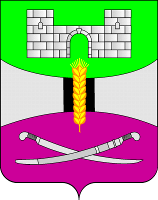 СОВЕТ МУНИЦИПАЛЬНОГО ОБРАЗОВАНИЯЩЕРБИНОВСКИЙ РАЙОН ЧЕТВЕРТОГО СОЗЫВАДВАДЦАТЬ ШЕСТАЯ СЕССИЯРЕШЕНИЕот 27.12.2021                                                                                                  № 2ст-ца СтарощербиновскаяО бюджете муниципального образования Щербиновский районна 2022 год и на плановый период 2023 и 2024 годовСтатья 1 1. Утвердить основные характеристики бюджета муниципального образования Щербиновский район (далее – местный бюджет) на 2022 год:1) общий объем доходов в сумме 984 211 713,43 рублей;2) общий объем расходов в сумме 998 954 438,99 рублей;3) верхний предел муниципального внутреннего долга муниципального образования Щербиновский район по состоянию на 1 января 2023 года в сумме 22 114 650,00 рублей, в том числе верхний предел долга по муниципальным гарантиям муниципального образования Щербиновский район в валюте Российской Федерации в сумме 0,00 рублей;4) дефицит местного бюджета в сумме 14 742 725,56 рублей.2. Утвердить основные характеристики местного бюджета на 2023 год и на 2024 год:1) общий объем доходов на 2023 год в сумме 804 839 700,00 рублей и на 2024 год в сумме 770 113 400,00 рублей; 2) общий объем расходов на 2023 год в сумме 802 725 050,00 рублей и на 2024 год в сумме 770 113 400,00 рублей;3) верхний предел муниципального внутреннего долга муниципального образования Щербиновский район по состоянию на 1 января 2024 года в сумме 20 000 000,00 рублей, в том числе верхний предел долга по муниципальным гарантиям муниципального образования Щербиновский район в валюте Российской Федерации в сумме 0,00 рублей, и верхний предел муниципального долга муниципального образования Щербиновский район по состоянию на 1 января 2025 года в сумме 20 000 000,00 рублей, в том числе верхний предел долга по муниципальным гарантиям муниципального образования Щербиновский район в валюте Российской Федерации в сумме 0,00 рублей;4) профицит местного бюджета на 2023 год в сумме 2 114 650,00 рублей и дефицит местного бюджета на 2024 год в сумме 0,00 рублей.Статья 21. Утвердить объем поступлений доходов в бюджет муниципального образования Щербиновский район по кодам видов (подвидов) доходов на 2022 год и плановый период 2023 и 2024 годов в суммах согласно приложению № 1 к настоящему Решению.2. Утвердить в составе доходов местного бюджета безвозмездные поступления из краевого бюджета на 2022 год и плановый период 2023 и 2024 годов согласно приложению № 2 к настоящему Решению.3. Утвердить в составе доходов местного бюджета безвозмездные поступления из бюджетов сельских поселений Щербиновского района на 2022 год согласно приложению № 3 к настоящему Решению. Статья 3Установить в соответствии с пунктом 2 статьи 184.1 Бюджетного кодекса Российской Федерации нормативы распределения доходов между бюджетом муниципального образования Щербиновский район и бюджетами сельских поселений Щербиновского района на 2022 год и плановый период 2023 и 2024 годов согласно приложению № 4 к настоящему Решению.Статья 4Установить, что добровольные взносы и пожертвования, поступившие в местный бюджет, направляются в установленном порядке на увеличение расходов местного бюджета соответственно целям их предоставления.В случае если цель добровольных взносов и пожертвований, поступивших в местный бюджет, не определена, указанные средства направляются на финансовое обеспечение расходов местного бюджета в соответствии с настоящим Решением.Статья 5Утвердить распределение бюджетных ассигнований по разделам и подразделам классификации расходов бюджетов на 2022 год и плановый период 2023 и 2024 согласно приложению № 5 к настоящему Решению.Утвердить распределение бюджетных ассигнований по целевым статьям (муниципальным программам муниципального образования Щербиновский район и непрограммным направлениям деятельности), группам видов расходов классификации расходов бюджетов на 2022 год и плановый период 2023 и 2024 годов согласно приложению № 6 к настоящему Решению.3. Утвердить ведомственную структуру расходов бюджета муниципального образования Щербиновский район на 2022 год и плановый период 2023 и 2024 годов согласно приложению № 7 к настоящему Решению.4. Утвердить в составе ведомственной структуры расходов бюджета муниципального образования Щербиновский район на 2022 год и плановый период 2023 и 2024 годов перечень главных распорядителей средств местного бюджета, перечень разделов, подразделов, целевых статей (муниципальных программ муниципального образования Щербиновский район и непрограммных направлений деятельности), групп видов расходов местного бюджета.5. Утвердить в составе ведомственной структуры расходов местного бюджета на 2022 год и плановый период 2023 и 2024 годов:1) общий объем бюджетных ассигнований, направляемых на исполнение публичных нормативных обязательств, на 2022 год в сумме 29 143 020,00 рублей, на 2023 год в сумме 27 898 800,00 рублей, на 2024 год в сумме                      28 607 400,00 рублей;2) размер резервного фонда администрации муниципального образования Щербиновский район на 2022 год в сумме 150 000,00 рублей, на 2023 год в сумме 150 000,00 рублей, на 2024 год в сумме 150 000,00 рублей.3) общий объем условно утвержденных расходов на 2023 год в сумме       8 488 000,00 рублей и на 2024 год в сумме 16 407 400,00 рублей.6. Утвердить источники внутреннего финансирования дефицита бюджета муниципального образования Щербиновский район, перечень статей источников финансирования дефицитов бюджетов на 2022 год и плановый период 2023 и 2024 годов согласно приложению № 8 к настоящему Решению.7. Утвердить объем межбюджетных трансфертов, предоставляемых бюджетам сельских поселений Щербиновского района, на 2022 год и плановый период 2023 и 2024 годов согласно приложению № 9 к настоящему Решению.8. Утвердить объем и распределение иных межбюджетных трансфертов на поддержку мер по обеспечению сбалансированности бюджетов сельских поселений Щербиновского района на 2022 год из бюджета муниципального образования Щербиновский район согласно приложению № 15 к настоящему Решению.9. Утвердить объем и распределение иных межбюджетных трансфертов из бюджета муниципального образования Щербиновский район бюджетам сельских поселений Щербиновского района на поддержку местных инициатив по итогам краевого конкурса на 2021 год согласно приложению № 16 к настоящему Решению.Статья 61. Установить критерий выравнивания расчётной бюджетной обеспеченности сельских поселений Щербиновского района                               на 2022 год – 0,656, на 2023 год – 0,544, на 2024 год – 0,563.2. Утвердить объем и распределение дотаций на выравнивание бюджетной обеспеченности сельских поселений Щербиновского района на 2022 год и плановый период 2023 и 2024 годов согласно приложению № 10 к настоящему Решению.Статья 71. Установить, что распределение иных межбюджетных трансфертов бюджетам сельских поселений Щербиновского района (далее – бюджеты сельских поселений) из местного бюджета между сельскими поселениями Щербиновского района (далее – сельские поселения) устанавливается решением Совета муниципального образования Щербиновский район о местном бюджете.2. Установить, что остатки средств местного бюджета, сложившиеся на   1 января 2022 года, в полном объеме, за исключением неиспользованных остатков межбюджетных трансфертов, полученных из краевого бюджета и бюджетов поселений в форме субсидий, субвенций и иных межбюджетных трансфертов, имеющих целевое назначение, могут направляться на покрытие временных кассовых разрывов, возникающих в ходе исполнения местного бюджета в 2022 году, а также на увеличение бюджетных ассигнований на оплату заключенных от имени муниципального образования Щербиновский район муниципальных контрактов на поставку товаров, выполнение работ, оказание услуг, подлежавших в соответствии с условиями этих муниципальных контрактов оплате в отчетном финансовом году, в объеме, не превышающем суммы остатка неиспользованных бюджетных ассигнований на указанные цели, в случае осуществления заказчиком приемки поставленного товара, выполненной работы (ее результатов), оказанной услуги, а также отдельных этапов поставки товара, выполнения работы, оказания услуги указанных муниципальных контрактов в установленном законодательством порядке в текущем финансовом году.3. Установить, что неиспользованные в отчетном финансовом году остатки средств, предоставленные по состоянию на 1 января 2022 года в виде межбюджетных трансфертов из местного бюджета бюджетам сельских поселений в форме иных межбюджетных трансфертов, имеющих целевое назначение, подлежат возврату в местный бюджет в сроки и в порядке, установленные финансовым управлением администрации муниципального образования Щербиновский район (далее – финансовое управление).В соответствии с решениями главных администраторов доходов от возврата остатков целевых средств краевого бюджета не использованные по состоянию на 1 января 2022 года остатки межбюджетных трансфертов, полученных в форме субсидий, субвенций и иных межбюджетных трансфертов, имеющих целевое назначение, могут быть направлены на те же цели в объеме, не превышающем остатка указанных межбюджетных трансфертов, при наличии потребности в указанных трансфертах в порядке, установленном министерством финансов Краснодарского края.4. Установить, что неиспользованные в отчетном финансовом году остатки средств, предоставленные муниципальным бюджетным (автономным) учреждениям муниципального образования Щербиновский район (далее – муниципальные учреждения) в соответствии с абзацем вторым пункта 1 статьи 78.1 Бюджетного кодекса Российской Федерации и перечисленные ими в местный бюджет, возвращаются муниципальным учреждениям в текущем финансовом году, при наличии потребности в направлении их на те же цели, в соответствии с решением главного распорядителя средств местного бюджета, осуществляющего в отношении них функции и полномочия учредителя, после внесения соответствующих изменений в настоящее Решение.Статья 8Утвердить объем бюджетных ассигнований дорожного фонда муниципального образования Щербиновский район:1) на 2022 год в сумме 665 552,07 рублей;2) на 2023 год в сумме 596 600,00 рублей;3) на 2024 год в сумме 620 500,00 рублей.Статья 91. Установить, что предоставление субсидий юридическим лицам (за исключением субсидий муниципальным учреждениям, а также субсидий, указанных в пунктах 6-8 статьи 78 Бюджетного кодекса Российской Федерации), индивидуальным предпринимателям, а также физическим лицам - производителям товаров, работ, услуг осуществляется в случаях, предусмотренных частью 2 настоящей статьи, и в порядке, предусмотренном принимаемыми в соответствии с настоящим Решением нормативными правовыми актами администрации муниципального образования.2. Предоставление субсидий юридическим лицам (за исключением субсидий муниципальным учреждениям, а также субсидий, указанных в пунктах       6-8 статьи 78 Бюджетного кодекса Российской Федерации), индивидуальным предпринимателям, а также физическим лицам – производителям товаров, работ, услуг осуществляется в случаях:оказания поддержки субъектам агропромышленного комплекса;оказания поддержки социально ориентированным некоммерческим организациям и содействие развитию гражданского общества.3. Установить, что субсидии иным некоммерческим организациям, не являющимся муниципальными учреждениями, в соответствии с частью 2 статьи 78.1 Бюджетного кодекса Российской Федерации предоставляются в пределах бюджетных ассигнований, предусмотренных приложением № 7 к настоящему Решению, в размере и порядке, установленными нормативными правовыми актами администрации муниципального образования.Статья 101. Установить, что администрация муниципального образования не вправе принимать решения, приводящие к увеличению в 2022 – 2024 годах штатной численности муниципальных служащих муниципального образования, за исключением случаев принятия решений о наделении органов исполнительной власти муниципального образования дополнительными функциями в пределах установленной в соответствии с законодательством Российской Федерации, Краснодарского края компетенции, требующими увеличения штатной численности.2. Рекомендовать органам местного самоуправления сельских поселений Щербиновского района не принимать решения, приводящие к увеличению в 2022 году штатной численности муниципальных служащих.Статья 11Предусмотреть бюджетные ассигнования в целях повышения базовых окладов (базовых должностных окладов), базовых ставок заработной платы работников муниципальных учреждений муниципального образования, перешедших на отраслевые системы оплаты труда (за исключением отдельных категорий работников, предусмотренных частью 1 статьи 15 Закона Краснодарского края «О краевом бюджете на 2022 год и на плановый период 2023 и 2024 годов), с 1 октября 2022 года на 4,0 процента.Статья 121. Утвердить программу муниципальных внутренних заимствований муниципального образования Щербиновский район на 2022 год и плановый период 2023 и 2024 годов согласно приложению № 11 к настоящему Решению.2. Утвердить программу муниципальных гарантий муниципального образования Щербиновский район в валюте Российской Федерации на 2022 год и плановый период 2023 и 2024 годов согласно приложению № 12 к настоящему Решению.3. Утвердить программу муниципальных внешних заимствований муниципального образования Щербиновский район на 2022 год и плановый период 2023 и 2024 годов согласно приложению № 13 к настоящему Решению.4. Утвердить программу муниципальных гарантий муниципального образования Щербиновский район в иностранной валюте на 2022 год и плановый период 2023 и 2024 годов согласно приложению № 14 к настоящему Решению.5. Установить предельный объем муниципального долга муниципального образования Щербиновский район на 2022 год в сумме 100 000 000,00 рублей, на 2023 год в сумме 100 000 000,00 рублей и на 2024 год в сумме 100 000 000,00 рублей.6. Утвердить в составе расходов на обслуживание муниципального долга муниципального образования Щербиновский район сумму средств, направляемых на уплату процентов по обязательствам (задолженности) муниципального образования по бюджетным кредитам:1)	в 2022 году – 20 000,00 рублей;2)	в 2023 году – 24 000,00 рублей;3)	в 2024 году – 20 000,00 рублей.7. Установить, что решение о предоставлении бюджетных кредитов бюджетам сельских поселений в 2022 году и в плановом периоде 2023 и 2024 годов, принимается решением Совета муниципального образования Щербиновский район.Статья 13Установить, что в 2022 году получатели средств местного бюджета вправе предусматривать в заключаемых ими муниципальных контрактах (договорах) на поставку товаров, выполнение работ, оказание услуг (далее – договор) авансовые платежи в размере, установленном настоящей статьей, если иное не установлено федеральными законами, указами Президента Российской Федерации и иными нормативными правовыми актами Российской Федерации, нормативными правовыми актами Краснодарского края и Щербиновского района, в пределах лимитов бюджетных обязательств на соответствующий финансовый год, доведенных до них в установленном порядке на соответствующие цели:1) в размере до 100 процентов от суммы договора:а) об оказании услуг связи, о подписке на печатные издания и об их приобретении;б) об организации профессионального образования и дополнительного профессионального образования лиц, замещающих муниципальные должности, муниципальных служащих муниципального образования и работников муниципальных казенных учреждений муниципального образования и иных мероприятий по профессиональному развитию;в) о проведении государственной экспертизы проектной документации и результатов инженерных изысканий, о проведении проверки достоверности определения сметной стоимости строительства, реконструкции, капитального ремонта объектов капитального строительства;г) о приобретении авиа- и железнодорожных билетов, билетов для проезда городским и пригородным транспортом, об осуществлении грузовых перевозок авиационным и железнодорожным транспортом;д) о приобретении путевок на санитарно-курортное лечение;е) о проведении мероприятий по тушению пожаров;ж) на оказание депозитарных услуг;з) об обязательном страховании гражданской ответственности владельцев транспортных средств и других видов обязательного страхования;и) на проведение конгрессов, форумов, фестивалей, конкурсов, представление экспозиций муниципального образования на международных, всероссийских, региональных, национальных и иных выставочно-ярмарочных мероприятиях;к) на приобретение объектов недвижимости в собственность муниципального образования;л) об оказании услуг по предоставлению права проезда и организации дорожного движения на платных автомобильных дорогах и автомобильных дорогах, содержащих платные участки;2) в размере до 50 процентов от суммы договора – по остальным договорам.Статья 141. Установить, что финансовое управление муниципального образования Щербиновский район осуществляет казначейское сопровождение средств, предоставляемых из местного бюджета, за исключением средств, не подлежащих в соответствии с действующим законодательством казначейскому сопровождению, и средств, подлежащих казначейскому сопровождению в Управлении Федерального казначейства по Краснодарскому краю в соответствии с законом Краснодарского края «О краевом бюджете на 2022 год и на плановый период 2023 и 2024 годов» в случаях предоставления из местного бюджета средств, определенных частью 2 настоящей статьи.2. Установить, что казначейскому сопровождению подлежат следующие средства, предоставляемые из местного бюджета:1) субсидии (гранты в форме субсидий) юридическим лицам, крестьянским (фермерским) хозяйствам, индивидуальным предпринимателям, физическим лицам (за исключением субсидий муниципальным бюджетным и автономным учреждениям муниципального образования Щербиновский район) и бюджетные инвестиции юридическим лицам, предоставляемые в соответствии со статьей 80 Бюджетного кодекса Российской Федерации;2) взносы в уставные (складочные) капиталы юридических лиц (дочерних обществ юридических лиц), вклады в имущество юридических лиц (дочерних обществ юридических лиц), не увеличивающие их уставные (складочные) капиталы, источником финансового обеспечения которых являются субсидии и бюджетные инвестиции, указанные в пункте 1 настоящей части;3) авансовые платежи по контрактам (договорам) о поставке товаров, выполнении работ, оказании услуг, заключаемым получателями субсидий и бюджетных инвестиций, указанных в пункте 1 настоящей части, а также получателями взносов (вкладов), указанных в пункте 2 настоящей части, с исполнителями по контрактам (договорам), источником финансового обеспечения которых являются такие субсидии, бюджетные инвестиции и взносы (вклады);4) авансовые платежи по муниципальным контрактам, заключаемым на сумму 50 000 000,00 рублей и более;5) авансовые платежи по контрактам (договорам), заключаемым на сумму 50 000 000,00 рублей и более бюджетными или автономными муниципальными учреждениями муниципального образования Щербиновский район, лицевые счета которым открыты в финансовом управлении муниципального образования Щербиновский район, источником финансового обеспечения которых являются субсидии, предоставляемые в соответствии с абзацем вторым пункта 1 статьи 78.1 и статьей 78.2 Бюджетного кодекса Российской Федерации;6) авансовые платежи по контрактам (договорам) о поставке товаров, выполнении работ, оказании услуг, заключаемым исполнителями и соисполнителями в рамках исполнения указанных в пунктах 3 – 5 настоящей части муниципальных контрактов (контрактов, договоров) о поставке товаров, выполнении работ, оказании услуг.Статья 15Установить, что доходы, полученные главными распорядителями и получателями бюджетных средств от платных услуг и иной приносящей доход деятельности, от сдачи в аренду муниципального имущества, переданного в оперативное управление главными распорядителями и получателями бюджетных средств, зачисляются в местный бюджет.Статья 16Установить, что доходы, полученные муниципальными учреждениями от платных услуг и иной приносящей доход деятельности, от сдачи в аренду муниципального имущества, переданного в оперативное управление муниципальным учреждениям, поступают на лицевые счета указанных учреждений, открытые в финансовом управлении, и используются ими для достижения целей, ради которых они созданы, если иное не предусмотрено действующим законодательством.В случае сдачи в аренду с согласия учредителя недвижимого имущества и особо ценного движимого имущества, закрепленного учредителем за муниципальным учреждением или приобретенного муниципальным учреждением за счет средств, выделенных ему учредителем на приобретение такого имущества, финансовое обеспечение содержания такого имущества учредителем не осуществляется.Статья 17Нормативные правовые акты муниципального образования подлежат приведению в соответствие с настоящим Решением в двухмесячный срок со дня вступления в силу настоящего Решения, за исключением случаев, установленных бюджетным законодательством Российской Федерации.Статья 18Настоящее Решение вступает в силу на следующий день после его официального опубликования, но не ранее 1 января 2022 года.Заместитель главы				муниципального образования				Щербиновский район, начальник				финансового управления администрации				муниципального образования				Щербиновский район				                                                                                                                    Т.В. КимлачПРИЛОЖЕНИЕ № 3УТВЕРЖДЕНЫрешением Советамуниципального образованияЩербиновский районот 27.12.2021 № 2Безвозмездные поступления из бюджетов сельских поселений Щербиновского района на 2022 год(рублей)Заместитель главы муниципального образованияЩербиновский район,начальник финансового управленияадминистрации муниципальногообразования Щербиновский район                                                         Т.В. КимлачПРИЛОЖЕНИЕ № 4УТВЕРЖДЕНЫрешением Совета муниципального образования Щербиновский районот 27.12.2021 № 2Нормативы распределения доходов между бюджетом муниципального образования Щербиновский район и бюджетами сельских поселений Щербиновского района на 2022 год и плановый период 2023 и 2024 годов(процентов)Заместитель главы муниципального образованияЩербиновский район,начальник финансового управленияадминистрации муниципальногообразования Щербиновский район                                                         Т.В. КимлачЗаместитель главы муниципального образованияЩербиновский район,начальник финансового управленияадминистрации муниципальногообразования Щербиновский район                                                         Т.В. КимлачЗаместитель главы				муниципального образования				Щербиновский район, начальник				финансового управления администрации				муниципального образования				Щербиновский район				                                                                                                                    Т.В. КимлачОбъем межбюджетных трансфертов, предоставляемыхбюджетам сельских поселений Щербиновского района, на 2022 год и плановый период 2023 и 2024 годов(рублей)Объем и распределение дотаций на выравнивание бюджетной обеспеченности сельских поселений Щербиновского района на 2022 год и плановый период 2023 и 2024 годов(рублей)Программа муниципальных внутренних заимствований муниципального образования Щербиновский район на 2022 год и плановый период 2023 и 2024 годовРаздел 1. Программа муниципальных внутренних заимствованиймуниципального образования Щербиновский районна 2022 год(рублей)Раздел 2. Программа муниципальных внутренних заимствованиймуниципального образования Щербиновский районна 2023 и 2024 годы(рублей)ПРИЛОЖЕНИЕ № 12УТВЕРЖДЕНАрешением Советамуниципального образованияЩербиновский район                                                                         от 27.12.2021 № 2Программа муниципальных гарантий муниципального образования  Щербиновский район в валюте Российской Федерации на 2022 год и плановый период 2023 и 2024 годовРаздел 1. Перечень подлежащих предоставлению муниципальных гарантий муниципального образования Щербиновский район в 2022 году и в плановом периоде 2023 и 2024 годовРаздел 2. Общий объем бюджетных ассигнований, предусмотренных на исполнение муниципальных гарантий муниципального образования Щербиновский район  по возможным гарантийным случаямв 2022 году и в плановом периоде 2023 и 2024 годовЗаместитель главы муниципального образованияЩербиновский район,начальник финансового управленияадминистрации муниципальногообразования Щербиновский район                                                         Т.В. КимлачПрограмма муниципальных внешних заимствований муниципального образования Щербиновский район на 2022 год и плановый период 2023 и 2024 годовРаздел 1. Программа муниципальных внешних заимствованиймуниципального образования Щербиновский район на 2022 год(рублей)Раздел 2. Программа муниципальных внешних заимствованиймуниципального образования Щербиновский районна 2023 и 2024 годы(рублей)Заместитель главы муниципального образованияЩербиновский район,начальник финансового управленияадминистрации муниципальногообразования Щербиновский район                                                         Т.В. КимлачПРИЛОЖЕНИЕ № 14УТВЕРЖДЕНАрешением Советамуниципального образованияЩербиновский район                                                                         от 27.12.2021 № 2Программа муниципальных гарантий муниципального образования  Щербиновский район в иностранной валюте на 2022 год и плановый период 2023 и 2024 годовРаздел 1. Перечень подлежащих предоставлению муниципальных гарантий муниципального образования Щербиновский район в 2022 году и в плановом периоде 2023 и 2024 годовРаздел 2. Общий объем бюджетных ассигнований, предусмотренных на исполнение муниципальных гарантий муниципального образования Щербиновский район  по возможным гарантийным случаямв 2022 году и в плановом периоде 2023 и 2024 годовЗаместитель главы муниципального образованияЩербиновский район,начальник финансового управленияадминистрации муниципальногообразования Щербиновский район                                                         Т.В. Кимлач                                                  Объем и распределение иных межбюджетных трансфертов из бюджета муниципального образования Щербиновский район бюджетам сельских поселений Щербиновского района на поддержку местных инициатив по итогам краевого конкурса на 2022 год (рублей)Председатель Советамуниципального образования Щербиновский район_____________________М.Н. КряжовИсполняющий полномочия главымуниципального образованияЩербиновский район                                                                    _____________________ М.Н. ЧерновПРИЛОЖЕНИЕ № 1ПРИЛОЖЕНИЕ № 1ПРИЛОЖЕНИЕ № 1ПРИЛОЖЕНИЕ № 1УТВЕРЖДЕНУТВЕРЖДЕНУТВЕРЖДЕНУТВЕРЖДЕНрешением Советарешением Советарешением Советарешением Советамуниципального образованиямуниципального образованиямуниципального образованиямуниципального образованияЩербиновский районЩербиновский районЩербиновский районЩербиновский районот 27.12.2021 № 2от 27.12.2021 № 2от 27.12.2021 № 2от 27.12.2021 № 2Объем поступлений доходов в бюджет муниципального образования Щербиновский район по кодам видов (подвидов) доходов на 2022 год и плановый период 2023 и 2024 годовОбъем поступлений доходов в бюджет муниципального образования Щербиновский район по кодам видов (подвидов) доходов на 2022 год и плановый период 2023 и 2024 годовОбъем поступлений доходов в бюджет муниципального образования Щербиновский район по кодам видов (подвидов) доходов на 2022 год и плановый период 2023 и 2024 годовОбъем поступлений доходов в бюджет муниципального образования Щербиновский район по кодам видов (подвидов) доходов на 2022 год и плановый период 2023 и 2024 годовОбъем поступлений доходов в бюджет муниципального образования Щербиновский район по кодам видов (подвидов) доходов на 2022 год и плановый период 2023 и 2024 годовОбъем поступлений доходов в бюджет муниципального образования Щербиновский район по кодам видов (подвидов) доходов на 2022 год и плановый период 2023 и 2024 годовОбъем поступлений доходов в бюджет муниципального образования Щербиновский район по кодам видов (подвидов) доходов на 2022 год и плановый период 2023 и 2024 годовОбъем поступлений доходов в бюджет муниципального образования Щербиновский район по кодам видов (подвидов) доходов на 2022 год и плановый период 2023 и 2024 годовОбъем поступлений доходов в бюджет муниципального образования Щербиновский район по кодам видов (подвидов) доходов на 2022 год и плановый период 2023 и 2024 годовОбъем поступлений доходов в бюджет муниципального образования Щербиновский район по кодам видов (подвидов) доходов на 2022 год и плановый период 2023 и 2024 годовОбъем поступлений доходов в бюджет муниципального образования Щербиновский район по кодам видов (подвидов) доходов на 2022 год и плановый период 2023 и 2024 годовОбъем поступлений доходов в бюджет муниципального образования Щербиновский район по кодам видов (подвидов) доходов на 2022 год и плановый период 2023 и 2024 годов(рублей)(рублей)КодНаименование доходаНаименование доходаНаименование доходаНаименование доходаНаименование доходаСуммаСуммаСуммаСуммаСуммаСуммаКодНаименование доходаНаименование доходаНаименование доходаНаименование доходаНаименование дохода2022 год2022 год2023 год2023 год2024 год2024 год12223451 00 00000 00 0000 000Налоговые и неналоговые доходыНалоговые и неналоговые доходыНалоговые и неналоговые доходы344 084 000,00274 805 500,00252 615 300,001 01 01000 00 0000 110Налог на прибыль организаций*Налог на прибыль организаций*Налог на прибыль организаций*4 319 000,00750 000,00765 000,001 01 02000 01 0000 110Налог на доходы физических лиц*Налог на доходы физических лиц*Налог на доходы физических лиц*220 830 600,00190 178 300,00166 161 000,001 03 02000 01 0000 110Акцизы по подакцизным товарам (продукции), производимым на территории Российской Федерации* Акцизы по подакцизным товарам (продукции), производимым на территории Российской Федерации* Акцизы по подакцизным товарам (продукции), производимым на территории Российской Федерации* 637 900,00596 600,00620 500,001 05 01000 00 0000 110Налог, взимаемый в связи с применением упрощенной системы налогообложения*Налог, взимаемый в связи с применением упрощенной системы налогообложения*Налог, взимаемый в связи с применением упрощенной системы налогообложения*25 535 852,0020 030 000,0020 450 000,001 05 02000 02 0000 110Единый налог на вмененный доход для отдельных видов деятельности*Единый налог на вмененный доход для отдельных видов деятельности*Единый налог на вмененный доход для отдельных видов деятельности*9 194,000,000,001 05 03000 01 0000 110Единый сельскохозяйственный налог* Единый сельскохозяйственный налог* Единый сельскохозяйственный налог* 37 370 000,0026 538 000,0027 068 000,001 05 04020 02 0000 110Налог, взимаемый в связи с применением патентной системы налогообложенияНалог, взимаемый в связи с применением патентной системы налогообложенияНалог, взимаемый в связи с применением патентной системы налогообложения12 921 000,0011 450 000,0011 700 000,001 06 02000 02 0000 110Налог на имущество организаций*Налог на имущество организаций*Налог на имущество организаций*954 200,00995 000,001 012 000,001 08 00000 00 0000 000Государственная пошлина*Государственная пошлина*Государственная пошлина*6 040 148,004 100 000,004 200 000,001 09 07053 05 0000 110Прочие местные налоги и сборы, мобилизуемые на территориях муниципальных районовПрочие местные налоги и сборы, мобилизуемые на территориях муниципальных районовПрочие местные налоги и сборы, мобилизуемые на территориях муниципальных районов11,000,000,001 11 05013 05 0000 120Доходы, получаемые в виде арендной платы за земельные участки, государственная собственность на которые не разграничена и которые расположены в границах сельских поселений и межселенных территорий муниципальных районов, а также средства от продажи права на заключение договоров аренды указанных земельных участков*Доходы, получаемые в виде арендной платы за земельные участки, государственная собственность на которые не разграничена и которые расположены в границах сельских поселений и межселенных территорий муниципальных районов, а также средства от продажи права на заключение договоров аренды указанных земельных участков*Доходы, получаемые в виде арендной платы за земельные участки, государственная собственность на которые не разграничена и которые расположены в границах сельских поселений и межселенных территорий муниципальных районов, а также средства от продажи права на заключение договоров аренды указанных земельных участков*15 205 532,0014 269 000,0014 707 000,001 11 05025 05 0000 120Доходы, получаемые в виде арендной платы, а также средства от продажи права на заключение договоров аренды за земли, находящиеся в собственности муниципальных районов (за исключением земельных участков муниципальных бюджетных и автономных учреждений)*Доходы, получаемые в виде арендной платы, а также средства от продажи права на заключение договоров аренды за земли, находящиеся в собственности муниципальных районов (за исключением земельных участков муниципальных бюджетных и автономных учреждений)*Доходы, получаемые в виде арендной платы, а также средства от продажи права на заключение договоров аренды за земли, находящиеся в собственности муниципальных районов (за исключением земельных участков муниципальных бюджетных и автономных учреждений)*121 587,00163 600,00166 800,001 11 05075 05 0000 120Доходы от сдачи в аренду имущества, составляющего казну муниципальных районов (за исключением земельных участков)Доходы от сдачи в аренду имущества, составляющего казну муниципальных районов (за исключением земельных участков)Доходы от сдачи в аренду имущества, составляющего казну муниципальных районов (за исключением земельных участков)1 206 748,001 500 000,001 530 000,001 11 09045 05 0000 120Прочие поступления от использования имущества, находящегося в собственности муниципальных районов (за исключением имущества муниципальных бюджетных и автономных учреждений, а также имущества муниципальных унитарных предприятий, в том числе казённых)*  Прочие поступления от использования имущества, находящегося в собственности муниципальных районов (за исключением имущества муниципальных бюджетных и автономных учреждений, а также имущества муниципальных унитарных предприятий, в том числе казённых)*  Прочие поступления от использования имущества, находящегося в собственности муниципальных районов (за исключением имущества муниципальных бюджетных и автономных учреждений, а также имущества муниципальных унитарных предприятий, в том числе казённых)*  524 536,00350 000,00350 000,001 12 01000 01 0000 120Плата за негативное воздействие на окружающую среду*Плата за негативное воздействие на окружающую среду*Плата за негативное воздействие на окружающую среду*708 900,00510 000,00510 000,001 13 00000 00 0000 000Доходы от оказания платных услуг (работ) и компенсации затрат государства*Доходы от оказания платных услуг (работ) и компенсации затрат государства*Доходы от оказания платных услуг (работ) и компенсации затрат государства*707 833,00375 000,00375 000,001 14 01000 00 0000 000Доходы от продажи квартир*Доходы от продажи квартир*Доходы от продажи квартир*707 000,000,000,001 14 02000 00 0000 000Доходы от реализации имущества, находящегося в государственной и муниципальной собственности (за исключением движимого имущества бюджетных и автономных учреждений, а также имущества государственных и муниципальных унитарных предприятий, в том числе казенных)*Доходы от реализации имущества, находящегося в государственной и муниципальной собственности (за исключением движимого имущества бюджетных и автономных учреждений, а также имущества государственных и муниципальных унитарных предприятий, в том числе казенных)*Доходы от реализации имущества, находящегося в государственной и муниципальной собственности (за исключением движимого имущества бюджетных и автономных учреждений, а также имущества государственных и муниципальных унитарных предприятий, в том числе казенных)*491 360,000,000,001 14 06013 00 0000 000Доходы от продажи земельных участков, находящихся в государственной и муниципальной собственности* Доходы от продажи земельных участков, находящихся в государственной и муниципальной собственности* Доходы от продажи земельных участков, находящихся в государственной и муниципальной собственности* 6 721 134,001 000 000,001 000 000,001 14 06313 00 0000 000Плата за увеличение площади земельных участков, находящихся в частной собственности, в результате перераспределения таких земельных участков и земель (или) земельных участков, государственная собственность на которые не разграничена и которые расположены в границах сельских поселений и межселенных территорий муниципальных районов*Плата за увеличение площади земельных участков, находящихся в частной собственности, в результате перераспределения таких земельных участков и земель (или) земельных участков, государственная собственность на которые не разграничена и которые расположены в границах сельских поселений и межселенных территорий муниципальных районов*Плата за увеличение площади земельных участков, находящихся в частной собственности, в результате перераспределения таких земельных участков и земель (или) земельных участков, государственная собственность на которые не разграничена и которые расположены в границах сельских поселений и межселенных территорий муниципальных районов*243 165,000,000,001 14 06325 00 0000 000Плата за увеличение площади земельных участков, находящихся в частной собственности, в результате перераспределения таких земельных участков и земельных участков, находящихся в собственности муниципальных районов*Плата за увеличение площади земельных участков, находящихся в частной собственности, в результате перераспределения таких земельных участков и земельных участков, находящихся в собственности муниципальных районов*Плата за увеличение площади земельных участков, находящихся в частной собственности, в результате перераспределения таких земельных участков и земельных участков, находящихся в собственности муниципальных районов*38 138,000,000,001 16 00000 00 0000 000Штрафы, санкции, возмещение ущерба*Штрафы, санкции, возмещение ущерба*Штрафы, санкции, возмещение ущерба*8 790 162,002 000 000,002 000 000,002 00 00000 00 0000 000Безвозмездные поступленияБезвозмездные поступленияБезвозмездные поступления640 127 713,43530 034 200,00517 498 100,002 02 00000 00 0000 000Безвозмездные поступления от других бюджетов бюджетной системы Российской ФедерацииБезвозмездные поступления от других бюджетов бюджетной системы Российской ФедерацииБезвозмездные поступления от других бюджетов бюджетной системы Российской Федерации639 871 300,00530 034 200,00517 498 100,002 02 10000 00 0000 150Дотации бюджетам бюджетной системы Российской ФедерацииДотации бюджетам бюджетной системы Российской ФедерацииДотации бюджетам бюджетной системы Российской Федерации97 071 600,0066 816 800,0075 514 900,002 02 15001 05 0000 150Дотации бюджетам муниципальных районов на выравнивание бюджетной обеспеченности из бюджета субъекта Российской ФедерацииДотации бюджетам муниципальных районов на выравнивание бюджетной обеспеченности из бюджета субъекта Российской ФедерацииДотации бюджетам муниципальных районов на выравнивание бюджетной обеспеченности из бюджета субъекта Российской Федерации87 869 400,0066 816 800,0075 514 900,002 02 15002 05 0000 150Дотации бюджетам муниципальных районов на поддержку мер по обеспечению сбалансированности местных бюджетовДотации бюджетам муниципальных районов на поддержку мер по обеспечению сбалансированности местных бюджетовДотации бюджетам муниципальных районов на поддержку мер по обеспечению сбалансированности местных бюджетов4 188 000,000,000,002 02 19999 05 0000 150Прочие дотации бюджетам муниципальных районовПрочие дотации бюджетам муниципальных районовПрочие дотации бюджетам муниципальных районов5 014 200,000,000,002 02 20000 00 0000 150Субсидии бюджетам бюджетной системы Российской Федерации (межбюджетные субсидии)Субсидии бюджетам бюджетной системы Российской Федерации (межбюджетные субсидии)Субсидии бюджетам бюджетной системы Российской Федерации (межбюджетные субсидии)33 034 800,0031 283 500,0021 122 700,002 02 25269 05 0000 150Субсидии бюджетам муниципальных районов на закупку контейнеров для раздельного накопления твердых коммунальных отходовСубсидии бюджетам муниципальных районов на закупку контейнеров для раздельного накопления твердых коммунальных отходовСубсидии бюджетам муниципальных районов на закупку контейнеров для раздельного накопления твердых коммунальных отходов3 519 200,000,000,002 02 25304 05 0000 150Субсидии бюджетам муниципальных районов на организацию бесплатного горячего питания обучающихся, получающих начальное общее образование в государственных и муниципальных образовательных организацияхСубсидии бюджетам муниципальных районов на организацию бесплатного горячего питания обучающихся, получающих начальное общее образование в государственных и муниципальных образовательных организацияхСубсидии бюджетам муниципальных районов на организацию бесплатного горячего питания обучающихся, получающих начальное общее образование в государственных и муниципальных образовательных организациях14 084 300,0017 721 700,0017 758 200,002 02 25519 05 0000 150Субсидии бюджетам муниципальных районов на поддержку отрасли культурыСубсидии бюджетам муниципальных районов на поддержку отрасли культурыСубсидии бюджетам муниципальных районов на поддержку отрасли культуры4 551 800,000,000,002 02 29999 05 0000 150Прочие субсидии бюджетам муниципальных районовПрочие субсидии бюджетам муниципальных районовПрочие субсидии бюджетам муниципальных районов10 879 500,0013 561 800,003 364 500,002 02 30000 00 0000 150Субвенции бюджетам бюджетной системы Российской ФедерацииСубвенции бюджетам бюджетной системы Российской ФедерацииСубвенции бюджетам бюджетной системы Российской Федерации464 398 500,00431 933 900,00420 860 500,002 02 30024 05 0000 150Субвенции бюджетам муниципальных районов на выполнение передаваемых полномочий субъектов Российской ФедерацииСубвенции бюджетам муниципальных районов на выполнение передаваемых полномочий субъектов Российской ФедерацииСубвенции бюджетам муниципальных районов на выполнение передаваемых полномочий субъектов Российской Федерации395 338 800,00370 007 800,00357 941 800,002 02 30029 05 0000 150Субвенции бюджетам муниципальных районов на компенсацию части платы, взимаемой с родителей (законных представителей) за присмотр и уход за детьми, посещающими образовательные организации, реализующие образовательные программы дошкольного образованияСубвенции бюджетам муниципальных районов на компенсацию части платы, взимаемой с родителей (законных представителей) за присмотр и уход за детьми, посещающими образовательные организации, реализующие образовательные программы дошкольного образованияСубвенции бюджетам муниципальных районов на компенсацию части платы, взимаемой с родителей (законных представителей) за присмотр и уход за детьми, посещающими образовательные организации, реализующие образовательные программы дошкольного образования2 512 600,003 514 600,003 514 600,002 02 35082 05 0000 150Субвенции бюджетам муниципальных районов на предоставление жилых помещений детям-сиротам и детям, оставшимся без попечения родителей, лицам из их числа по договорам найма специализированных жилых помещенийСубвенции бюджетам муниципальных районов на предоставление жилых помещений детям-сиротам и детям, оставшимся без попечения родителей, лицам из их числа по договорам найма специализированных жилых помещенийСубвенции бюджетам муниципальных районов на предоставление жилых помещений детям-сиротам и детям, оставшимся без попечения родителей, лицам из их числа по договорам найма специализированных жилых помещений10 758 400,001 628 400,001 628 300,002 02 35120 05 0000 150Субвенции бюджетам муниципальных районов на осуществление полномочий по составлению (изменению) списков кандидатов в присяжные заседатели федеральных судов общей юрисдикции в Российской ФедерацииСубвенции бюджетам муниципальных районов на осуществление полномочий по составлению (изменению) списков кандидатов в присяжные заседатели федеральных судов общей юрисдикции в Российской ФедерацииСубвенции бюджетам муниципальных районов на осуществление полномочий по составлению (изменению) списков кандидатов в присяжные заседатели федеральных судов общей юрисдикции в Российской Федерации140 000,0024 700,0021 500,002 02 35303 05 0000 150Субвенции бюджетам муниципальных районов на ежемесячное денежное вознаграждение за классное руководство педагогическим работникам государственных и муниципальных общеобразовательных организацийСубвенции бюджетам муниципальных районов на ежемесячное денежное вознаграждение за классное руководство педагогическим работникам государственных и муниципальных общеобразовательных организацийСубвенции бюджетам муниципальных районов на ежемесячное денежное вознаграждение за классное руководство педагогическим работникам государственных и муниципальных общеобразовательных организаций14 947 000,0014 764 700,0015 025 100,002 02 36900 05 0000 150Единая субвенция бюджетам муниципальных районов из бюджета субъекта Российской ФедерацииЕдиная субвенция бюджетам муниципальных районов из бюджета субъекта Российской ФедерацииЕдиная субвенция бюджетам муниципальных районов из бюджета субъекта Российской Федерации40 701 700,0041 993 700,0042 729 200,002 02 40000 00 0000 150Иные межбюджетные трансфертыИные межбюджетные трансфертыИные межбюджетные трансферты45 366 400,000,000,002 02 40014 05 0000 150Межбюджетные трансферты, передаваемые бюджетам муниципальных районов из бюджетов поселений на осуществление части полномочий по решению вопросов местного значения в соответствии с заключенными соглашениямиМежбюджетные трансферты, передаваемые бюджетам муниципальных районов из бюджетов поселений на осуществление части полномочий по решению вопросов местного значения в соответствии с заключенными соглашениямиМежбюджетные трансферты, передаваемые бюджетам муниципальных районов из бюджетов поселений на осуществление части полномочий по решению вопросов местного значения в соответствии с заключенными соглашениями903 000,000,000,002 02 45179 05 0000 150Межбюджетные трансферты, передаваемые бюджетам муниципальных районов на проведение мероприятий по обеспечению деятельности советников директора по воспитанию и взаимодействию с детскими общественными объединениями в общеобразовательных организацияхМежбюджетные трансферты, передаваемые бюджетам муниципальных районов на проведение мероприятий по обеспечению деятельности советников директора по воспитанию и взаимодействию с детскими общественными объединениями в общеобразовательных организацияхМежбюджетные трансферты, передаваемые бюджетам муниципальных районов на проведение мероприятий по обеспечению деятельности советников директора по воспитанию и взаимодействию с детскими общественными объединениями в общеобразовательных организациях763 400,000,000,002 02 49999 05 0000 150Прочие межбюджетные трансферты, передаваемые бюджетам муниципальных районовПрочие межбюджетные трансферты, передаваемые бюджетам муниципальных районовПрочие межбюджетные трансферты, передаваемые бюджетам муниципальных районов43 700 000,000,000,002 18 00000 00 0000 000Доходы бюджетов бюджетной системы Российской Федерации от возврата остатков субсидий, субвенций и иных межбюджетных трансфертов, имеющих целевое назначение, прошлых летДоходы бюджетов бюджетной системы Российской Федерации от возврата остатков субсидий, субвенций и иных межбюджетных трансфертов, имеющих целевое назначение, прошлых летДоходы бюджетов бюджетной системы Российской Федерации от возврата остатков субсидий, субвенций и иных межбюджетных трансфертов, имеющих целевое назначение, прошлых лет6 929 836,120,000,002 18 00000 05 0000 150Доходы бюджетов муниципальных районов от возврата бюджетами бюджетной системы Российской Федерации остатков субсидий, субвенций и иных межбюджетных трансфертов , имеющих целевое назначение, прошлых лет, а также от возврата организациями остатков субсидий прошлых лет Доходы бюджетов муниципальных районов от возврата бюджетами бюджетной системы Российской Федерации остатков субсидий, субвенций и иных межбюджетных трансфертов , имеющих целевое назначение, прошлых лет, а также от возврата организациями остатков субсидий прошлых лет Доходы бюджетов муниципальных районов от возврата бюджетами бюджетной системы Российской Федерации остатков субсидий, субвенций и иных межбюджетных трансфертов , имеющих целевое назначение, прошлых лет, а также от возврата организациями остатков субсидий прошлых лет 6 929 836,120,000,002 18 05000 05 0000 150Доходы бюджетов муниципальных районов от возврата организациями остатков субсидий прошлых летДоходы бюджетов муниципальных районов от возврата организациями остатков субсидий прошлых летДоходы бюджетов муниципальных районов от возврата организациями остатков субсидий прошлых лет6 929 836,120,000,002 18 05010 05 0000 150Доходы бюджетов муниципальных районов от возврата бюджетными учреждениями остатков субсидий прошлых летДоходы бюджетов муниципальных районов от возврата бюджетными учреждениями остатков субсидий прошлых летДоходы бюджетов муниципальных районов от возврата бюджетными учреждениями остатков субсидий прошлых лет6 929 836,120,000,002 19 00000 00 0000 000Возврат остатков субсидий, субвенций и иных межбюджетных трансфертов, имеющих целевое назначение, прошлых летВозврат остатков субсидий, субвенций и иных межбюджетных трансфертов, имеющих целевое назначение, прошлых летВозврат остатков субсидий, субвенций и иных межбюджетных трансфертов, имеющих целевое назначение, прошлых лет-6 673 422,690,000,002 19 00000 05 0000 150Возврат остатков субсидий, субвенций и иных межбюджетных трансфертов, имеющих целевое назначение, прошлых лет из бюджетов муниципальных районовВозврат остатков субсидий, субвенций и иных межбюджетных трансфертов, имеющих целевое назначение, прошлых лет из бюджетов муниципальных районовВозврат остатков субсидий, субвенций и иных межбюджетных трансфертов, имеющих целевое назначение, прошлых лет из бюджетов муниципальных районов-6 673 422,690,000,002 19 25304 05 0000 150Возврат остатков субсидий на организацию бесплатного горячего питания обучающихся, получающих начальное общее образование в государственных и муниципальных образовательных организациях, из бюджетов муниципальных районовВозврат остатков субсидий на организацию бесплатного горячего питания обучающихся, получающих начальное общее образование в государственных и муниципальных образовательных организациях, из бюджетов муниципальных районовВозврат остатков субсидий на организацию бесплатного горячего питания обучающихся, получающих начальное общее образование в государственных и муниципальных образовательных организациях, из бюджетов муниципальных районов-5 320 029,020,000,002 19 45303 05 0000 150Возврат остатков иных межбюджетных трансфертов на ежемесячное денежное вознаграждение за классное руководство педагогическим работникам государственных и муниципальных общеобразовательных организаций из бюджетов муниципальных районовВозврат остатков иных межбюджетных трансфертов на ежемесячное денежное вознаграждение за классное руководство педагогическим работникам государственных и муниципальных общеобразовательных организаций из бюджетов муниципальных районовВозврат остатков иных межбюджетных трансфертов на ежемесячное денежное вознаграждение за классное руководство педагогическим работникам государственных и муниципальных общеобразовательных организаций из бюджетов муниципальных районов-695 432,540,000,002 19 60010 05 0000 150Возврат прочих остатков субсидий, субвенций и иных межбюджетных трансфертов, имеющих целевое назначение, прошлых лет из бюджетов муниципальных районовВозврат прочих остатков субсидий, субвенций и иных межбюджетных трансфертов, имеющих целевое назначение, прошлых лет из бюджетов муниципальных районовВозврат прочих остатков субсидий, субвенций и иных межбюджетных трансфертов, имеющих целевое назначение, прошлых лет из бюджетов муниципальных районов-657 961,130,000,00Всего доходовВсего доходовВсего доходов984 211 713,43804 839 700,00770 113 400,00*По видам и подвидам доходов, входящим в соответствующий группировочный код бюджетной классификации, зачисляемым в бюджет муниципального образования в соответствии с законодательством Российской Федерации  *По видам и подвидам доходов, входящим в соответствующий группировочный код бюджетной классификации, зачисляемым в бюджет муниципального образования в соответствии с законодательством Российской Федерации  *По видам и подвидам доходов, входящим в соответствующий группировочный код бюджетной классификации, зачисляемым в бюджет муниципального образования в соответствии с законодательством Российской Федерации  *По видам и подвидам доходов, входящим в соответствующий группировочный код бюджетной классификации, зачисляемым в бюджет муниципального образования в соответствии с законодательством Российской Федерации  *По видам и подвидам доходов, входящим в соответствующий группировочный код бюджетной классификации, зачисляемым в бюджет муниципального образования в соответствии с законодательством Российской Федерации  *По видам и подвидам доходов, входящим в соответствующий группировочный код бюджетной классификации, зачисляемым в бюджет муниципального образования в соответствии с законодательством Российской Федерации  *По видам и подвидам доходов, входящим в соответствующий группировочный код бюджетной классификации, зачисляемым в бюджет муниципального образования в соответствии с законодательством Российской Федерации  Заместитель главыЗаместитель главыЗаместитель главымуниципального образованиямуниципального образованиямуниципального образованияЩербиновский район, начальникЩербиновский район, начальникЩербиновский район, начальникфинансового управления администрациифинансового управления администрациифинансового управления администрациимуниципального образованиямуниципального образованиямуниципального образованияЩербиновский районЩербиновский районЩербиновский районТ.В. КимлачПРИЛОЖЕНИЕ № 2ПРИЛОЖЕНИЕ № 2ПРИЛОЖЕНИЕ № 2ПРИЛОЖЕНИЕ № 2УТВЕРЖДЕНЫУТВЕРЖДЕНЫУТВЕРЖДЕНЫУТВЕРЖДЕНЫрешением Советарешением Советарешением Советарешением Советамуниципального образованиямуниципального образованиямуниципального образованиямуниципального образованияЩербиновский районЩербиновский районЩербиновский районЩербиновский районот 27.12.2021 № 2от 27.12.2021 № 2от 27.12.2021 № 2от 27.12.2021 № 2Безвозмездные поступления из краевого бюджета на 2022 год и плановый период 2023 и 2024 годовБезвозмездные поступления из краевого бюджета на 2022 год и плановый период 2023 и 2024 годовБезвозмездные поступления из краевого бюджета на 2022 год и плановый период 2023 и 2024 годовБезвозмездные поступления из краевого бюджета на 2022 год и плановый период 2023 и 2024 годовБезвозмездные поступления из краевого бюджета на 2022 год и плановый период 2023 и 2024 годовБезвозмездные поступления из краевого бюджета на 2022 год и плановый период 2023 и 2024 годовБезвозмездные поступления из краевого бюджета на 2022 год и плановый период 2023 и 2024 годовБезвозмездные поступления из краевого бюджета на 2022 год и плановый период 2023 и 2024 годовБезвозмездные поступления из краевого бюджета на 2022 год и плановый период 2023 и 2024 годовБезвозмездные поступления из краевого бюджета на 2022 год и плановый период 2023 и 2024 годовБезвозмездные поступления из краевого бюджета на 2022 год и плановый период 2023 и 2024 годовБезвозмездные поступления из краевого бюджета на 2022 год и плановый период 2023 и 2024 годов(рублей)(рублей)КодКодНаименование доходаНаименование доходаНаименование доходаНаименование доходаСуммаСуммаСуммаСуммаСуммаСуммаКодКодНаименование доходаНаименование доходаНаименование доходаНаименование дохода2022 год2022 год2023 год2023 год2024 год2024 год1223452 00 00000 00 0000 000Безвозмездные поступленияБезвозмездные поступления638 968 300,00530 034 200,00517 498 100,002 02 00000 00 0000 000Безвозмездные поступления от других бюджетов бюджетной системы Российской ФедерацииБезвозмездные поступления от других бюджетов бюджетной системы Российской Федерации638 968 300,00530 034 200,00517 498 100,002 02 10000 00 0000 150Дотации бюджетам бюджетной системы Российской ФедерацииДотации бюджетам бюджетной системы Российской Федерации97 071 600,0066 816 800,0075 514 900,002 02 15001 05 0000 150Дотации бюджетам муниципальных районов на выравнивание бюджетной обеспеченности из бюджета субъекта Российской ФедерацииДотации бюджетам муниципальных районов на выравнивание бюджетной обеспеченности из бюджета субъекта Российской Федерации87 869 400,0066 816 800,0075 514 900,002 02 15002 05 0000 150Дотации бюджетам муниципальных районов на поддержку мер по обеспечению сбалансированности местных бюджетовДотации бюджетам муниципальных районов на поддержку мер по обеспечению сбалансированности местных бюджетов4 188 000,000,000,002 02 19999 05 0000 150Прочие дотации бюджетам муниципальных районовПрочие дотации бюджетам муниципальных районов5 014 200,000,000,002 02 20000 00 0000 150Субсидии бюджетам бюджетной системы Российской Федерации (межбюджетные субсидии)Субсидии бюджетам бюджетной системы Российской Федерации (межбюджетные субсидии)33 034 800,0031 283 500,0021 122 700,002 02 25269 05 0000 150Субсидии бюджетам муниципальных районов на закупку контейнеров для раздельного накопления твердых коммунальных отходовСубсидии бюджетам муниципальных районов на закупку контейнеров для раздельного накопления твердых коммунальных отходов3 519 200,000,000,002 02 25304 05 0000 150Субсидии бюджетам муниципальных районов на организацию бесплатного горячего питания обучающихся, получающих начальное общее образование в государственных и муниципальных образовательных организацияхСубсидии бюджетам муниципальных районов на организацию бесплатного горячего питания обучающихся, получающих начальное общее образование в государственных и муниципальных образовательных организациях14 084 300,0017 721 700,0017 758 200,002 02 25519 05 0000 150Субсидии бюджетам муниципальных районов на поддержку отрасли культурыСубсидии бюджетам муниципальных районов на поддержку отрасли культуры4 551 800,000,000,002 02 29999 05 0000 150Прочие субсидии бюджетам муниципальных районовПрочие субсидии бюджетам муниципальных районов10 879 500,0013 561 800,003 364 500,002 02 30000 00 0000 150Субвенции бюджетам бюджетной системы Российской ФедерацииСубвенции бюджетам бюджетной системы Российской Федерации464 398 500,00431 933 900,00420 860 500,002 02 30024 05 0000 150Субвенции бюджетам муниципальных районов на выполнение передаваемых полномочий субъектов Российской ФедерацииСубвенции бюджетам муниципальных районов на выполнение передаваемых полномочий субъектов Российской Федерации395 338 800,00370 007 800,00357 941 800,002 02 30029 05 0000 150Субвенции бюджетам муниципальных районов на компенсацию части платы, взимаемой с родителей (законных представителей) за присмотр и уход за детьми, посещающими образовательные организации, реализующие образовательные программы дошкольного образованияСубвенции бюджетам муниципальных районов на компенсацию части платы, взимаемой с родителей (законных представителей) за присмотр и уход за детьми, посещающими образовательные организации, реализующие образовательные программы дошкольного образования2 512 600,003 514 600,003 514 600,002 02 35082 05 0000 150Субвенции бюджетам муниципальных районов на предоставление жилых помещений детям-сиротам и детям, оставшимся без попечения родителей, лицам из их числа по договорам найма специализированных жилых помещенийСубвенции бюджетам муниципальных районов на предоставление жилых помещений детям-сиротам и детям, оставшимся без попечения родителей, лицам из их числа по договорам найма специализированных жилых помещений10 758 400,001 628 400,001 628 300,002 02 35120 05 0000 150Субвенции бюджетам муниципальных районов на осуществление полномочий по составлению (изменению) списков кандидатов в присяжные заседатели федеральных судов общей юрисдикции в Российской ФедерацииСубвенции бюджетам муниципальных районов на осуществление полномочий по составлению (изменению) списков кандидатов в присяжные заседатели федеральных судов общей юрисдикции в Российской Федерации140 000,0024 700,0021 500,002 02 35303 05 0000 150Субвенции бюджетам муниципальных районов на ежемесячное денежное вознаграждение за классное руководство педагогическим работникам государственных и муниципальных общеобразовательных организацийСубвенции бюджетам муниципальных районов на ежемесячное денежное вознаграждение за классное руководство педагогическим работникам государственных и муниципальных общеобразовательных организаций14 947 000,0014 764 700,0015 025 100,002 02 36900 05 0000 150Единая субвенция бюджетам муниципальных районов из бюджета субъекта Российской ФедерацииЕдиная субвенция бюджетам муниципальных районов из бюджета субъекта Российской Федерации40 701 700,0041 993 700,0042 729 200,002 02 40000 00 0000 150Иные межбюджетные трансфертыИные межбюджетные трансферты44 463 400,000,000,002 02 45179 05 0000 150Межбюджетные трансферты, передаваемые бюджетам муниципальных районов на проведение мероприятий по обеспечению деятельности советников директора по воспитанию и взаимодействию с детскими общественными объединениями в общеобразовательных организацияхМежбюджетные трансферты, передаваемые бюджетам муниципальных районов на проведение мероприятий по обеспечению деятельности советников директора по воспитанию и взаимодействию с детскими общественными объединениями в общеобразовательных организациях763 400,000,000,002 02 49999 05 0000 150Прочие межбюджетные трансферты, передаваемые бюджетам муниципальных районовПрочие межбюджетные трансферты, передаваемые бюджетам муниципальных районов43 700 000,000,000,00Код Наименование доходаСумма2 00 00000 00 0000 000    Безвозмездные поступления903 000,002 02 00000 00 0000 000Безвозмездные поступления от других  бюджетов бюджетной системы Российской Федерации903 000,002 02 40000 00 0000 150Иные межбюджетные трансферты903 000,002 02 40014 05 0000 150Межбюджетные трансферты, передаваемые бюджетам муниципальных районов из бюджетов поселений на осуществление части полномочий по решению вопросов местного значения в соответствии с заключенными соглашениями903 000,00КодНаименование доходаБюджет муниципального образования Щербиновский районБюджеты сельских поселенийЩербиновского района1234Доходы от погашения задолженности и перерасчетов по отмененным налогам, сборам и иным обязательным платежам:109 07013 05Налог на рекламу, мобилизуемый на территориях муниципальных районов100109 07033 05Целевые сборы с граждан и предприятий, учреждений, на нужды образования и другие цели, мобилизуемые на территориях муниципальных районов100109 07053 05Прочие местные налоги и сборы, мобилизуемые на территориях муниципальных районов100Доходы от оказания платных услуг (работ) и компенсации затрат государства:113 01995 05Прочие доходы от оказания платных услуг (работ) получателями средств бюджетов муниципальных районов100113 01995 10Прочие доходы от оказания платных услуг (работ) получателями средств бюджетов сельских поселений100113 02065 05Доходы, поступающие в порядке возмещения расходов, понесенных в связи с эксплуатацией имущества муниципальных районов100113 02995 05Прочие доходы от компенсации затрат бюджетов муниципальных районов100113 02995 10Прочие доходы от компенсации затрат бюджетов сельских поселений100Административные платежи и сборы:115 02050 05Платежи, взимаемые органами местного самоуправления (организациями) муниципальных районов за выполнение определенных функций100115 02050 10Платежи, взимаемые органами местного самоуправления (организациями) сельских поселений за выполнение определенных функций100Штрафы, санкции, возмещение ущерба:116 10061 05Платежи в целях возмещения убытков, причиненных уклонением от заключения с муниципальным органом муниципального района (муниципальным казенным учреждением) муниципального контракта, а также иные денежные средства, подлежащие зачислению в бюджет муниципального района за нарушение законодательства Российской Федерации о контрактной системе в сфере закупок товаров, работ, услуг для обеспечения государственных и муниципальных нужд (за исключением муниципального контракта, финансируемого за счет средств муниципального дорожного фонда)100116 10061 10Платежи в целях возмещения убытков, причиненных уклонением от заключения с муниципальным органом сельского поселения (муниципальным казенным учреждением) муниципального контракта, а также иные денежные средства, подлежащие зачислению в бюджет сельского поселения за нарушение законодательства Российской Федерации о контрактной системе в сфере закупок товаров, работ, услуг для обеспечения государственных и муниципальных нужд (за исключением муниципального контракта, финансируемого за счет средств муниципального дорожного фонда)100116 10062 05Платежи в целях возмещения убытков, причиненных уклонением от заключения с муниципальным органом муниципального района (муниципальным казенным учреждением) муниципального контракта, финансируемого за счет средств муниципального дорожного фонда, а также иные денежные средства, подлежащие зачислению в бюджет муниципального района за нарушение законодательства Российской Федерации о контрактной системе в сфере закупок товаров, работ, услуг для обеспечения государственных и муниципальных нужд100116 10062 10Платежи в целях возмещения убытков, причиненных уклонением от заключения с муниципальным органом сельского поселения (муниципальным казенным учреждением) муниципального контракта, финансируемого за счет средств муниципального дорожного фонда, а также иные денежные средства, подлежащие зачислению в бюджет сельского поселения за нарушение законодательства Российской Федерации о контрактной системе в сфере закупок товаров, работ, услуг для обеспечения государственных и муниципальных нужд100116 10100 05Денежные взыскания, налагаемые в возмещение ущерба, причиненного в результате незаконного или нецелевого использования бюджетных средств (в части бюджетов муниципальных районов)100116 10100 10Денежные взыскания, налагаемые в возмещение ущерба, причиненного в результате незаконного или нецелевого использования бюджетных средств (в части бюджетов сельских поселений)100Прочие неналоговые доходы:117 01050 05Невыясненные поступления, зачисляемые в бюджеты муниципальных районов100117 01050 10Невыясненные поступления, зачисляемые в бюджеты сельских поселений100117 02020 10Возмещение потерь сельскохозяйственного производства, связанных с изъятием сельскохозяйственных угодий, расположенных на территориях сельских поселений (по обязательствам, возникшим до 1 января 2008 года)100117 05050 05Прочие неналоговые доходы бюджетов муниципальных районов100117 05050 10Прочие неналоговые доходы бюджетов сельских поселений100117 15030 05Инициативные платежи, зачисляемые в бюджеты муниципальных районов100117 15030 10Инициативные платежи, зачисляемые в бюджеты сельских поселений100ПРИЛОЖЕНИЕ № 5ПРИЛОЖЕНИЕ № 5ПРИЛОЖЕНИЕ № 5ПРИЛОЖЕНИЕ № 5ПРИЛОЖЕНИЕ № 5к решению Советак решению Советак решению Советак решению Советак решению Советамуниципального образованиямуниципального образованиямуниципального образованиямуниципального образованиямуниципального образованияЩербиновский районЩербиновский районЩербиновский районЩербиновский районЩербиновский районот 27.12.2021 № 2от 27.12.2021 № 2от 27.12.2021 № 2от 27.12.2021 № 2от 27.12.2021 № 2Распределение бюджетных ассигнований по разделам Распределение бюджетных ассигнований по разделам Распределение бюджетных ассигнований по разделам Распределение бюджетных ассигнований по разделам Распределение бюджетных ассигнований по разделам Распределение бюджетных ассигнований по разделам Распределение бюджетных ассигнований по разделам Распределение бюджетных ассигнований по разделам Распределение бюджетных ассигнований по разделам Распределение бюджетных ассигнований по разделам Распределение бюджетных ассигнований по разделам Распределение бюджетных ассигнований по разделам и подразделам классификации расходов бюджетови подразделам классификации расходов бюджетови подразделам классификации расходов бюджетови подразделам классификации расходов бюджетови подразделам классификации расходов бюджетови подразделам классификации расходов бюджетови подразделам классификации расходов бюджетови подразделам классификации расходов бюджетови подразделам классификации расходов бюджетови подразделам классификации расходов бюджетови подразделам классификации расходов бюджетови подразделам классификации расходов бюджетовна 2022 год и плановый период 2023 и 2024 годовна 2022 год и плановый период 2023 и 2024 годовна 2022 год и плановый период 2023 и 2024 годовна 2022 год и плановый период 2023 и 2024 годовна 2022 год и плановый период 2023 и 2024 годовна 2022 год и плановый период 2023 и 2024 годовна 2022 год и плановый период 2023 и 2024 годовна 2022 год и плановый период 2023 и 2024 годовна 2022 год и плановый период 2023 и 2024 годовна 2022 год и плановый период 2023 и 2024 годовна 2022 год и плановый период 2023 и 2024 годовна 2022 год и плановый период 2023 и 2024 годов(рублей)№ п/пНаименованиеНаименованиеРЗРЗПРПРСуммаСуммаСуммаСуммаСумма№ п/пНаименованиеНаименованиеРЗРЗПРПР2022 год2022 год2023 год2023 год2024 год1234567ВСЕГО998 954 438,99802 725 050,00770 113 400,001.Общегосударственные вопросы0100117 355 055,35108 707 600,0088 388 000,00Функционирование высшего должностного лица субъекта Российской Федерации и муниципального образования 0102113 036,201 708 400,001 704 100,00Функционирование Правительства Российской Федерации, высших исполнительных органов государственной власти субъектов Российской Федерации, местных администраций010442 802 466,0032 509 000,0032 439 500,00Судебная система0105140 000,0024 700,0021 500,00Обеспечение деятельности финансовых, налоговых и таможенных органов и органов финансового (финансово-бюджетного) надзора010614 877 794,2811 480 400,0011 454 000,00Обеспечение проведения выборов и референдумов0107257 370,000,000,00Резервные фонды0111150 000,00150 000,00150 000,00Другие общегосударственные вопросы011359 014 388,8762 835 100,0042 618 900,002.Национальная оборона0200206 571,5034 000,0034 000,00Мобилизационная подготовка экономики0204206 571,5034 000,0034 000,003.Национальная безопасность и правоохранительная деятельность030017 352 689,908 456 000,008 456 000,00Защита населения и территории от чрезвычайных ситуаций природного и техногенного характера, пожарная безопасность031017 306 798,908 410 100,008 410 100,00Другие вопросы в области национальной безопасности и правоохранительной деятельности031445 891,0045 900,0045 900,004.Национальная экономика040023 408 800,7217 267 300,0020 807 300,00Сельское хозяйство и рыболовство040511 646 160,008 650 400,0012 186 500,00Дорожное хозяйство (дорожные фонды)0409665 552,07596 600,00620 500,00Другие вопросы в области национальной экономики041211 097 088,658 020 300,008 000 300,005.Жилищно-коммунальное хозяйство05009 075 222,617 039 400,007 021 800,00Коммунальное хозяйство05029 075 222,617 039 400,007 021 800,006.Образование0700699 117 108,98536 154 050,00527 812 100,00Дошкольное образование0701217 430 262,77170 683 950,00172 663 000,00Общее образование0702377 966 253,68288 353 200,00275 873 100,00Дополнительное образование детей070363 293 882,5648 489 400,0048 727 400,00Молодежная политика07076 587 799,835 096 400,005 087 900,00Другие вопросы в области образования070933 838 910,1423 531 100,0025 460 700,007.Культура, кинематография080012 369 443,7210 465 200,0010 438 900,00Культура080110 807 454,039 264 300,009 241 100,00Другие вопросы в области культуры, кинематографии08041 561 989,691 200 900,001 197 800,008.Здравоохранение09002 000 000,0016 000 000,000,00Амбулаторная помощь09022 000 000,0016 000 000,000,009.Социальная политика100066 681 113,6261 948 500,0062 668 700,00Пенсионное обеспечение10017 675 713,626 097 400,006 082 100,00Охрана семьи и детства100455 516 200,0052 361 900,0053 097 400,00Другие вопросы в области социальной политики10063 489 200,003 489 200,003 489 200,0010.Физическая культура и спорт110037 357 963,6425 141 000,0025 059 200,00Физическая культура 110110 448 001,596 821 400,006 798 400,00Массовый спорт110225 624 682,2317 343 100,0017 286 600,00Другие вопросы в области физической культуры и спорта11051 285 279,82976 500,00974 200,0011.Обслуживание государственного (муниципального) долга130016 268,9524 000,0020 000,00Обслуживание государственного (муниципального) внутреннего долга130116 268,9524 000,0020 000,0012.Межбюджетные трансферты общего характера бюджетам бюджетной системы Российской Федерации140014 014 200,003 000 000,003 000 000,00Дотации на выравнивание бюджетной обеспеченности субъектов Российской Федерации и муниципальных образований14016 000 000,003 000 000,003 000 000,00Прочие межбюджетные трансферты общего характера14038 014 200,000,000,0013.Условно утвержденные расходы0,008 488 000,0016 407 400,00ПРИЛОЖЕНИЕ № 6ПРИЛОЖЕНИЕ № 6УТВЕРЖДЕНОУТВЕРЖДЕНОрешением Советарешением Советамуниципального образованиямуниципального образованияЩербиновский районЩербиновский районот 27.12.2021 № 2от 27.12.2021 № 2Распределение бюджетных ассигнований Распределение бюджетных ассигнований Распределение бюджетных ассигнований Распределение бюджетных ассигнований Распределение бюджетных ассигнований Распределение бюджетных ассигнований Распределение бюджетных ассигнований Распределение бюджетных ассигнований по целевым статьям (муниципальным программам муниципального образования по целевым статьям (муниципальным программам муниципального образования по целевым статьям (муниципальным программам муниципального образования по целевым статьям (муниципальным программам муниципального образования по целевым статьям (муниципальным программам муниципального образования по целевым статьям (муниципальным программам муниципального образования по целевым статьям (муниципальным программам муниципального образования по целевым статьям (муниципальным программам муниципального образования Щербиновский район и непрограммным направлениям деятельности),Щербиновский район и непрограммным направлениям деятельности),Щербиновский район и непрограммным направлениям деятельности),Щербиновский район и непрограммным направлениям деятельности),Щербиновский район и непрограммным направлениям деятельности),Щербиновский район и непрограммным направлениям деятельности),Щербиновский район и непрограммным направлениям деятельности),Щербиновский район и непрограммным направлениям деятельности), группам видов расходов классификации расходов бюджетов группам видов расходов классификации расходов бюджетов группам видов расходов классификации расходов бюджетов группам видов расходов классификации расходов бюджетов группам видов расходов классификации расходов бюджетов группам видов расходов классификации расходов бюджетов группам видов расходов классификации расходов бюджетов группам видов расходов классификации расходов бюджетовна 2022 год и плановый период 2023 и 2024 годовна 2022 год и плановый период 2023 и 2024 годовна 2022 год и плановый период 2023 и 2024 годовна 2022 год и плановый период 2023 и 2024 годовна 2022 год и плановый период 2023 и 2024 годовна 2022 год и плановый период 2023 и 2024 годовна 2022 год и плановый период 2023 и 2024 годовна 2022 год и плановый период 2023 и 2024 годов(рублей)№ п/пНаименованиеНаименованиеЦСРВРСуммаСуммаСумма№ п/пНаименованиеНаименованиеЦСРВР2022 год2023 год2024 год1234567ВСЕГО998 954 438,99802 725 050,00770 113 400,001.Муниципальная программа муниципального образования Щербиновский район "Обеспечение деятельности администрации муниципального образования Щербиновский район"01 0 00 0000041 798 556,8930 427 400,0030 223 300,00Информатизация деятельности органов местного самоуправления (отраслевых (функциональных) органов) 01 0 01 000001 824 092,081 426 800,001 423 300,00Информатизация деятельности органов местного самоуправления (отраслевых (функциональных) органов) муниципального образования01 0 01 100101 824 092,081 426 800,001 423 300,00Закупка товаров, работ и услуг для государственных (муниципальных) нужд01 0 01 100102001 824 092,081 426 800,001 423 300,00Информационное освещение деятельности органов местного самоуправления (отраслевых (функциональных) органов)01 0 02 00000569 799,84699 000,00569 200,00Информационное освещение деятельности органов местного самоуправления (отраслевых (функциональных) органов) муниципального образования01 0 02 10020569 799,84699 000,00569 200,00Закупка товаров, работ и услуг для государственных (муниципальных) нужд01 0 02 10020200569 799,84699 000,00569 200,00Повышение профессионального уровня сотрудников 01 0 03 00000 115 050,00108 000,00107 800,00Повышение профессионального уровня сотрудников органов местного самоуправления (отраслевых (функциональных) органов) муниципального образования01 0 03 10030115 050,00108 000,00107 800,00Расходы на выплаты персоналу в целях обеспечения выполнения функций государственными (муниципальными) органами, казенными учреждениями, органами управления государственными внебюджетными фондами01 0 03 1003010060 050,0080 300,0080 100,00Закупка товаров, работ и услуг для государственных (муниципальных) нужд01 0 03 1003020055 000,0027 700,0027 700,00Обеспечение проведения праздничных дней и памятных дат, проводимых органами местного самоуправления01 0 04 00000277 195,00123 000,00122 800,00Обеспечение проведения праздничных дней и памятных дат, проводимых органами местного самоуправления муниципального образования Щербиновский район01 0 04 10040277 195,00123 000,00122 800,00Закупка товаров, работ и услуг для государственных (муниципальных) нужд01 0 04 10040200202 195,0096 200,0096 000,00Социальное обеспечение и иные выплаты населению01 0 04 1004030075 000,0026 800,0026 800,00Мероприятия по противодействию коррупции01 0 05 000009 990,0010 000,0010 000,00Мероприятия по противодействию коррупции в муниципальном образовании01 0 05 100509 990,0010 000,0010 000,00Закупка товаров, работ и услуг для государственных (муниципальных) нужд01 0 05 100502009 990,0010 000,0010 000,00Диспансеризация муниципальных служащих01 0 06 00000120 450,850,000,00Диспансеризация муниципальных служащих органов местного самоуправления (отраслевых (функциональных) органов) муниципального образования01 0 06 10060120 450,850,000,00Закупка товаров, работ и услуг для государственных (муниципальных) нужд01 0 06 10060200120 450,850,000,00Мероприятия по обеспечению организационных вопросов для реализации муниципальной программы01 0 07 0000038 854 979,1228 026 500,0027 956 100,00Расходы на обеспечение функций органов местного самоуправления01 0 07 0019037 129 166,0027 654 000,0027 584 500,00Расходы на выплаты персоналу в целях обеспечения выполнения функций государственными (муниципальными) органами, казенными учреждениями, органами управления государственными внебюджетными фондами01 0 07 0019010037 129 166,0027 654 000,0027 584 500,00Реализация организационных вопросов 01 0 07 106101 165 813,12372 500,00371 600,00Закупка товаров, работ и услуг для государственных (муниципальных) нужд01 0 07 10610200935 035,12278 500,00277 800,00Иные бюджетные ассигнования01 0 07 10610800230 778,0094 000,0093 800,00Расходы на обеспечение функций органов местного самоуправления (переданные полномочия сельских поселений)01 0 07 21190560 000,000,000,00Расходы на выплаты персоналу в целях обеспечения выполнения функций государственными (муниципальными) органами, казенными учреждениями, органами управления государственными внебюджетными фондами01 0 07 21190100537 700,000,000,00Закупка товаров, работ и услуг для государственных (муниципальных) нужд01 0 07 2119020022 300,000,000,00Гармонизация межнациональных отношений и развитие национальных культур01 0 08 0000027 000,0034 100,0034 100,00Реализация мероприятий по гармонизации межнациональных отношений и развитию национальных культур01 0 08 1064027 000,0034 100,0034 100,00Закупка товаров, работ и услуг для государственных (муниципальных) нужд01 0 08 106402003 000,0034 100,0034 100,00Социальное обеспечение и иные выплаты населению01 0 08 1064030024 000,000,000,002.Муниципальная программа муниципального образования Щербиновский район "Обеспечение деятельности органов местного самоуправления и отраслевых (функциональных) органов администрации муниципального образования Щербиновский район"02 0 00 0000044 898 912,9732 202 600,0032 122 200,00Обеспечение деятельности по ведению бухгалтерского учета02 0 01 0000016 961 140,3012 531 700,0012 500 400,00Расходы на обеспечение деятельности (оказание услуг) муниципальных учреждений02 0 01 0059016 961 140,3012 531 700,0012 500 400,00Расходы на выплаты персоналу в целях обеспечения выполнения функций государственными (муниципальными) органами, казенными учреждениями, органами управления государственными внебюджетными фондами02 0 01 0059010016 096 284,3611 824 800,0011 795 200,00Закупка товаров, работ и услуг для государственных (муниципальных) нужд02 0 01 00590200864 855,94702 500,00700 800,00Иные бюджетные ассигнования02 0 01 005908000,004 400,004 400,00Обеспечение хозяйственного обслуживания02 0 02 0000027 937 772,6719 670 900,0019 621 800,00Расходы на обеспечение деятельности (оказание услуг) муниципальных учреждений02 0 02 0059027 293 756,2818 970 800,0018 923 400,00Предоставление субсидий бюджетным, автономным учреждениям и иным некоммерческим организациям02 0 02 0059060027 293 756,2818 970 800,0018 923 400,00Осуществление муниципальными учреждениями мероприятий по обеспечению пожарной безопасности02 0 02 10190283 299,05151 200,00150 900,00Предоставление субсидий бюджетным, автономным учреждениям и иным некоммерческим организациям02 0 02 10190600283 299,05151 200,00150 900,00Осуществление муниципальными учреждениями капитального и текущего ремонтов02 0 02 10220360 717,34548 900,00547 500,00Предоставление субсидий бюджетным, автономным учреждениям и иным некоммерческим организациям02 0 02 10220600360 717,34548 900,00547 500,003.Муниципальная программа муниципального образования Щербиновский район "Управление муниципальным имуществом муниципального образования Щербиновский район"03 0 00 000003 588 086,552 053 100,002 048 000,00Управление муниципальным имуществом03 0 01 00000330 434,83214 500,00214 000,00Управление муниципальным имуществом муниципального образования03 0 01 10070330 434,83214 500,00214 000,00Закупка товаров, работ и услуг для государственных (муниципальных) нужд03 0 01 10070200330 434,83214 500,00214 000,00Содержание и обслуживание казны03 0 02 000003 257 651,721 838 600,001 834 000,00Содержание и обслуживание казны муниципального образования 03 0 02 100803 257 651,721 838 600,001 834 000,00Закупка товаров, работ и услуг для государственных (муниципальных) нужд03 0 02 100802003 226 790,891 837 700,001 833 100,00Иные бюджетные ассигнования03 0 02 1008080030 860,83900,00900,004.Муниципальная программа муниципального образования Щербиновский район "Развитие субъектов малого и среднего предпринимательства в муниципальном образовании Щербиновский район"04 0 00 000003 439 664,502 367 300,002 361 400,00Развитие субъектов малого и среднего предпринимательства04 0 01 000001 592,5026 800,0026 700,00Реализация мероприятий, направленных на развитие субъектов малого и среднего предпринимательства04 0 01 100901 592,5026 800,0026 700,00Закупка товаров, работ и услуг для государственных (муниципальных) нужд04 0 01 100902001 592,508 900,008 900,00Социальное обеспечение и иные выплаты населению04 0 01 100903000,0017 900,0017 800,00Обеспечение деятельности муниципального бюджетного учреждения "Сельскохозяйственный информационно-консультационный центр" муниципального образования Щербиновский район04 0 02 000003 438 072,002 340 500,002 334 700,00Расходы на обеспечение деятельности (оказание услуг) муниципальных учреждений04 0 02 005903 438 072,002 340 500,002 334 700,00Предоставление субсидий бюджетным, автономным учреждениям и иным некоммерческим организациям04 0 02 005906003 438 072,002 340 500,002 334 700,005.Муниципальная программа муниципального образования Щербиновский район "Социально-экономическое развитие муниципального образования Щербиновский район"05 0 00 00000152 510,00704 700,00702 900,00Инвестиционные и имиджевые мероприятия05 0 01 00000152 510,00704 700,00702 900,00Реализация инвестиционных и имиджевых мероприятий05 0 01 10100152 510,00704 700,00702 900,00Закупка товаров, работ и услуг для государственных (муниципальных) нужд05 0 01 10100200152 510,00704 700,00702 900,006.Муниципальная программа муниципального образования Щербиновский район "Социальная поддержка граждан муниципального образования Щербиновский район"06 0 00 000008 338 713,626 690 100,006 673 300,00Предоставление дополнительных мер социальной поддержки06 0 01 000007 675 713,626 097 400,006 082 100,00Поддержка лиц, замещавших выборные муниципальные должности, муниципальные должности муниципальной службы и отдельных категорий работников муниципального образования06 0 01 101207 675 713,626 097 400,006 082 100,00Социальное обеспечение и иные выплаты населению06 0 01 101203007 675 713,626 097 400,006 082 100,00Поддержка социально-ориентированных некоммерческих организаций муниципального образования Щербиновский район06 0 02 00000663 000,00592 700,00591 200,00Реализация мероприятий, направленных на поддержку социально-ориентированных некоммерческих организаций муниципального образования Щербиновский район06 0 02 10130663 000,00592 700,00591 200,00Предоставление субсидий бюджетным, автономным учреждениям и иным некоммерческим организациям06 0 02 10130600663 000,00592 700,00591 200,007.Муниципальная программа муниципального образования Щербиновский район "Развитие сельского хозяйства и регулирование рынков сельскохозяйственной продукции, сырья и продовольствия в муниципальном образовании Щербиновский район"07 0 00 0000013 093 360,0010 097 600,0013 633 700,00Организация мероприятий в сфере сельского хозяйства07 0 01 00000314 860,00271 500,00270 800,00Реализация мероприятий в сфере сельского хозяйства07 0 01 10140314 860,00271 500,00270 800,00Расходы на выплаты персоналу в целях обеспечения выполнения функций государственными (муниципальными) органами, казенными учреждениями, органами управления государственными внебюджетными фондами07 0 01 101401000,0067 400,0067 200,00Закупка товаров, работ и услуг для государственных (муниципальных) нужд07 0 01 10140200106 860,0042 700,0042 600,00Социальное обеспечение и иные выплаты населению07 0 01 10140300208 000,00161 400,00161 000,00Поддержка сельскохозяйственного производства07 0 02 0000012 778 500,009 826 100,0013 362 900,00Осуществление отдельных государственных полномочий Краснодарского края по поддержке сельскохозяйственного производства07 0 02 6091012 630 800,009 678 400,0013 215 200,00Расходы на выплаты персоналу в целях обеспечения выполнения функций государственными (муниципальными) органами, казенными учреждениями, органами управления государственными внебюджетными фондами07 0 02 609101001 285 200,001 285 200,001 285 200,00Закупка товаров, работ и услуг для государственных (муниципальных) нужд07 0 02 60910200162 000,00162 000,00162 000,00Иные бюджетные ассигнования07 0 02 6091080011 183 600,008 231 200,0011 768 000,00Осуществление государственных полномочий Краснодарского края в области обращения с животными, предусмотренных законодательством в области обращения с животными, в том числе организации мероприятий при осуществлении деятельности по обращению с животными без владельцев на территории муниципальных образований Краснодарского края и федеральной территории "Сириус"07 0 02 61650147 700,00147 700,00147 700,00Закупка товаров, работ и услуг для государственных (муниципальных) нужд07 0 02 61650200147 700,00147 700,00147 700,00Осуществление государственных полномочий Краснодарского края в области обращения с животными, предусмотренных законодательством в области обращения с животными, в том числе организации мероприятий при осуществлении деятельности по обращению с животными без владельцев на территории муниципальных образований Краснодарского края и федеральной территории "Сириус"07 0 02 716500,000,000,00Закупка товаров, работ и услуг для государственных (муниципальных) нужд07 0 02 716502000,000,000,008.Муниципальная программа муниципального образования Щербиновский район "Энергосбережение и повышение энергетической эффективности муниципального образования Щербиновский район"08 0 00 000002 438 999,250,000,00Строительство блочно-модульных котельных в образовательных учреждениях муниципального образования Щербиновский район08 0 01 000002 438 999,250,000,00Строительство блочно-модульных котельных08 0 01 101502 438 999,250,000,00Предоставление субсидий бюджетным, автономным учреждениям и иным некоммерческим организациям08 0 01 101506002 438 999,250,000,009.Муниципальная программа муниципального образования Щербиновский район "Комплексное развитие муниципального образования Щербиновский район в сфере строительства, жилищно-коммунального хозяйства"09 0 00 0000021 866 759,5130 960 300,0014 923 000,00Финансовое обеспечение деятельности муниципального казенного учреждения муниципального образования Щербиновский район "Служба строительного заказчика"09 0 02 000007 448 066,905 146 600,005 133 800,00Расходы на обеспечение деятельности (оказание услуг) муниципальных учреждений09 0 02 005907 448 066,905 146 600,005 133 800,00Расходы на выплаты персоналу в целях обеспечения выполнения функций государственными (муниципальными) органами, казенными учреждениями, органами управления государственными внебюджетными фондами09 0 02 005901005 607 532,575 075 500,005 062 900,00Закупка товаров, работ и услуг для государственных (муниципальных) нужд09 0 02 005902001 840 534,3371 100,0070 900,00Строительство и реконструкция объектов здравоохранения09 0 03 000002 000 000,0016 000 000,000,00Осуществление отдельных государственных полномочий по строительству зданий, включая проектно-изыскательские работы, для размещения фельдшерско-акушерских пунктов, фельдшерских пунктов, врачебных амбулаторий и офисов врача общей практики, а также строительство иных объектов здравоохранения, начатое до 1 января 2019 года, необходимых для организации оказания медицинской помощи в соответствии с территориальной программой государственных гарантий бесплатного оказания гражданам медицинской помощи в Краснодарском крае09 0 03 609602 000 000,0016 000 000,000,00Капитальные вложения в объекты государственной (муниципальной) собственности09 0 03 609604002 000 000,0016 000 000,000,00Организации регулярных перевозок пассажиров и багажа автомобильным транспортом на территории муниципального образования Щербиновский район09 0 05 000003 343 470,002 774 300,002 767 400,00Реализация мероприятий по организации регулярных перевозок пассажиров и багажа автомобильным транспортом на территории муниципального образования 09 0 05 108103 343 470,002 774 300,002 767 400,00Закупка товаров, работ и услуг для государственных (муниципальных) нужд09 0 05 108102003 343 470,002 774 300,002 767 400,00Организация деятельности в сфере водоснабжения и водоотведения на территории муниципального образования Щербиновский район09 0 06 000000,001 788 000,001 783 500,00Содержание и обслуживание казны муниципального образования 09 0 06 100800,001 788 000,001 783 500,00Закупка товаров, работ и услуг для государственных (муниципальных) нужд09 0 06 100802000,001 788 000,001 783 500,00Подпрограмма «Организация деятельности в сфере обращения с твердыми коммунальными отходами на территории Щербиновского района»09 1 00 000009 075 222,615 251 400,005 238 300,00Мероприятия по организации деятельности в сфере обращения с твердыми коммунальными отходами09 1 01 000005 076 142,615 251 400,005 238 300,00Реализация мероприятий по организации деятельности в сфере обращения с твердыми коммунальными отходами09 1 01 108305 076 142,615 251 400,005 238 300,00Закупка товаров, работ и услуг для государственных (муниципальных) нужд09 1 01 108302004 417 784,264 440 700,004 571 600,00Предоставление субсидий бюджетным, автономным учреждениям и иным некоммерческим организациям09 1 01 10830600658 358,35810 700,00666 700,00Федеральный проект "Комплексная система обращения с твердыми коммунальными отходами"09 1 G2 000003 999 080,000,000,00Государственная поддержка закупки контейнеров для раздельного накопления твердых коммунальных отходов09 1 G2 526903 999 080,000,00Закупка товаров, работ и услуг для государственных (муниципальных) нужд09 1 G2 526902003 999 080,000,000,0010.Муниципальная программа муниципального образования Щербиновский район "Управление муниципальными финансами муниципального образования Щербиновский район"10 0 00 0000022 612 717,5114 059 600,0013 757 600,00Обеспечение деятельности финансового управления муниципального образования10 0 01 0000011 484 438,089 027 700,009 007 500,00Расходы на обеспечение функций органов местного самоуправления10 0 01 0019011 484 438,089 027 700,009 007 500,00Расходы на выплаты персоналу в целях обеспечения выполнения функций государственными (муниципальными) органами, казенными учреждениями, органами управления государственными внебюджетными фондами10 0 01 0019010011 484 438,089 027 700,009 007 500,00Информатизация деятельности органов местного самоуправления (отраслевых (функциональных) органов) 10 0 02 000001 941 769,201 931 800,001 633 200,00Информатизация деятельности органов местного самоуправления (отраслевых (функциональных) органов) муниципального образования10 0 02 100101 941 769,201 931 800,001 633 200,00Закупка товаров, работ и услуг для государственных (муниципальных) нужд10 0 02 100102001 941 769,201 931 800,001 633 200,00Повышение профессионального уровня сотрудников10 0 03 0000021 200,0037 600,0037 500,00Повышение профессионального уровня сотрудников органов местного самоуправления (отраслевых (функциональных) органов) муниципального образования10 0 03 1003021 200,0037 600,0037 500,00Расходы на выплаты персоналу в целях обеспечения выполнения функций государственными (муниципальными) органами, казенными учреждениями, органами управления государственными внебюджетными фондами10 0 03 100301000,0019 700,0019 600,00Закупка товаров, работ и услуг для государственных (муниципальных) нужд10 0 03 1003020021 200,0017 900,0017 900,00Погашение долговых обязательств муниципального образования Щербиновский район10 0 04 0000016 268,9524 000,0020 000,00Процентные платежи по муниципальному долгу муниципального образования10 0 04 1021016 268,9524 000,0020 000,00Обслуживание государственного (муниципального) долга10 0 04 1021070016 268,9524 000,0020 000,00Поддержание устойчивого исполнения местных бюджетов10 0 05 000009 000 000,003 000 000,003 000 000,00Выравнивание бюджетной обеспеченности поселений10 0 05 107606 000 000,003 000 000,003 000 000,00Межбюджетные трансферты 10 0 05 107605006 000 000,003 000 000,003 000 000,00Поддержка мер по обеспечению сбалансированности бюджетов поселений10 0 05 107903 000 000,000,000,00Межбюджетные трансферты 10 0 05 107905003 000 000,000,000,00Мероприятия по обеспечению организационных вопросов для реализации муниципальной программы10 0 06 00000102 331,2838 500,0059 400,00Реализация организационных вопросов 10 0 06 10610102 331,2838 500,0059 400,00Закупка товаров, работ и услуг для государственных (муниципальных) нужд10 0 06 10610200102 290,4937 600,0058 500,00Иные бюджетные ассигнования10 0 06 1061080040,79900,00900,00Диспансеризация муниципальных служащих органов местного самоуправления (отраслевых (функциональных) органов) муниципального образования10 0 07 1006046 710,000,000,00Закупка товаров, работ и услуг для государственных (муниципальных) нужд10 0 07 1006020046 710,000,000,0011.Муниципальная программа муниципального образования Щербиновский район "Развитие образования в муниципальном образовании Щербиновский район"11 0 00 00000663 043 745,45513 648 050,00505 348 200,00Развитие дошкольного образования 11 0 01 00000217 488 989,12174 180 550,00176 159 600,00Расходы на обеспечение деятельности (оказание услуг) муниципальных учреждений11 0 01 0059066 247 467,4938 590 150,0040 434 100,00Предоставление субсидий бюджетным, автономным учреждениям и иным некоммерческим организациям11 0 01 0059060066 247 467,4938 590 150,0040 434 100,00Расходы на обеспечение деятельности (оказание услуг) муниципальных учреждений (кредиторская задолженность)11 0 01 005996 574,030,000,00Предоставление субсидий бюджетным, автономным учреждениям и иным некоммерческим организациям11 0 01 005996006 574,030,000,00Осуществление муниципальными учреждениями мероприятий по обеспечению пожарной безопасности11 0 01 101901 606 197,091 650 200,001 646 500,00Предоставление субсидий бюджетным, автономным учреждениям и иным некоммерческим организациям11 0 01 101906001 606 197,091 650 200,001 646 500,00Осуществление муниципальными учреждениями капитального и текущего ремонтов11 0 01 10220755 527,02270 000,00269 400,00Предоставление субсидий бюджетным, автономным учреждениям и иным некоммерческим организациям11 0 01 10220600755 527,02270 000,00269 400,00Участие в профилактике терроризма в части обеспечения инженерно-технической защищенности муниципальных образовательных организаций11 0 01 108704 181 823,493 117 500,003 110 600,00Предоставление субсидий бюджетным, автономным учреждениям и иным некоммерческим организациям11 0 01 108706004 181 823,493 117 500,003 110 600,00Осуществление отдельных государственных полномочий по обеспечению выплаты компенсации части родительской платы за присмотр и уход за детьми, посещающими образовательные организации, реализующие образовательную программу дошкольного образования11 0 01 607102 512 600,003 514 600,003 514 600,00Закупка товаров, работ и услуг для государственных (муниципальных) нужд11 0 01 6071020040 000,0040 000,0040 000,00Социальное обеспечение и иные выплаты населению11 0 01 607103002 472 600,003 474 600,003 474 600,00Осуществление отдельных государственных полномочий по предоставлению мер социальной поддержки в виде компенсации расходов на оплату жилых помещений, отопления и освещения педагогическим работникам муниципальных образовательных организаций, проживающим и работающим в сельских населенных пунктах, рабочих поселках (поселках городского типа) на территории Краснодарского края11 0 01 608205 381 200,004 868 800,005 015 100,00Предоставление субсидий бюджетным, автономным учреждениям и иным некоммерческим организациям11 0 01 608206005 381 200,004 868 800,005 015 100,00Осуществление государственных полномочий по финансовому обеспечению государственных гарантий реализации прав на получение общедоступного и бесплатного образования в муниципальных дошкольных и общеобразовательных организациях11 0 01 60860135 847 600,00122 169 300,00122 169 300,00Предоставление субсидий бюджетным, автономным учреждениям и иным некоммерческим организациям11 0 01 60860600135 847 600,00122 169 300,00122 169 300,00Дополнительная помощь местным бюджетам для решения социально значимых вопросов местного значения11 0 01 62980950 000,000,000,00Предоставление субсидий бюджетным, автономным учреждениям и иным некоммерческим организациям11 0 01 62980600950 000,000,000,00Развитие общего образования 11 0 02 00000381 495 655,95290 824 500,00279 545 400,00Расходы на обеспечение деятельности (оказание услуг) муниципальных учреждений11 0 02 0059060 480 257,8237 427 500,0037 356 400,00Предоставление субсидий бюджетным, автономным учреждениям и иным некоммерческим организациям11 0 02 0059060060 480 257,8237 427 500,0037 356 400,00Расходы на обеспечение деятельности (оказание услуг) муниципальных учреждений (кредиторская задолженность)11 0 02 005991 523,800,000,00Предоставление субсидий бюджетным, автономным учреждениям и иным некоммерческим организациям11 0 02 005996001 523,800,000,00Осуществление муниципальными учреждениями мероприятий по обеспечению пожарной безопасности11 0 02 101901 546 012,78723 200,00721 500,00Предоставление субсидий бюджетным, автономным учреждениям и иным некоммерческим организациям11 0 02 101906001 546 012,78723 200,00721 500,00Осуществление муниципальными учреждениями капитального и текущего ремонтов11 0 02 10220 14 224 464,395 346 700,005 334 800,00Закупка товаров, работ и услуг для государственных (муниципальных) нужд11 0 02 10220 20089 007,900,000,00Предоставление субсидий бюджетным, автономным учреждениям и иным некоммерческим организациям11 0 02 10220 60014 135 456,495 346 700,005 334 800,00Отдельные мероприятия11 0 02 10230 0,00315 200,000,00Предоставление субсидий бюджетным, автономным учреждениям и иным некоммерческим организациям11 0 02 10230 6000,00315 200,000,00Участие в профилактике терроризма в части обеспечения инженерно-технической защищенности муниципальных образовательных организаций11 0 02 108701 705 940,832 018 600,002 011 200,00Предоставление субсидий бюджетным, автономным учреждениям и иным некоммерческим организациям11 0 02 108706001 705 940,832 018 600,002 011 200,00Ежемесячное денежное вознаграждение за классное руководство педагогическим работникам государственных и муниципальных общеобразовательных организаций (субвенции на осуществление отдельных государственных полномочий Краснодарского края по обеспечению выплат ежемесячного денежного вознаграждения за классное руководство педагогическим работникам муниципальных общеобразовательных организаций)11 0 02 5303214 947 000,0014 764 700,0015 025 100,00Предоставление субсидий бюджетным, автономным учреждениям и иным некоммерческим организациям11 0 02 5303260014 947 000,0014 764 700,0015 025 100,00Осуществление отдельных государственных полномочий по предоставлению мер социальной поддержки в виде компенсации расходов на оплату жилых помещений, отопления и освещения педагогическим работникам муниципальных образовательных организаций, проживающим и работающим в сельских населенных пунктах, рабочих поселках (поселках городского типа) на территории Краснодарского края11 0 02 608207 508 600,006 785 100,006 989 100,00Предоставление субсидий бюджетным, автономным учреждениям и иным некоммерческим организациям11 0 02 608206007 508 600,006 785 100,006 989 100,00Осуществление государственных полномочий по финансовому обеспечению государственных гарантий реализации прав на получение общедоступного и бесплатного образования в муниципальных дошкольных и общеобразовательных организациях11 0 02 60860214 582 400,00190 233 800,00190 233 800,00Предоставление субсидий бюджетным, автономным учреждениям и иным некоммерческим организациям11 0 02 60860600214 582 400,00190 233 800,00190 233 800,00Осуществление отдельных государственных полномочий по обеспечению льготным питанием учащихся из многодетных семей в муниципальных общеобразовательных организациях11 0 02 62370348 000,00429 200,00437 400,00Предоставление субсидий бюджетным, автономным учреждениям и иным некоммерческим организациям11 0 02 62370600348 000,00429 200,00437 400,00Дополнительная помощь местным бюджетам для решения социально значимых вопросов местного значения11 0 02 6298042 750 000,000,000,00Закупка товаров, работ и услуг для государственных (муниципальных) нужд11 0 02 6298020038 700 000,000,000,00Предоставление субсидий бюджетным, автономным учреждениям и иным некоммерческим организациям11 0 02 629806004 050 000,000,000,00Осуществление отдельных государственных полномочий по обеспечению бесплатным двухразовым питанием детей-инвалидов (инвалидов), не являющихся обучающимися с ограниченными возможностями здоровья, получающих начальное общее, основное общее и среднее общее образование в муниципальных общеобразовательных организациях11 0 02 63540333 900,00333 500,00333 500,00Предоставление субсидий бюджетным, автономным учреждениям и иным некоммерческим организациям11 0 02 63540600333 900,00333 500,00333 500,00Дополнительная помощь местным бюджетам для решения социально значимых вопросов местного значения11 0 02 D2980618 590,000,000,00Закупка товаров, работ и услуг для государственных (муниципальных) нужд11 0 02 D2980200618 590,000,000,00Организация предоставления общедоступного и бесплатного дошкольного, начального общего, основного общего, среднего общего образования по основным общеобразовательным программам в муниципальных образовательных организациях (капитальный ремонт зданий и сооружений, благоустройство территорий, прилегающих к зданиям и сооружениям муниципальных образовательных организаций)11 0 02 D3410893 766,330,000,00Предоставление субсидий бюджетным, автономным учреждениям и иным некоммерческим организациям11 0 02 D3410600893 766,330,000,00Организация бесплатного горячего питания обучающихся, получающих начальное общее образование в государственных и муниципальных образовательных организациях11 0 02 L304014 671 200,0018 460 200,0018 498 200,00Предоставление субсидий бюджетным, автономным учреждениям и иным некоммерческим организациям11 0 02 L304060014 671 200,0018 460 200,0018 498 200,00Профилактика терроризма11 0 02 S04601 100 000,000,001 200 000,00Предоставление субсидий бюджетным, автономным учреждениям и иным некоммерческим организациям11 0 02 S04606001 100 000,000,001 200 000,00Организация предоставления общедоступного и бесплатного дошкольного, начального общего, основного общего, среднего общего образования по основным общеобразовательным программам в муниципальных образовательных организациях (капитальный ремонт зданий и сооружений, благоустройство территорий, прилегающих к зданиям и сооружениям муниципальных образовательных организаций)11 0 02 S34103 966 100,004 779 500,000,00Предоставление субсидий бюджетным, автономным учреждениям и иным некоммерческим организациям11 0 02 S34106003 966 100,004 779 500,000,00Организация и обеспечение бесплатным горячим питанием обучающихся с ограниченными возможностями здоровья в муниципальных общеобразовательных организациях11 0 02 S35501 817 900,001 413 000,001 404 400,00Предоставление субсидий бюджетным, автономным учреждениям и иным некоммерческим организациям11 0 02 S35506001 817 900,001 413 000,001 404 400,00Обеспечение комплексного развития сельских территорий (обеспечение современного облика сельских территорий)11 0 02 S57650,007 794 300,000,00Предоставление субсидий бюджетным, автономным учреждениям и иным некоммерческим организациям11 0 02 S57656000,007 794 300,000,00Развитие дополнительного образования детей11 0 03 0000030 104 275,9524 300 300,0024 570 200,00Расходы на обеспечение деятельности (оказание услуг) муниципальных учреждений11 0 03 0059025 308 512,3416 896 300,0016 878 600,00Предоставление субсидий бюджетным, автономным учреждениям и иным некоммерческим организациям11 0 03 0059060025 308 512,3416 896 300,0016 878 600,00Расходы на обеспечение деятельности (оказание услуг) муниципальных учреждений (кредиторская задолженность)11 0 03 00599179,640,000,00Предоставление субсидий бюджетным, автономным учреждениям и иным некоммерческим организациям11 0 03 00599600179,640,000,00Осуществление муниципальными учреждениями мероприятий по обеспечению пожарной безопасности11 0 03 10190102 570,0023 500,0023 500,00Предоставление субсидий бюджетным, автономным учреждениям и иным некоммерческим организациям11 0 03 10190600102 570,0023 500,0023 500,00Осуществление муниципальными учреждениями капитального и текущего ремонтов11 0 03 10220385 885,810,000,00Предоставление субсидий бюджетным, автономным учреждениям и иным некоммерческим организациям11 0 03 10220600385 885,810,000,00Участие в профилактике терроризма в части обеспечения инженерно-технической защищенности муниципальных образовательных организаций11 0 03 10870344 926,08312 900,00312 200,00Предоставление субсидий бюджетным, автономным учреждениям и иным некоммерческим организациям11 0 03 10870600344 926,08312 900,00312 200,00Обеспечение функционирования системы персонифицированного финансирования дополнительного образования детей11 0 03 109203 289 302,086 367 800,006 635 000,00Предоставление субсидий бюджетным, автономным учреждениям и иным некоммерческим организациям11 0 03 109206003 289 302,086 356 800,006 623 500,00Предоставление субсидий бюджетным, автономным учреждениям и иным некоммерческим организациям11 0 03 109208000,0011 000,0011 500,00Осуществление отдельных государственных полномочий по предоставлению мер социальной поддержки в виде компенсации расходов на оплату жилых помещений, отопления и освещения педагогическим работникам муниципальных образовательных организаций, проживающим и работающим в сельских населенных пунктах, рабочих поселках (поселках городского типа) на территории Краснодарского края11 0 03 60820672 900,00699 800,00720 900,00Предоставление субсидий бюджетным, автономным учреждениям и иным некоммерческим организациям11 0 03 60820600672 900,00699 800,00720 900,00Мероприятия по обеспечению организационных вопросов для реализации муниципальной программы11 0 04 0000032 770 924,4324 342 700,0024 298 000,00Расходы на обеспечение функций органов местного самоуправления11 0 04 001905 903 476,324 263 600,004 254 100,00Расходы на выплаты персоналу в целях обеспечения выполнения функций государственными (муниципальными) органами, казенными учреждениями, органами управления государственными внебюджетными фондами11 0 04 001901005 903 476,324 263 600,004 254 100,00Расходы на обеспечение деятельности (оказание услуг) муниципальных учреждений11 0 04 0059020 472 908,9414 882 400,0014 849 100,00Расходы на выплаты персоналу в целях обеспечения выполнения функций государственными (муниципальными) органами, казенными учреждениями, органами управления государственными внебюджетными фондами11 0 04 0059010018 713 669,8513 798 600,0013 767 700,00Закупка товаров, работ и услуг для государственных (муниципальных) нужд11 0 04 005902001 754 938,091 079 900,001 077 500,00Иные бюджетные ассигнования11 0 04 005908004 301,003 900,003 900,00Информатизация деятельности органов местного самоуправления (отраслевых (функциональных) органов) муниципального образования11 0 04 10010115 387,6291 600,0091 400,00Закупка товаров, работ и услуг для государственных (муниципальных) нужд11 0 04 10010200115 387,6291 600,0091 400,00Диспансеризация муниципальных служащих органов местного самоуправления (отраслевых (функциональных) органов) муниципального образования11 0 04 1006019 280,000,000,00Закупка товаров, работ и услуг для государственных (муниципальных) нужд11 0 04 1006020019 280,00Прочие мероприятия в области образования 11 0 04 10240680 040,38598 900,00597 600,00Закупка товаров, работ и услуг для государственных (муниципальных) нужд11 0 04 10240200225 160,25143 000,00142 700,00Предоставление субсидий бюджетным, автономным учреждениям и иным некоммерческим организациям11 0 04 10240600454 880,13455 900,00454 900,00Реализация организационных вопросов11 0 04 10610 241 931,17197 200,00196 800,00Расходы на выплаты персоналу в целях обеспечения выполнения функций государственными (муниципальными) органами, казенными учреждениями, органами управления государственными внебюджетными фондами11 0 04 10610 1001 950,001 800,001 800,00Закупка товаров, работ и услуг для государственных (муниципальных) нужд11 0 04 10610 200239 979,17195 300,00194 900,00Иные бюджетные ассигнования11 0 04 10610 8002,00100,00100,00Осуществление государственных полномочий по финансовому обеспечению государственных гарантий реализации прав на получение общедоступного и бесплатного образования в муниципальных дошкольных и общеобразовательных организациях11 0 04 608603 642 200,003 282 200,003 282 200,00Расходы на выплаты персоналу в целях обеспечения выполнения функций государственными (муниципальными) органами, казенными учреждениями, органами управления государственными внебюджетными фондами11 0 04 608601003 462 200,003 282 200,003 282 200,00Закупка товаров, работ и услуг для государственных (муниципальных) нужд11 0 04 60860200180 000,000,000,00Осуществление отдельных государственных полномочий по материально-техническому обеспечению пунктов проведения экзаменов для государственной итоговой аттестации по образовательным программам основного общего и среднего общего образования и выплате педагогическим работникам, участвующим в проведении указанной государственной итоговой аттестации, компенсации за работу по подготовке и проведению государственной итоговой аттестации по образовательным программам основного общего и среднего общего образования11 0 04 625001 695 700,001 026 800,001 026 800,00Предоставление субсидий бюджетным, автономным учреждениям и иным некоммерческим организациям11 0 04 625006001 695 700,001 026 800,001 026 800,00Федеральный проект "Патриотическое воспитание граждан Российской Федерации"11 0 EВ 00000763 400,000,000,00Проведение мероприятий по обеспечению деятельности советников директора по воспитанию и взаимодействию с детскими общественными объединениями в общеобразовательных организациях за счет средств резервного фонда Правительства Российской Федерации11 0 EВ 5179F763 400,000,000,00Предоставление субсидий бюджетным, автономным учреждениям и иным некоммерческим организациям11 0 EВ 5179F600763 400,000,000,00Федеральный проект "Безопасность дорожного движения"11 0 R3 00000420 500,000,00775 000,00Осуществление мероприятий по предупреждению детского дорожно-транспортного травматизма11 0 R3 S2470420 500,000,00775 000,00Предоставление субсидий бюджетным, автономным учреждениям и иным некоммерческим организациям11 0 R3 S2470600420 500,000,00775 000,0012.Муниципальная программа муниципального образования Щербиновский район "Развитие культуры в муниципальном образовании Щербиновский район"12 0 00 0000040 926 950,3330 654 200,0030 596 200,00Федеральный проект "Творческие люди"12 0 А2 00000364 204,550,000,00Государственная поддержка отрасли культуры12 0 А2 55190364 204,550,000,00Расходы на выплаты персоналу в целях обеспечения выполнения функций государственными (муниципальными) органами, казенными учреждениями, органами управления государственными внебюджетными фондами12 0 А2 55190100218 522,730,000,00Закупка товаров, работ и услуг для государственных (муниципальных) нужд12 0 А2 55190200145 681,820,000,00Совершенствование деятельности муниципальных учреждений отрасли "Культура"12 0 01 0000010 313 732,249 085 800,009 063 100,00Расходы на обеспечение деятельности (оказание услуг) муниципальных учреждений12 0 01 0059010 095 068,069 050 000,009 027 400,00Расходы на выплаты персоналу в целях обеспечения выполнения функций государственными (муниципальными) органами, казенными учреждениями, органами управления государственными внебюджетными фондами12 0 01 005901007 895 700,007 338 500,007 320 200,00Закупка товаров, работ и услуг для государственных (муниципальных) нужд12 0 01 005902002 175 191,331 684 400,001 680 200,00Иные бюджетные ассигнования12 0 01 0059080024 176,7327 100,0027 000,00Организация  библиотечного обслуживания населения (за исключением мероприятий по подключению общедоступных библиотек, находящихся в муниципальной собственности, к сети «Интернет» и развития системы библиотечного дела с учетом задачи расширения информационных технологий и оцифровки), комплектование и обеспечение сохранности  библиотечных фондов библиотек поселений, межпоселенческих библиотек и библиотек городского округа 12 0 01 1020015 596,0035 800,0035 700,00Закупка товаров, работ и услуг для государственных (муниципальных) нужд12 0 01 1020020015 596,0035 800,0035 700,00Государственная поддержка отрасли культуры12 0 01 L5190203 068,180,000,00Закупка товаров, работ и услуг для государственных (муниципальных) нужд12 0 01 L5190200203 068,180,000,00Государственная поддержка отрасли культуры12 0 01 D51900,000,000,00Закупка товаров, работ и услуг для государственных (муниципальных) нужд12 0 01 D51902000,000,000,00Совершенствование деятельности муниципальных учреждений дополнительного образования детей12 0 02 0000023 951 392,2120 184 700,0020 152 900,00Расходы на обеспечение деятельности (оказание услуг) муниципальных учреждений 12 0 02 0059022 872 101,8119 747 100,0019 697 800,00Предоставление субсидий бюджетным, автономным учреждениям и иным некоммерческим организациям12 0 02 0059060022 872 101,8119 747 100,0019 697 800,00Расходы на обеспечение деятельности (оказание услуг) муниципальных учреждений (кредиторская задолженность)12 0 02 0059914,400,000,00Предоставление субсидий бюджетным, автономным учреждениям и иным некоммерческим организациям12 0 02 0059960014,400,000,00Осуществление муниципальными учреждениями мероприятий по обеспечению пожарной безопасности12 0 02 1019013 300,000,000,00Предоставление субсидий бюджетным, автономным учреждениям и иным некоммерческим организациям12 0 02 1019060013 300,000,000,00Осуществление муниципальными учреждениями капитального и текущего ремонтов12 0 02 10220442 506,000,000,00Предоставление субсидий бюджетным, автономным учреждениям и иным некоммерческим организациям12 0 02 10220600442 506,000,000,00Доступная среда12 0 02 1075095 900,000,000,00Предоставление субсидий бюджетным, автономным учреждениям и иным некоммерческим организациям12 0 02 1075060095 900,000,000,00Участие в профилактике терроризма в части обеспечения инженерно-технической защищенности муниципальных образовательных организаций12 0 02 10870106 770,000,000,00Предоставление субсидий бюджетным, автономным учреждениям и иным некоммерческим организациям12 0 02 10870600106 770,000,000,00Осуществление отдельных государственных полномочий по предоставлению мер социальной поддержки в виде компенсации расходов на оплату жилых помещений, отопления и освещения педагогическим работникам муниципальных образовательных организаций, проживающим и работающим в сельских населенных пунктах, рабочих поселках (поселках городского типа) на территории Краснодарского края12 0 02 60820420 800,00437 600,00455 100,00Предоставление субсидий бюджетным, автономным учреждениям и иным некоммерческим организациям12 0 02 60820600420 800,00437 600,00455 100,00Подготовка, организация, проведение и оформление культурно-массовых мероприятий12 0 03 00000129 517,24178 500,00178 000,00Реализация культурно-массовых мероприятий12 0 03 10290129 517,24178 500,00178 000,00Закупка товаров, работ и услуг для государственных (муниципальных) нужд12 0 03 10290200129 517,24178 500,00178 000,00Мероприятия по обеспечению организационных вопросов для реализации муниципальной программы12 0 04 000001 570 989,691 205 200,001 202 200,00Расходы на обеспечение функций органов местного самоуправления12 0 04 001901 429 760,801 100 800,001 098 000,00Расходы на выплаты персоналу в целях обеспечения выполнения функций государственными (муниципальными) органами, казенными учреждениями, органами управления государственными внебюджетными фондами12 0 04 001901001 429 760,801 100 800,001 098 000,00Информатизация деятельности органов местного самоуправления (отраслевых (функциональных) органов) муниципального образования12 0 04 100106 495,545 800,005 800,00Закупка товаров, работ и услуг для государственных (муниципальных) нужд12 0 04 100102006 495,545 800,005 800,00Стипендии главы муниципального образования Щербиновский район12 0 04 1030056 000,0050 100,0050 000,00Социальное обеспечение и иные выплаты населению12 0 04 1030030056 000,0050 100,0050 000,00Диспансеризация муниципальных служащих органов местного самоуправления (отраслевых (функциональных) органов) муниципального образования12 0 04 100600,000,000,00Закупка товаров, работ и услуг для государственных (муниципальных) нужд12 0 04 100602000,000,000,00Реализации организационных вопросов12 0 04 1061078 733,3548 500,0048 400,00Расходы на выплаты персоналу в целях обеспечения выполнения функций государственными (муниципальными) органами, казенными учреждениями, органами управления государственными внебюджетными фондами12 0 04 1061010019 315,5015 900,0015 900,00Закупка товаров, работ и услуг для государственных (муниципальных) нужд12 0 04 1061020059 417,8532 600,0032 500,00Федеральный проект "Культурная среда"12 0 А1 000004 597 114,400,000,00Государственная поддержка отрасли культуры12 0 А1 551904 357 634,410,000,00Предоставление субсидий бюджетным, автономным учреждениям и иным некоммерческим организациям12 0 А1 551906004 357 634,410,000,00Государственная поддержка отрасли культуры12 0 А1 D5190239 479,990,000,00Предоставление субсидий бюджетным, автономным учреждениям и иным некоммерческим организациям12 0 А1 D5190600239 479,990,000,0013.Муниципальная программа муниципального образования Щербиновский район "Развитие физической культуры и спорта в муниципальном образовании Щербиновский район"13 0 00 0000037 357 963,6425 141 000,0025 059 200,00Обеспечение деятельности учреждений, подведомственных отделу по физической культуре и спорту администрации муниципального образования Щербиновский район13 0 02 0000034 600 495,3923 689 000,0023 611 100,00Расходы на обеспечение деятельности (оказание услуг) муниципальных учреждений13 0 02 0059029 798 057,3922 886 100,0022 797 200,00Предоставление субсидий бюджетным, автономным учреждениям и иным некоммерческим организациям13 0 02 0059060029 798 057,3922 886 100,0022 797 200,00Обеспечение условий для развития физической культуры и массового спорта в части оплаты труда инструкторов по спорту13 0 02 S2820494 000,00802 900,00813 900,00Предоставление субсидий бюджетным, автономным учреждениям и иным некоммерческим организациям13 0 02 S2820600494 000,00802 900,00813 900,00Реализация мероприятий, направленных на развитие детско-юношеского спорта, в целях создания условий для подготовки спортивных сборных команд муниципальных образований и участие в обеспечении подготовки спортивного резерва для спортивных сборных команд Краснодарского края (укрепление материально технической базы муниципальных физкультурно-спортивных организаций)13 0 02 S35704 308 438,000,000,00Предоставление субсидий бюджетным, автономным учреждениям и иным некоммерческим организациям13 0 02 S35706004 308 438,000,000,00Реализация Единого календарного плана физкультурных мероприятий муниципального образования Щербиновский район13 0 03 000001 472 188,43475 500,00473 900,00Организация и проведение физкультурных и спортивных мероприятий 13 0 03 103201 472 188,43475 500,00473 900,00Расходы на выплаты персоналу в целях обеспечения выполнения функций государственными (муниципальными) органами, казенными учреждениями, органами управления государственными внебюджетными фондами13 0 03 1032010010 000,00407 300,00405 900,00Закупка товаров, работ и услуг для государственных (муниципальных) нужд13 0 03 103202001 462 188,4368 200,0068 000,00Мероприятия по обеспечению организационных вопросов для реализации муниципальной программы13 0 04 000001 285 279,82976 500,00974 200,00Расходы на обеспечение функций органов местного самоуправления13 0 04 001901 267 379,82953 600,00951 400,00Расходы на выплаты персоналу в целях обеспечения выполнения функций государственными (муниципальными) органами, казенными учреждениями, органами управления государственными внебюджетными фондами13 0 04 001901001 267 379,82953 600,00951 400,00Реализация организационных вопросов 13 0 04 1061017 900,0022 900,0022 800,00Расходы на выплаты персоналу в целях обеспечения выполнения функций государственными (муниципальными) органами, казенными учреждениями, органами управления государственными внебюджетными фондами13 0 04 106101000,006 000,006 000,00Закупка товаров, работ и услуг для государственных (муниципальных) нужд13 0 04 1061020017 900,0016 500,0016 400,00Иные бюджетные ассигнования13 0 04 106108000,00400,00400,0014.Муниципальная программа муниципального образования Щербиновский район "Молодежь муниципального образования"14 0 00 000004 763 857,433 093 300,003 085 600,00Мероприятия по обеспечению организационных вопросов для реализации муниципальной программы14 0 01 00000934 665,84671 100,00669 400,00Расходы на обеспечение функций органов местного самоуправления14 0 01 00190907 389,84656 000,00654 300,00Расходы на выплаты персоналу в целях обеспечения выполнения функций государственными (муниципальными) органами, казенными учреждениями, органами управления государственными внебюджетными фондами14 0 01 00190100907 389,84656 000,00654 300,00Реализация организационных вопросов14 0 01 1061027 276,0015 100,0015 100,00Расходы на выплаты персоналу в целях обеспечения выполнения функций государственными (муниципальными) органами, казенными учреждениями, органами управления государственными внебюджетными фондами14 0 01 106101000,004 700,004 700,00Закупка товаров, работ и услуг для государственных (муниципальных) нужд14 0 01 1061020027 276,0010 400,0010 400,00Мероприятия по обеспечению деятельности учреждений в сфере молодежной политики14 0 02 000003 829 191,592 422 200,002 416 200,00Расходы на обеспечение деятельности (оказание услуг) муниципальных учреждений14 0 02 005903 829 191,592 422 200,002 416 200,00Расходы на выплаты персоналу в целях обеспечения выполнения функций государственными (муниципальными) органами, казенными учреждениями, органами управления государственными внебюджетными фондами14 0 02 005901003 281 682,872 190 800,002 185 400,00Закупка товаров, работ и услуг для государственных (муниципальных) нужд14 0 02 00590200544 808,72228 900,00228 400,00Иные бюджетные ассигнования14 0 02 005908002 700,002 500,002 400,0015.Муниципальная программа муниципального образования Щербиновский район "Поддержка и развитие кубанского казачества в муниципальном образовании Щербиновский район"15 0 00 0000066 992,0064 100,0063 900,00Патриотическое воспитание молодежи в казачьих обществах15 0 01 0000019 992,0018 300,0018 300,00Патриотическое воспитание молодежи в казачьих обществах муниципального образования Щербиновский район15 0 01 1034019 992,0018 300,0018 300,00Предоставление субсидий бюджетным, автономным учреждениям и иным некоммерческим организациям15 0 01 1034060019 992,0018 300,0018 300,00Развитие культурно-просветительской деятельности казачьего общества 15 0 02 0000047 000,0045 800,0045 600,00Развитие культурно-просветительской деятельности казачьего общества муниципального образования Щербиновский район15 0 02 1035047 000,0045 800,0045 600,00Закупка товаров, работ и услуг для государственных (муниципальных) нужд15 0 02 1035020047 000,0045 800,0045 600,0016.Муниципальная программа муниципального образования Щербиновский район "Дети Кубани"16 0 00 0000022 059 708,2416 277 100,0016 274 600,00Организация отдыха, оздоровления и занятости детей и подростков 16 0 01 000002 341 033,242 607 100,002 604 800,00Организация отдыха, оздоровления и занятости детей и подростков в муниципальном образовании Щербиновский район16 0 01 103601 042 733,24952 000,00949 700,00Расходы на выплаты персоналу в целях обеспечения выполнения функций государственными (муниципальными) органами, казенными учреждениями, органами управления государственными внебюджетными фондами16 0 01 1036010028 800,0040 800,0040 700,00Закупка товаров, работ и услуг для государственных (муниципальных) нужд16 0 01 10360200419 663,86221 600,00221 000,00Предоставление субсидий бюджетным, автономным учреждениям и иным некоммерческим организациям16 0 01 10360600594 269,38689 600,00688 000,00Осуществление отдельных государственных полномочий Краснодарского края по обеспечению отдыха детей в каникулярное время в профильных лагерях, организованных муниципальными общеобразовательными организациями Краснодарского края16 0 01 631101 298 300,001 655 100,001 655 100,00Предоставление субсидий бюджетным, автономным учреждениям и иным некоммерческим организациям16 0 01 631106001 298 300,001 655 100,001 655 100,00Дети-сироты16 0 02 0000048 900,0039 800,0039 700,00Дети-сироты муниципального образования Щербиновский район16 0 02 1037045 000,0027 500,0027 400,00Закупка товаров, работ и услуг для государственных (муниципальных) нужд16 0 02 1037020045 000,0027 500,0027 400,00Осуществление отдельных государственных полномочий по оплате проезда детей-сирот и детей, оставшихся без попечения родителей, находящихся под опекой (попечительством), включая предварительную опеку (попечительство), переданных на воспитание в приемную семью или на патронатное воспитание, к месту лечения и обратно16 0 02 691203 900,0012 300,0012 300,00Закупка товаров, работ и услуг для государственных (муниципальных) нужд16 0 02 691202003 900,0012 300,0012 300,00Отдельные мероприятия муниципальной программы16 0 04 0000019 301 100,0013 602 900,0013 602 900,00Осуществление отдельных государственных полномочий Краснодарского края на выплату единовременного пособия на ремонт жилых помещений, принадлежащих детям-сиротам и детям, оставшимся без попечения родителей, и лицам из их числа на праве собственности, по окончании пребывания в образовательных и иных организациях, в том числе в организациях социального обслуживания граждан, приемных семьях, семьях опекунов (попечителей), а также по окончании службы в Вооруженных Силах Российской Федерации или по возвращении из учреждений, исполняющих наказание в виде лишения свободы, при их возвращении в указанные жилые помещения16 0 04 6915066 000,0066 000,0066 000,00Социальное обеспечение и иные выплаты населению16 0 04 6915030066 000,0066 000,0066 000,00Осуществление отдельных государственных полномочий по выплате единовременного пособия детям-сиротам и детям, оставшимся без попечения родителей, и лицам из их числа на государственную регистрацию права собственности (права пожизненного наследуемого владения), в том числе на оплату услуг, необходимых для ее осуществления, за исключением жилых помещений, приобретенных за счет средств краевого бюджета16 0 04 691605 200,005 200,005 200,00Социальное обеспечение и иные выплаты населению16 0 04 691603005 200,005 200,005 200,00Осуществление отдельных государственных полномочий по выявлению обстоятельств, свидетельствующих о необходимости оказания детям-сиротам и детям, оставшимся без попечения родителей, лицам из числа детей-сирот и детей, оставшихся без попечения родителей, содействия в преодолении трудной жизненной ситуации, и осуществлению контроля за использованием детьми-сиротами и детьми, оставшимися без попечения родителей, лицами из числа детей-сирот и детей, оставшихся без попечения родителей, предоставленных им жилых помещений специализированного жилищного фонда16 0 04 69170492 200,00492 200,00492 200,00Расходы на выплаты персоналу в целях обеспечения выполнения функций государственными (муниципальными) органами, казенными учреждениями, органами управления государственными внебюджетными фондами16 0 04 69170100490 400,00411 200,00411 200,00Закупка товаров, работ и услуг для государственных (муниципальных) нужд16 0 04 691702001 800,0081 000,0081 000,00Осуществление отдельных государственных полномочий по предоставлению жилых помещений детям-сиротам и детям, оставшимся без попечения родителей, лицам из их числа по договорам найма специализированных жилых помещений16 0 04 С08207 979 300,0011 411 100,0011 411 200,00Закупка товаров, работ и услуг для государственных (муниципальных) нужд16 0 04 С082020018 224,7012 596,9312 596,93Капитальные вложения в объекты государственной (муниципальной) собственности16 0 04 С08204007 961 075,3011 398 503,0711 398 603,07Осуществление отдельных государственных полномочий по предоставлению жилых помещений детям-сиротам и детям, оставшимся без попечения родителей, лицам из их числа по договорам найма специализированных жилых помещений16 0 04 R082010 758 400,001 628 400,001 628 300,00Капитальные вложения в объекты государственной (муниципальной) собственности16 0 04 R082040010 758 400,001 628 400,001 628 300,00Приобретение новогодних подарков для детей, находящихся в трудной жизненной ситуации, социально опасном положении16 0 05 00000336 675,000,000,00Приобретение новогодних подарков для детей, находящихся в трудной жизненной ситуации, социально опасном положении16 0 05 10910336 675,000,000,00Закупка товаров, работ и услуг для государственных (муниципальных) нужд16 0 05 10910200336 675,000,000,00Подпрограмма муниципальной программы "Профилактика безнадзорности и правонарушений несовершеннолетних на территории муниципального образования Щербиновский район"16 1 00 0000032 000,0027 300,0027 200,00Мероприятия по профилактике безнадзорности и правонарушений несовершеннолетних в муниципальном образовании Щербиновский район16 1 01 0000032 000,0027 300,0027 200,00Профилактика безнадзорности и правонарушений несовершеннолетних в муниципальном образовании Щербиновский район16 1 01 1038032 000,0027 300,0027 200,00Закупка товаров, работ и услуг для государственных (муниципальных) нужд16 1 01 1038020032 000,0027 300,0027 200,0017.Муниципальная программа муниципального образования Щербиновский район "Развитие муниципального образования Щербиновский район в сфере архитектуры и градостроительства"17 0 00 00000209 357,25506 400,00505 100,00Обеспечение градостроительной деятельности17 0 01 00000209 357,25506 400,00505 100,00Реализация мероприятий в сфере архитектуры и градостроительства17 0 01 10540209 357,25506 400,00505 100,00Закупка товаров, работ и услуг для государственных (муниципальных) нужд17 0 01 10540200209 357,25506 400,00505 100,00Подготовка изменений в правила землепользования и застройки муниципальных образований Краснодарского края17 0 01 S25700,000,000,00Закупка товаров, работ и услуг для государственных (муниципальных) нужд17 0 01 S25702000,000,000,0018.Муниципальная программа муниципального образования Щербиновский район "Обеспечение безопасности населения на территории муниципального образования Щербиновский район"28 0 00 0000017 352 689,908 456 000,008 456 000,00Построение и развитие аппаратно-программного комплекса "Безопасный город"28 0 01 000007 183 452,813 899 000,003 899 000,00Расходы на обеспечение деятельности (оказание услуг) муниципальных учреждений28 0 01 005907 183 452,813 899 000,003 899 000,00Расходы на выплаты персоналу в целях обеспечения выполнения функций государственными (муниципальными) органами, казенными учреждениями, органами управления государственными внебюджетными фондами28 0 01 005901005 893 579,443 248 600,003 248 600,00Закупка товаров, работ и услуг для государственных (муниципальных) нужд28 0 01 005902001 287 099,37649 200,00649 200,00Иные бюджетные ассигнования28 0 01 005908002 774,001 200,001 200,00Осуществление отдельных государственных полномочий Краснодарского края28 0 02 00000126 000,00126 000,00126 000,00Осуществление отдельных государственных полномочий Краснодарского края по формированию и утверждению списков граждан, лишившихся жилого помещения в результате чрезвычайных ситуаций28 0 02 6007063 000,0063 000,0063 000,00Закупка товаров, работ и услуг для государственных (муниципальных) нужд28 0 02 6007020063 000,0063 000,0063 000,00Осуществление отдельных государственных полномочий Краснодарского края по формированию и утверждению списков граждан Российской Федерации, пострадавших в результате чрезвычайных ситуаций регионального и межмуниципального характера на территории Краснодарского края, и членов семей граждан Российской Федерации, погибших (умерших) в результате этих чрезвычайных ситуаций28 0 02 6260063 000,0063 000,0063 000,00Закупка товаров, работ и услуг для государственных (муниципальных) нужд28 0 02 6260020063 000,0063 000,0063 000,00Финансовое обеспечение деятельности муниципального казенного учреждения "Аварийно-спасательное формирование" муниципального образования Щербиновский район28 0 03 000007 442 822,094 385 100,004 385 100,00Расходы на обеспечение деятельности (оказание услуг) муниципальных учреждений28 0 03 005907 442 822,094 385 100,004 385 100,00Расходы на выплаты персоналу в целях обеспечения выполнения функций государственными (муниципальными) органами, казенными учреждениями, органами управления государственными внебюджетными фондами28 0 03 005901006 756 673,704 087 500,004 087 500,00Закупка товаров, работ и услуг для государственных (муниципальных) нужд28 0 03 00590200679 925,64288 800,00288 800,00Иные бюджетные ассигнования28 0 03 005908006 222,758 800,008 800,00Мероприятия по предупреждению и ликвидации последствий чрезвычайных ситуаций и гражданской обороны28 0 04 000002 554 524,000,000,00Прочие мероприятия по предупреждению и ликвидации последствий чрезвычайных ситуаций и гражданской обороны28 0 04 108401 737 716,000,000,00Закупка товаров, работ и услуг для государственных (муниципальных) нужд28 0 04 108402001 737 716,000,000,00Создание, хранение, использование и восполнение 
запасов (резерва) материально-технических, медицинских и иных средств муниципального образования Щербиновский район
 в целях гражданской обороны 
и ликвидации чрезвычайных ситуаций 
природного и техногенного характера28 0 04 10930816 808,000,000,00Закупка товаров, работ и услуг для государственных (муниципальных) нужд28 0 04 10930200816 808,000,000,00Меры по профилактике проявлений терроризма и экстремизма28 0 05 0000045 891,0045 900,0045 900,00Приобретение и распространение наглядной агитации, плакатов антитеррористической и антиэкстремистской направленности28 0 05 1095045 891,0045 900,0045 900,00Закупка товаров, работ и услуг для государственных (муниципальных) нужд28 0 05 1095020045 891,0045 900,0045 900,0019.Ведомственная целевая программа "Переселение граждан из аварийного жилищного фонда на территории муниципального образования Щербиновский район" на 2022-2024 годы30 0 00 0000084 000,0019 708 100,000,00Мероприятия ведомственной целевой программы30 0 01 0000084 000,0019 708 100,000,00Реализация мероприятий по переселению граждан из аварийного жилищного фонда30 0 01 1099084 000,0019 708 100,000,00Закупка товаров, работ и услуг для государственных (муниципальных) нужд30 0 01 1099020084 000,0096 000,000,00Социальное обеспечение и иные выплаты населению30 0 01 109903000,0019 612 100,000,0020.Обеспечение деятельности высшего должностного лица муниципального образования70 0 00 00000113 036,201 708 400,001 704 100,00Высшее должностное лицо муниципального образования70 0 01 00000113 036,201 708 400,001 704 100,00Расходы на обеспечение функций органов местного самоуправления70 0 01 00190113 036,201 708 400,001 704 100,00Расходы на выплаты персоналу в целях обеспечения выполнения функций государственными (муниципальными) органами, казенными учреждениями, органами управления государственными внебюджетными фондами70 0 01 00190100113 036,201 708 400,001 704 100,0021.Отдельные направления деятельности администрации муниципального образования71 0 00 000003 956 100,003 582 500,003 579 300,00Финансовое обеспечение непредвиденных расходов71 0 01 00000150 000,00150 000,00150 000,00Резервные фонды администрации муниципального образования71 0 01 10420150 000,00150 000,00150 000,00Иные бюджетные ассигнования71 0 01 10420800150 000,00150 000,00150 000,00Административные и иные комиссии71 0 02 000003 666 100,003 407 800,003 407 800,00Осуществление отдельных государственных полномочий по ведению учета граждан отдельных категорий в качестве нуждающихся в жилых помещениях и по формированию списка детей-сирот и детей, оставшихся без попечения родителей, лиц из числа детей-сирот и детей, оставшихся без попечения родителей, лиц, относившихся к категории детей-сирот и детей, оставшихся без попечения родителей, подлежащих обеспечению жилыми помещениями71 0 02 60870723 400,00723 400,00723 400,00Расходы на выплаты персоналу в целях обеспечения выполнения функций государственными (муниципальными) органами, казенными учреждениями, органами управления государственными внебюджетными фондами71 0 02 60870100642 593,00642 400,00642 400,00Закупка товаров, работ и услуг для государственных (муниципальных) нужд71 0 02 6087020080 807,0081 000,0081 000,00Осуществление отдельных государственных полномочий по созданию и организации деятельности комиссий по делам несовершеннолетних и защите их прав71 0 02 692002 942 700,002 684 400,002 684 400,00Расходы на выплаты персоналу в целях обеспечения выполнения функций государственными (муниципальными) органами, казенными учреждениями, органами управления государственными внебюджетными фондами71 0 02 692001002 094 213,001 746 300,001 746 300,00Закупка товаров, работ и услуг для государственных (муниципальных) нужд71 0 02 69200200848 487,00938 100,00938 100,00Отдельные непрограммные направления деятельности71 0 06 00000140 000,0024 700,0021 500,00Осуществление полномочий по составлению (изменению) списков кандидатов в присяжные заседатели федеральных судов общей юрисдикции в Российской Федерации71 0 06 51200140 000,0024 700,0021 500,00Закупка товаров, работ и услуг для государственных (муниципальных) нужд71 0 06 51200200140 000,0024 700,0021 500,0022.Обеспечение деятельности Контрольно-счетной палаты муниципального образования Щербиновский район72 0 00 000003 456 364,182 471 000,002 464 800,00Руководитель Контрольно-счетной палаты муниципального образования72 0 01 000001 351 366,841 063 500,001 057 400,00Расходы на обеспечение функций органов местного самоуправления72 0 01 001901 302 976,841 063 500,001 057 400,00Расходы на выплаты персоналу в целях обеспечения выполнения функций государственными (муниципальными) органами, казенными учреждениями, органами управления государственными внебюджетными фондами72 0 01 001901001 302 976,841 063 500,001 057 400,00Расходы на обеспечение функций органов местного самоуправления (переданные полномочия сельских поселений)72 0 01 2119048 390,000,000,00Расходы на выплаты персоналу в целях обеспечения выполнения функций государственными (муниципальными) органами, казенными учреждениями, органами управления государственными внебюджетными фондами72 0 01 2119010048 390,000,000,00Контрольно-счетная палата  муниципального образования72 0 02 000002 104 997,341 407 500,001 407 400,00Расходы на обеспечение функций органов местного самоуправления72 0 02 001901 747 379,361 389 200,001 389 100,00Расходы на выплаты персоналу в целях обеспечения выполнения функций государственными (муниципальными) органами, казенными учреждениями, органами управления государственными внебюджетными фондами72 0 02 001901001 747 379,361 389 200,001 389 100,00Информатизация деятельности органов местного самоуправления (отраслевых (функциональных) органов) муниципального образования72 0 02 100109 028,985 700,005 700,00Закупка товаров, работ и услуг для государственных (муниципальных) нужд72 0 02 100102009 028,985 700,005 700,00Диспансеризация муниципальных служащих органов местного самоуправления (отраслевых (функциональных) органов) муниципального образования72 0 02 100600,000,000,00Закупка товаров, работ и услуг для государственных (муниципальных) нужд72 0 02 100602000,000,000,00Реализация организационных вопросов 72 0 02 1061053 979,0012 600,0012 600,00Закупка товаров, работ и услуг для государственных (муниципальных) нужд72 0 02 1061020053 979,0011 900,0011 900,00Иные бюджетные ассигнования72 0 02 106108000,00700,00700,00Расходы на обеспечение функций органов местного самоуправления (переданные полномочия сельских поселений)72 0 02 21190294 610,000,000,00Расходы на выплаты персоналу в целях обеспечения выполнения функций государственными (муниципальными) органами, казенными учреждениями, органами управления государственными внебюджетными фондами72 0 02 21190100274 210,000,000,00Закупка товаров, работ и услуг для государственных (муниципальных) нужд72 0 02 2119020020 400,000,000,0023.Поддержка дорожного хозяйства муниципального образования Щербиновский район73 0 00 00000665 552,07596 600,00620 500,00Поддержка дорожного хозяйства73 0 01 00000665 552,07596 600,00620 500,00Содержание и ремонт автомобильных дорог общего пользования, в том числе дорог в поселениях (за исключением автомобильных дорог федерального значения)73 0 01 10460665 552,07596 600,00620 500,00Закупка товаров, работ и услуг для государственных (муниципальных) нужд73 0 01 10460200665 552,07596 600,00620 500,0024.Социальная поддержка семьи и детей76 0 00 0000037 191 700,0038 733 600,0039 469 100,00Совершенствование социальной поддержки семьи и детей76 0 01 0000037 191 700,0038 733 600,0039 469 100,00Осуществление отдельных государственных полномочий по выплате ежемесячных денежных средств на содержание детей-сирот и детей, оставшихся без попечения родителей, находящихся под опекой (попечительством), включая предварительную опеку (попечительство), переданных на воспитание в приемную семью76 0 01 6910018 989 100,0018 130 800,0018 855 600,00Закупка товаров, работ и услуг для государственных (муниципальных) нужд76 0 01 69100200284 900,00272 000,00282 900,00Социальное обеспечение и иные выплаты населению76 0 01 6910030018 704 200,0017 858 800,0018 572 700,00Осуществление отдельных государственных полномочий по выплате ежемесячных денежных средств на содержание детей, нуждающихся в особой заботе государства, переданных на патронатное воспитание76 0 01 691100,00265 900,00276 600,00Закупка товаров, работ и услуг для государственных (муниципальных) нужд76 0 01 691102000,004 000,004 200,00Социальное обеспечение и иные выплаты населению76 0 01 691103000,00261 900,00272 400,00Осуществление отдельных государственных полномочий по выплате ежемесячного вознаграждения, причитающегося приемным родителям за оказание услуг по воспитанию приемных детей76 0 01 6913015 205 600,0016 996 500,0016 996 500,00Закупка товаров, работ и услуг для государственных (муниципальных) нужд76 0 01 69130200228 100,00255 000,00255 000,00Социальное обеспечение и иные выплаты населению76 0 01 6913030014 977 500,0016 741 500,0016 741 500,00Осуществление отдельных государственных полномочий по выплате ежемесячного вознаграждения, причитающегося патронатным воспитателям за оказание услуг по осуществлению патронатного воспитания и постинтернатного сопровождения76 0 01 691400,00343 400,00343 400,00Закупка товаров, работ и услуг для государственных (муниципальных) нужд76 0 01 691402000,005 200,005 200,00Социальное обеспечение и иные выплаты населению76 0 01 691403000,00338 200,00338 200,00Осуществление отдельных государственных полномочий Краснодарского края по организации и обеспечению отдыха и оздоровления детей (за исключением организации отдыха детей в каникулярное время)76 0 01 69180723 600,00723 600,00723 600,00Расходы на выплаты персоналу в целях обеспечения выполнения функций государственными (муниципальными) органами, казенными учреждениями, органами управления государственными внебюджетными фондами76 0 01 69180100623 800,00595 100,00595 100,00Закупка товаров, работ и услуг для государственных (муниципальных) нужд76 0 01 6918020099 800,00128 500,00128 500,00Осуществление отдельных государственных полномочий по организации и осуществлению деятельности по опеке и попечительству в отношении несовершеннолетних76 0 01 691902 273 400,002 273 400,002 273 400,00Расходы на выплаты персоналу в целях обеспечения выполнения функций государственными (муниципальными) органами, казенными учреждениями, органами управления государственными внебюджетными фондами76 0 01 691901002 210 670,742 030 400,002 030 400,00Закупка товаров, работ и услуг для государственных (муниципальных) нужд76 0 01 6919020062 729,26242 100,00242 100,00Иные бюджетные ассигнования76 0 01 691908000,00900,00900,0025.Обеспечение проведения выборов78 0 00 00000257 370,000,000,00Проведение выборов в Совет муниципального образования 78 0 01 00000257 370,000,000,00Проведение выборов в представительные органы муниципальной власти муниципального образования78 0 01 10590257 370,000,000,00Иные бюджетные ассигнования78 0 01 10590800257 370,000,000,0026.Развитие инициативного бюджетирования82 0 00 000005 014 200,000,000,00Поддержка местных инициатив82 0 01 000005 014 200,000,000,00Поддержка местных инициатив по итогам краевого конкурса82 0 01 629505 014 200,000,000,00Межбюджетные трансферты82 0 01 629505005 014 200,000,000,0027.Другие непрограммные расходы органов местного самоуправления99 0 00 00000206 571,5034 000,0034 000,00Непрограммные расходы99 0 01 00000206 571,5034 000,0034 000,00Мероприятия по обеспечению мобилизационной готовности экономики99 0 01 10470206 571,5034 000,0034 000,00Закупка товаров, работ и услуг для государственных (муниципальных) нужд99 0 01 10470200206 571,5034 000,0034 000,0028.Условно утвержденные расходы8 488 000,0016 407 400,00ПРИЛОЖЕНИЕ № 7ПРИЛОЖЕНИЕ № 7ПРИЛОЖЕНИЕ № 7ПРИЛОЖЕНИЕ № 7УТВЕРЖДЕНАУТВЕРЖДЕНАУТВЕРЖДЕНАУТВЕРЖДЕНАрешением Советарешением Советарешением Советарешением Советамуниципального образованиямуниципального образованиямуниципального образованиямуниципального образованияЩербиновский районЩербиновский районЩербиновский районЩербиновский районот 27.12.2021 № 2от 27.12.2021 № 2от 27.12.2021 № 2от 27.12.2021 № 2Ведомственная структура расходов бюджета муниципального образования Щербиновский районВедомственная структура расходов бюджета муниципального образования Щербиновский районВедомственная структура расходов бюджета муниципального образования Щербиновский районВедомственная структура расходов бюджета муниципального образования Щербиновский районВедомственная структура расходов бюджета муниципального образования Щербиновский районВедомственная структура расходов бюджета муниципального образования Щербиновский районВедомственная структура расходов бюджета муниципального образования Щербиновский районВедомственная структура расходов бюджета муниципального образования Щербиновский районВедомственная структура расходов бюджета муниципального образования Щербиновский районВедомственная структура расходов бюджета муниципального образования Щербиновский районВедомственная структура расходов бюджета муниципального образования Щербиновский районВедомственная структура расходов бюджета муниципального образования Щербиновский районВедомственная структура расходов бюджета муниципального образования Щербиновский районВедомственная структура расходов бюджета муниципального образования Щербиновский районВедомственная структура расходов бюджета муниципального образования Щербиновский районВедомственная структура расходов бюджета муниципального образования Щербиновский районВедомственная структура расходов бюджета муниципального образования Щербиновский районВедомственная структура расходов бюджета муниципального образования Щербиновский районВедомственная структура расходов бюджета муниципального образования Щербиновский районна 2022 год и плановый период 2023 и 2024 годовна 2022 год и плановый период 2023 и 2024 годовна 2022 год и плановый период 2023 и 2024 годовна 2022 год и плановый период 2023 и 2024 годовна 2022 год и плановый период 2023 и 2024 годовна 2022 год и плановый период 2023 и 2024 годовна 2022 год и плановый период 2023 и 2024 годовна 2022 год и плановый период 2023 и 2024 годовна 2022 год и плановый период 2023 и 2024 годовна 2022 год и плановый период 2023 и 2024 годовна 2022 год и плановый период 2023 и 2024 годовна 2022 год и плановый период 2023 и 2024 годовна 2022 год и плановый период 2023 и 2024 годовна 2022 год и плановый период 2023 и 2024 годовна 2022 год и плановый период 2023 и 2024 годовна 2022 год и плановый период 2023 и 2024 годовна 2022 год и плановый период 2023 и 2024 годовна 2022 год и плановый период 2023 и 2024 годовна 2022 год и плановый период 2023 и 2024 годов(рублей)(рублей)№ п/пНаименованиеНаименованиеВедВедРЗРЗПРПРЦСРЦСРВРВРСуммаСуммаСуммаСуммаСуммаСумма№ п/пНаименованиеНаименованиеВедВедРЗРЗПРПРЦСРЦСРВРВР2022 год2022 год2023 год2023 год2024 год2024 год1234567788991010ВСЕГО998 954 438,99998 954 438,99802 725 050,00802 725 050,00770 113 400,00770 113 400,001.Администрация муниципального образования Щербиновский район902223 539 413,86223 539 413,86163 152 900,00163 152 900,00130 644 600,00130 644 600,00Общегосударственные вопросы9020100100 302 242,61100 302 242,6195 201 000,0095 201 000,0075 185 600,0075 185 600,00Функционирование высшего должностного лица субъекта Российской Федерации и муниципального образования 9020102113 036,20113 036,201 708 400,001 708 400,001 704 100,001 704 100,00Обеспечение деятельности высшего должностного лица муниципального образования902010270 0 00 00000113 036,20113 036,201 708 400,001 708 400,001 704 100,001 704 100,00Высшее должностное лицо муниципального образования902010270 0 01 00000113 036,20113 036,201 708 400,001 708 400,001 704 100,001 704 100,00Расходы на обеспечение функций органов местного самоуправления902010270 0 01 00190113 036,20113 036,201 708 400,001 708 400,001 704 100,001 704 100,00Расходы на выплаты персоналу в целях обеспечения выполнения функций государственными (муниципальными) органами, казенными учреждениями, органами управления государственными внебюджетными фондами902010270 0 01 00190100100113 036,20113 036,201 708 400,001 708 400,001 704 100,001 704 100,00Функционирование Правительства Российской Федерации, высших исполнительных органов государственной власти субъектов Российской Федерации, местных администраций902010442 802 466,0042 802 466,0032 509 000,0032 509 000,0032 439 500,0032 439 500,00Муниципальная программа муниципального образования Щербиновский район "Обеспечение деятельности администрации муниципального образования Щербиновский район"902010401 0 00 0000037 689 166,0037 689 166,0027 654 000,0027 654 000,0027 584 500,0027 584 500,00Мероприятия по обеспечению организационных вопросов для реализации муниципальной программы902010401 0 07 0000037 689 166,0037 689 166,0027 654 000,0027 654 000,0027 584 500,0027 584 500,00Расходы на обеспечение функций органов местного самоуправления902010401 0 07 0019037 129 166,0037 129 166,0027 654 000,0027 654 000,0027 584 500,0027 584 500,00Расходы на выплаты персоналу в целях обеспечения выполнения функций государственными (муниципальными) органами, казенными учреждениями, органами управления государственными внебюджетными фондами902010401 0 07 0019010010037 129 166,0037 129 166,0027 654 000,0027 654 000,0027 584 500,0027 584 500,00Расходы на обеспечение функций органов местного самоуправления (переданные полномочия сельских поселений)902010401 0 07 21190560 000,00560 000,000,000,000,000,00Расходы на выплаты персоналу в целях обеспечения выполнения функций государственными (муниципальными) органами, казенными учреждениями, органами управления государственными внебюджетными фондами902010401 0 07 21190100100537 700,00537 700,000,000,000,000,00Закупка товаров, работ и услуг для государственных (муниципальных) нужд902010401 0 07 2119020020022 300,0022 300,000,000,000,000,00Муниципальная программа муниципального образования Щербиновский район  "Развитие сельского хозяйства и регулирование рынков сельскохозяйственной продукции, сырья и продовольствия в муниципальном образовании Щербиновский район"902010407 0 00 000001 447 200,001 447 200,001 447 200,001 447 200,001 447 200,001 447 200,00Поддержка сельскохозяйственного производства902010407 0 02 000001 447 200,001 447 200,001 447 200,001 447 200,001 447 200,001 447 200,00Осуществление отдельных государственных полномочий Краснодарского края по поддержке сельскохозяйственного производства 902010407 0 02 609101 447 200,001 447 200,001 447 200,001 447 200,001 447 200,001 447 200,00Расходы на выплаты персоналу в целях обеспечения выполнения функций государственными (муниципальными) органами, казенными учреждениями, органами управления государственными внебюджетными фондами902010407 0 02 609101001001 285 200,001 285 200,001 285 200,001 285 200,001 285 200,001 285 200,00Закупка товаров, работ и услуг для государственных (муниципальных) нужд902010407 0 02 60910200200162 000,00162 000,00162 000,00162 000,00162 000,00162 000,00Отдельные направления деятельности администрации муниципального образования902 010471 0 00 000003 666 100,003 666 100,003 407 800,003 407 800,003 407 800,003 407 800,00Административные и иные комиссии902 010471 0 02 000003 666 100,003 666 100,003 407 800,003 407 800,003 407 800,003 407 800,00Осуществление отдельных государственных полномочий по ведению учета граждан отдельных категорий в качестве нуждающихся в жилых помещениях и по формированию списка детей-сирот и детей, оставшихся без попечения родителей, лиц из числа детей-сирот и детей, оставшихся без попечения родителей, лиц, относившихся к категории детей-сирот и детей, оставшихся без попечения родителей, подлежащих обеспечению жилыми помещениями902010471 0 02 60870723 400,00723 400,00723 400,00723 400,00723 400,00723 400,00Расходы на выплаты персоналу в целях обеспечения выполнения функций государственными (муниципальными) органами, казенными учреждениями, органами управления государственными внебюджетными фондами902010471 0 02 60870100100642 593,00642 593,00642 400,00642 400,00642 400,00642 400,00Закупка товаров, работ и услуг для государственных (муниципальных) нужд902010471 0 02 6087020020080 807,0080 807,0081 000,0081 000,0081 000,0081 000,00Осуществление отдельных государственных полномочий по созданию и организации деятельности комиссий по делам несовершеннолетних и защите их прав902010471 0 02 692002 942 700,002 942 700,002 684 400,002 684 400,002 684 400,002 684 400,00Расходы на выплаты персоналу в целях обеспечения выполнения функций государственными (муниципальными) органами, казенными учреждениями, органами управления государственными внебюджетными фондами902010471 0 02 692001001002 094 213,002 094 213,001 746 300,001 746 300,001 746 300,001 746 300,00Закупка товаров, работ и услуг для государственных (муниципальных) нужд902010471 0 02 69200200200848 487,00848 487,00938 100,00938 100,00938 100,00938 100,00Судебная система902 0105140 000,00140 000,0024 700,0024 700,0021 500,0021 500,00Отдельные направления деятельности администрации муниципального образования Щербиновский район902 010571 0 00 00000140 000,00140 000,0024 700,0024 700,0021 500,0021 500,00Отдельные непрограммные направления деятельности902 010571 0 06 00000140 000,00140 000,0024 700,0024 700,0021 500,0021 500,00Осуществление полномочий по составлению (изменению) списков кандидатов в присяжные заседатели федеральных судов общей юрисдикции в Российской Федерации902 010571 0 06 51200140 000,00140 000,0024 700,0024 700,0021 500,0021 500,00Закупка товаров, работ и услуг для государственных (муниципальных) нужд902 010571 0 06 51200200200140 000,00140 000,0024 700,0024 700,0021 500,0021 500,00Обеспечение проведения выборов и референдумов9020107257 370,00257 370,000,000,000,000,00Обеспечение проведения выборов902010778 0 00 00000257 370,00257 370,000,000,000,000,00Проведение выборов в Совет муниципального образования 902010778 0 01 00000257 370,00257 370,000,000,000,000,00Проведение выборов в представительные органы муниципальной власти муниципального образования902010778 0 01 10590257 370,00257 370,000,000,000,000,00Иные бюджетные ассигнования902010778 0 01 10590800800257 370,00257 370,000,000,000,000,00Резервные фонды9020111150 000,00150 000,00150 000,00150 000,00150 000,00150 000,00Отдельные направления деятельности администрации муниципального образования902011171 0 00 00000150 000,00150 000,00150 000,00150 000,00150 000,00150 000,00Финансовое обеспечение непредвиденных расходов902011171 0 01 00000150 000,00150 000,00150 000,00150 000,00150 000,00150 000,00Резервные фонды администрации муниципального образования902011171 0 01 10420150 000,00150 000,00150 000,00150 000,00150 000,00150 000,00Иные бюджетные ассигнования902011171 0 01 10420800800150 000,00150 000,00150 000,00150 000,00150 000,00150 000,00Другие общегосударственные вопросы902011356 839 370,4156 839 370,4160 808 900,0060 808 900,0040 870 500,0040 870 500,00Муниципальная программа муниципального образования Щербиновский район "Обеспечение деятельности администрации муниципального образования Щербиновский район"902011301 0 00 000004 109 390,894 109 390,892 773 400,002 773 400,002 638 800,002 638 800,00Информатизация деятельности органов местного самоуправления (отраслевых (функциональных) органов) 902011301 0 01 000001 824 092,081 824 092,081 426 800,001 426 800,001 423 300,001 423 300,00Информатизация деятельности органов местного самоуправления (отраслевых (функциональных) органов) муниципального образования902011301 0 01 100101 824 092,081 824 092,081 426 800,001 426 800,001 423 300,001 423 300,00Закупка товаров, работ и услуг для государственных (муниципальных) нужд902011301 0 01 100102002001 824 092,081 824 092,081 426 800,001 426 800,001 423 300,001 423 300,00Информационное освещение деятельности органов местного самоуправления (отраслевых (функциональных) органов)902011301 0 02 00000569 799,84569 799,84699 000,00699 000,00569 200,00569 200,00Информационное освещение деятельности органов местного самоуправления (отраслевых (функциональных) органов) муниципального образования902011301 0 02 10020569 799,84569 799,84699 000,00699 000,00569 200,00569 200,00Закупка товаров, работ и услуг для государственных (муниципальных) нужд902011301 0 02 10020200200569 799,84569 799,84699 000,00699 000,00569 200,00569 200,00Повышение профессионального уровня сотрудников 902011301 0 03 00000 115 050,00115 050,00108 000,00108 000,00107 800,00107 800,00Повышение профессионального уровня сотрудников органов местного самоуправления (отраслевых (функциональных) органов) муниципального образования902011301 0 03 10030115 050,00115 050,00108 000,00108 000,00107 800,00107 800,00Расходы на выплаты персоналу в целях обеспечения выполнения функций государственными (муниципальными) органами, казенными учреждениями, органами управления государственными внебюджетными фондами902011301 0 03 1003010010060 050,0060 050,0080 300,0080 300,0080 100,0080 100,00Закупка товаров, работ и услуг для государственных (муниципальных) нужд902011301 0 03 1003020020055 000,0055 000,0027 700,0027 700,0027 700,0027 700,00Обеспечение проведения праздничных дней и памятных дат, проводимых органами местного самоуправления902011301 0 04 00000277 195,00277 195,00123 000,00123 000,00122 800,00122 800,00Обеспечение проведения праздничных дней и памятных дат, проводимых органами местного самоуправления муниципального образования Щербиновский район902011301 0 04 10040277 195,00277 195,00123 000,00123 000,00122 800,00122 800,00Закупка товаров, работ и услуг для государственных (муниципальных) нужд902011301 0 04 10040200200202 195,00202 195,0096 200,0096 200,0096 000,0096 000,00Социальное обеспечение и иные выплаты населению902011301 0 04 1004030030075 000,0075 000,0026 800,0026 800,0026 800,0026 800,00Мероприятия по противодействию коррупции902011301 0 05 000009 990,009 990,0010 000,0010 000,0010 000,0010 000,00Мероприятия по противодействию коррупции в муниципальном образовании902011301 0 05 100509 990,009 990,0010 000,0010 000,0010 000,0010 000,00Закупка товаров, работ и услуг для государственных (муниципальных) нужд902011301 0 05 100502002009 990,009 990,0010 000,0010 000,0010 000,0010 000,00Диспансеризация муниципальных служащих902011301 0 06 00000120 450,85120 450,850,000,000,000,00Диспансеризация муниципальных служащих органов местного самоуправления (отраслевых (функциональных) органов) муниципального образования902011301 0 06 10060120 450,85120 450,850,000,000,000,00Закупка товаров, работ и услуг для государственных (муниципальных) нужд902011301 0 06 10060200200120 450,85120 450,850,000,000,000,00Мероприятия по обеспечению организационных вопросов для реализации муниципальной программы902011301 0 07 000001 165 813,121 165 813,12372 500,00372 500,00371 600,00371 600,00Реализация организационных вопросов 902011301 0 07 106101 165 813,121 165 813,12372 500,00372 500,00371 600,00371 600,00Закупка товаров, работ и услуг для государственных (муниципальных) нужд902011301 0 07 10610200200935 035,12935 035,12278 500,00278 500,00277 800,00277 800,00Иные бюджетные ассигнования902011301 0 07 10610800800230 778,00230 778,0094 000,0094 000,0093 800,0093 800,00Гармонизация межнациональных отношений и развитие национальных культур902011301 0 08 0000027 000,0027 000,0034 100,0034 100,0034 100,0034 100,00Реализация мероприятий по гармонизации межнациональных отношений и развитию национальных культур902011301 0 08 1064027 000,0027 000,0034 100,0034 100,0034 100,0034 100,00Закупка товаров, работ и услуг для государственных (муниципальных) нужд902011301 0 08 106402002003 000,003 000,0034 100,0034 100,0034 100,0034 100,00Социальное обеспечение и иные выплаты населению902011301 0 08 1064030030024 000,0024 000,000,000,000,000,00Муниципальная программа муниципального образования Щербиновский район "Обеспечение деятельности органов местного самоуправления и отраслевых (функциональных) органов администрации муниципального образования Щербиновский район"902011302 0 00 0000044 898 912,9744 898 912,9732 202 600,0032 202 600,0032 122 200,0032 122 200,00Обеспечение деятельности по ведению бухгалтерского учета902011302 0 01 0000016 961 140,3016 961 140,3012 531 700,0012 531 700,0012 500 400,0012 500 400,00Расходы на обеспечение деятельности (оказание услуг) муниципальных учреждений902011302 0 01 0059016 961 140,3016 961 140,3012 531 700,0012 531 700,0012 500 400,0012 500 400,00Расходы на выплаты персоналу в целях обеспечения выполнения функций государственными (муниципальными) органами, казенными учреждениями, органами управления государственными внебюджетными фондами902011302 0 01 0059010010016 096 284,3616 096 284,3611 824 800,0011 824 800,0011 795 200,0011 795 200,00Закупка товаров, работ и услуг для государственных (муниципальных) нужд902011302 0 01 00590200200864 855,94864 855,94702 500,00702 500,00700 800,00700 800,00Иные бюджетные ассигнования902011302 0 01 005908008000,000,004 400,004 400,004 400,004 400,00Обеспечение хозяйственного обслуживания902011302 0 02 0000027 937 772,6727 937 772,6719 670 900,0019 670 900,0019 621 800,0019 621 800,00Расходы на обеспечение деятельности (оказание услуг) муниципальных учреждений902011302 0 02 0059027 293 756,2827 293 756,2818 970 800,0018 970 800,0018 923 400,0018 923 400,00Предоставление субсидий бюджетным, автономным учреждениям и иным некоммерческим организациям902011302 0 02 0059060060027 293 756,2827 293 756,2818 970 800,0018 970 800,0018 923 400,0018 923 400,00Осуществление муниципальными учреждениями мероприятий по обеспечению пожарной безопасности902011302 0 02 10190283 299,05283 299,05151 200,00151 200,00150 900,00150 900,00Предоставление субсидий бюджетным, автономным учреждениям и иным некоммерческим организациям902011302 0 02 10190600600283 299,05283 299,05151 200,00151 200,00150 900,00150 900,00Осуществление муниципальными учреждениями капитального и текущего ремонтов902011302 0 02 10220360 717,34360 717,34548 900,00548 900,00547 500,00547 500,00Предоставление субсидий бюджетным, автономным учреждениям и иным некоммерческим организациям902011302 0 02 10220600600360 717,34360 717,34548 900,00548 900,00547 500,00547 500,00Муниципальная программа муниципального образования Щербиновский район "Управление муниципальным имуществом муниципального образования Щербиновский район"902011303 0 00 000003 588 086,553 588 086,552 053 100,002 053 100,002 048 000,002 048 000,00Управление муниципальным имуществом902011303 0 01 00000330 434,83330 434,83214 500,00214 500,00214 000,00214 000,00Управление муниципальным имуществом муниципального образования902011303 0 01 10070330 434,83330 434,83214 500,00214 500,00214 000,00214 000,00Закупка товаров, работ и услуг для государственных (муниципальных) нужд902011303 0 01 10070200200330 434,83330 434,83214 500,00214 500,00214 000,00214 000,00Содержание и обслуживание казны902011303 0 02 000003 257 651,723 257 651,721 838 600,001 838 600,001 834 000,001 834 000,00Содержание и обслуживание казны муниципального образования 902011303 0 02 100803 257 651,723 257 651,721 838 600,001 838 600,001 834 000,001 834 000,00Закупка товаров, работ и услуг для государственных (муниципальных) нужд902011303 0 02 100802002003 226 790,893 226 790,891 837 700,001 837 700,001 833 100,001 833 100,00Иные бюджетные ассигнования902011303 0 02 1008080080030 860,8330 860,83900,00900,00900,00900,00Муниципальная программа муниципального образования Щербиновский район "Социально-экономическое развитие муниципального образования Щербиновский район"902011305 0 00 00000152 510,00152 510,00704 700,00704 700,00702 900,00702 900,00Инвестиционные и имиджевые мероприятия902011305 0 01 00000152 510,00152 510,00704 700,00704 700,00702 900,00702 900,00Реализация инвестиционных и имиджевых мероприятий902011305 0 01 10100152 510,00152 510,00704 700,00704 700,00702 900,00702 900,00Закупка товаров, работ и услуг для государственных (муниципальных) нужд902011305 0 01 10100200200152 510,00152 510,00704 700,00704 700,00702 900,00702 900,00Муниципальная программа муниципального образования Щербиновский район "Социальная поддержка граждан муниципального образования Щербиновский район"902011306 0 00 00000663 000,00663 000,00592 700,00592 700,00591 200,00591 200,00Поддержка социально-ориентированных некоммерческих организаций муниципального образования Щербиновский район902011306 0 02 00000663 000,00663 000,00592 700,00592 700,00591 200,00591 200,00Реализация мероприятий, направленных на поддержку социально-ориентированных некоммерческих организаций муниципального образования Щербиновский район902011306 0 02 10130663 000,00663 000,00592 700,00592 700,00591 200,00591 200,00Предоставление субсидий бюджетным, автономным учреждениям и иным некоммерческим организациям902011306 0 02 10130600600663 000,00663 000,00592 700,00592 700,00591 200,00591 200,00Муниципальная программа муниципального образования Щербиновский район "Комплексное развитие муниципального образования Щербиновский район в сфере строительства, жилищно-коммунального хозяйства"902011309 0 00 000003 343 470,003 343 470,002 774 300,002 774 300,002 767 400,002 767 400,00Организации регулярных перевозок пассажиров и багажа автомобильным транспортом на территории муниципального образования Щербиновский район902011309 0 05 000003 343 470,003 343 470,002 774 300,002 774 300,002 767 400,002 767 400,00Реализация мероприятий по организации регулярных перевозок пассажиров и багажа автомобильным транспортом на территории муниципального образования 902011309 0 05 108103 343 470,003 343 470,002 774 300,002 774 300,002 767 400,002 767 400,00Закупка товаров, работ и услуг для государственных (муниципальных) нужд902011309 0 05 108102002003 343 470,003 343 470,002 774 300,002 774 300,002 767 400,002 767 400,00Ведомственная целевая программа "Переселение граждан из аварийного жилищного фонда на территории муниципального образования Щербиновский район" на 2022-2024 годы902011330 0 00 0000084 000,0084 000,0019 708 100,0019 708 100,000,000,00Мероприятия ведомственной целевой программы902011330 0 01 0000084 000,0084 000,0019 708 100,0019 708 100,000,000,00Реализация мероприятий по переселению граждан из аварийного жилищного фонда902011330 0 01 1099084 000,0084 000,0019 708 100,0019 708 100,000,000,00Закупка товаров, работ и услуг для государственных (муниципальных) нужд902011330 0 01 1099020020084 000,0084 000,0096 000,0096 000,000,000,00Закупка товаров, работ и услуг для государственных (муниципальных) нужд902011330 0 01 109903003000,000,0019 612 100,0019 612 100,000,000,00Национальная оборона9020200206 571,50206 571,5034 000,0034 000,0034 000,0034 000,00Мобилизационная подготовка экономики9020204206 571,50206 571,5034 000,0034 000,0034 000,0034 000,00Другие непрограммные расходы органов местного самоуправления902 020499 0 00 00000206 571,50206 571,5034 000,0034 000,0034 000,0034 000,00Непрограммные расходы902020499 0 01 00000206 571,50206 571,5034 000,0034 000,0034 000,0034 000,00Мероприятия по обеспечению мобилизационной готовности экономики902020499 0 01 10470206 571,50206 571,5034 000,0034 000,0034 000,0034 000,00Закупка товаров, работ и услуг для государственных (муниципальных) нужд902020499 0 01 10470200200206 571,50206 571,5034 000,0034 000,0034 000,0034 000,00Национальная безопасность и правоохранительная деятельность902030017 352 689,9017 352 689,908 456 000,008 456 000,008 456 000,008 456 000,00Защита населения и территории от чрезвычайных ситуаций природного и техногенного характера, пожарная безопасность902031017 306 798,9017 306 798,908 410 100,008 410 100,008 410 100,008 410 100,00Муниципальная программа муниципального образования Щербиновский район "Обеспечение безопасности населения на территории муниципального образования Щербиновский район"902031028 0 00 0000017 306 798,9017 306 798,908 410 100,008 410 100,008 410 100,008 410 100,00Построение и развитие аппаратно-программного комплекса "Безопасный город"902031028 0 01 000007 183 452,817 183 452,813 899 000,003 899 000,003 899 000,003 899 000,00Расходы на обеспечение деятельности (оказание услуг) муниципальных учреждений902031028 0 01 005907 183 452,817 183 452,813 899 000,003 899 000,003 899 000,003 899 000,00Расходы на выплаты персоналу в целях обеспечения выполнения функций государственными (муниципальными) органами, казенными учреждениями, органами управления государственными внебюджетными фондами902031028 0 01 005901001005 893 579,445 893 579,443 248 600,003 248 600,003 248 600,003 248 600,00Закупка товаров, работ и услуг для государственных (муниципальных) нужд902031028 0 01 005902002001 287 099,371 287 099,37649 200,00649 200,00649 200,00649 200,00Иные бюджетные ассигнования902031028 0 01 005908008002 774,002 774,001 200,001 200,001 200,001 200,00Осуществление отдельных государственных полномочий Краснодарского края902031028 0 02 00000126 000,00126 000,00126 000,00126 000,00126 000,00126 000,00Осуществление отдельных государственных полномочий Краснодарского края по формированию и утверждению списков граждан, лишившихся жилого помещения в результате чрезвычайных ситуаций902031028 0 02 6007063 000,0063 000,0063 000,0063 000,0063 000,0063 000,00Закупка товаров, работ и услуг для государственных (муниципальных) нужд902031028 0 02 6007020020063 000,0063 000,0063 000,0063 000,0063 000,0063 000,00Осуществление отдельных государственных полномочий Краснодарского края по формированию и утверждению списков граждан Российской Федерации, пострадавших в результате чрезвычайных ситуаций регионального и межмуниципального характера на территории Краснодарского края, и членов семей граждан Российской Федерации, погибших (умерших) в результате этих чрезвычайных ситуаций902031028 0 02 6260063 000,0063 000,0063 000,0063 000,0063 000,0063 000,00Закупка товаров, работ и услуг для государственных (муниципальных) нужд902031028 0 02 6260020020063 000,0063 000,0063 000,0063 000,0063 000,0063 000,00Финансовое обеспечение деятельности муниципального казенного учреждения "Аварийно-спасательное формирование" муниципального образования Щербиновский район902031028 0 03 000007 442 822,097 442 822,094 385 100,004 385 100,004 385 100,004 385 100,00Расходы на обеспечение деятельности (оказание услуг) муниципальных учреждений902031028 0 03 005907 442 822,097 442 822,094 385 100,004 385 100,004 385 100,004 385 100,00Расходы на выплаты персоналу в целях обеспечения выполнения функций государственными (муниципальными) органами, казенными учреждениями, органами управления государственными внебюджетными фондами902031028 0 03 005901001006 756 673,706 756 673,704 087 500,004 087 500,004 087 500,004 087 500,00Закупка товаров, работ и услуг для государственных (муниципальных) нужд902031028 0 03 00590200200679 925,64679 925,64288 800,00288 800,00288 800,00288 800,00Иные бюджетные ассигнования902031028 0 03 005908008006 222,756 222,758 800,008 800,008 800,008 800,00Мероприятия по предупреждению и ликвидации последствий чрезвычайных ситуаций и гражданской обороны902031028 0 04 000002 554 524,002 554 524,000,000,000,000,00Прочие мероприятия по предупреждению и ликвидации последствий чрезвычайных ситуаций и гражданской обороны902031028 0 04 108401 737 716,001 737 716,000,000,000,000,00Закупка товаров, работ и услуг для государственных (муниципальных) нужд902031028 0 04 108402002001 737 716,001 737 716,000,000,000,000,00Создание, хранение, использование и восполнение 
запасов (резерва) материально-технических, медицинских и иных средств муниципального образования Щербиновский район
 в целях гражданской обороны 
и ликвидации чрезвычайных ситуаций природного и техногенного характера902031028 0 04 10930816 808,00816 808,000,000,000,000,00Закупка товаров, работ и услуг для государственных (муниципальных) нужд902031028 0 04 10930200200816 808,00816 808,000,000,000,000,00Другие вопросы в области национальной безопасности и правоохранительной деятельности902031445 891,0045 891,0045 900,0045 900,0045 900,0045 900,00Муниципальная программа муниципального образования Щербиновский район "Обеспечение безопасности населения на территории муниципального образования Щербиновский район"902031428 0 00 0000045 891,0045 891,0045 900,0045 900,0045 900,0045 900,00Меры по профилактике проявлений терроризма и экстремизма902031428 0 05 0000045 891,0045 891,0045 900,0045 900,0045 900,0045 900,00Приобретение и распространение наглядной агитации, плакатов антитеррористической и антиэкстремистской направленности902031428 0 05 1095045 891,0045 891,0045 900,0045 900,0045 900,0045 900,00Закупка товаров, работ и услуг для государственных (муниципальных) нужд902031428 0 05 1095020020045 891,0045 891,0045 900,0045 900,0045 900,0045 900,00Национальная экономика902040023 408 800,7223 408 800,7217 267 300,0017 267 300,0020 807 300,0020 807 300,00Сельское хозяйство и рыболовство902040511 646 160,0011 646 160,008 650 400,008 650 400,0012 186 500,0012 186 500,00Муниципальная программа муниципального образования Щербиновский район "Развитие сельского хозяйства и регулирование рынков сельскохозяйственной продукции, сырья и продовольствия в муниципальном образовании Щербиновский район"902040507 0 00 0000011 646 160,0011 646 160,008 650 400,008 650 400,0012 186 500,0012 186 500,00Организация мероприятий в сфере сельского хозяйства902040507 0 01 00000314 860,00314 860,00271 500,00271 500,00270 800,00270 800,00Реализация мероприятий в сфере сельского хозяйства902040507 0 01 10140314 860,00314 860,00271 500,00271 500,00270 800,00270 800,00Расходы на выплаты персоналу в целях обеспечения выполнения функций государственными (муниципальными) органами, казенными учреждениями, органами управления государственными внебюджетными фондами902040507 0 01 101401001000,000,0067 400,0067 400,0067 200,0067 200,00Закупка товаров, работ и услуг для государственных (муниципальных) нужд902040507 0 01 10140200200106 860,00106 860,0042 700,0042 700,0042 600,0042 600,00Социальное обеспечение и иные выплаты населению902040507 0 01 10140300300208 000,00208 000,00161 400,00161 400,00161 000,00161 000,00Поддержка сельскохозяйственного производства902040507 0 02 0000011 331 300,0011 331 300,008 378 900,008 378 900,0011 915 700,0011 915 700,00Осуществление отдельных государственных полномочий Краснодарского края по поддержке сельскохозяйственного производства 902040507 0 02 6091011 183 600,0011 183 600,008 231 200,008 231 200,0011 768 000,0011 768 000,00Иные бюджетные ассигнования902040507 0 02 6091080080011 183 600,0011 183 600,008 231 200,008 231 200,0011 768 000,0011 768 000,00Осуществление государственных полномочий Краснодарского края в области обращения с животными, предусмотренных законодательством в области обращения с животными, в том числе организации мероприятий при осуществлении деятельности по обращению с животными без владельцев на территории муниципальных образований Краснодарского края и федеральной территории "Сириус"902040507 0 02 61650147 700,00147 700,00147 700,00147 700,00147 700,00147 700,00Закупка товаров, работ и услуг для государственных (муниципальных) нужд902040507 0 02 61650200200147 700,00147 700,00147 700,00147 700,00147 700,00147 700,00Осуществление государственных полномочий Краснодарского края в области обращения с животными, предусмотренных законодательством в области обращения с животными, в том числе организации мероприятий при осуществлении деятельности по обращению с животными без владельцев на территории муниципальных образований Краснодарского края и федеральной территории "Сириус"902040507 0 02 716500,000,000,000,000,000,00Закупка товаров, работ и услуг для государственных (муниципальных) нужд902040507 0 02 716502002000,000,000,000,000,000,00Дорожное хозяйство (дорожные фонды)9020409665 552,07665 552,07596 600,00596 600,00620 500,00620 500,00Поддержка дорожного хозяйства муниципального образования Щербиновский район902040973 0 00 00000665 552,07665 552,07596 600,00596 600,00620 500,00620 500,00Поддержка дорожного хозяйства902040973 0 01 00000665 552,07665 552,07596 600,00596 600,00620 500,00620 500,00Содержание и ремонт автомобильных дорог общего пользования, в том числе дорог в поселениях (за исключением автомобильных дорог федерального значения)902040973 0 01 10460665 552,07665 552,07596 600,00596 600,00620 500,00620 500,00Закупка товаров, работ и услуг для государственных (муниципальных) нужд902040973 0 01 10460200200665 552,07665 552,07596 600,00596 600,00620 500,00620 500,00Другие вопросы в области национальной экономики902041211 097 088,6511 097 088,658 020 300,008 020 300,008 000 300,008 000 300,00Муниципальная программа муниципального образования Щербиновский район "Развитие субъектов малого и среднего предпринимательства в муниципальном образовании Щербиновский район"902041204 0 00 000003 439 664,503 439 664,502 367 300,002 367 300,002 361 400,002 361 400,00Развитие субъектов малого и среднего предпринимательства902041204 0 01 000001 592,501 592,5026 800,0026 800,0026 700,0026 700,00Реализация мероприятий, направленных на развитие субъектов малого и среднего предпринимательства902041204 0 01 100901 592,501 592,5026 800,0026 800,0026 700,0026 700,00Закупка товаров, работ и услуг для государственных (муниципальных) нужд902041204 0 01 100902002001 592,501 592,508 900,008 900,008 900,008 900,00Социальное обеспечение и иные выплаты населению902041204 0 01 100903003000,000,0017 900,0017 900,0017 800,0017 800,00Обеспечение деятельности муниципального бюджетного учреждения "Сельскохозяйственный информационно-консультационный центр" муниципального образования Щербиновский район902041204 0 02 000003 438 072,003 438 072,002 340 500,002 340 500,002 334 700,002 334 700,00Расходы на обеспечение деятельности (оказание услуг) муниципальных учреждений902041204 0 02 005903 438 072,003 438 072,002 340 500,002 340 500,002 334 700,002 334 700,00Предоставление субсидий бюджетным, автономным учреждениям и иным некоммерческим организациям902041204 0 02 005906006003 438 072,003 438 072,002 340 500,002 340 500,002 334 700,002 334 700,00Муниципальная программа муниципального образования Щербиновский район "Комплексное развитие муниципального образования Щербиновский район в сфере строительства, жилищно-коммунального хозяйства"902041209 0 00 000007 448 066,907 448 066,905 146 600,005 146 600,005 133 800,005 133 800,00Финансовое обеспечение деятельности муниципального казенного учреждения муниципального образования Щербиновский район "Служба строительного заказчика"902041209 0 02 000007 448 066,907 448 066,905 146 600,005 146 600,005 133 800,005 133 800,00Расходы на обеспечение деятельности (оказание услуг) муниципальных учреждений902041209 0 02 005907 448 066,907 448 066,905 146 600,005 146 600,005 133 800,005 133 800,00Расходы на выплаты персоналу в целях обеспечения выполнения функций государственными (муниципальными) органами, казенными учреждениями, органами управления государственными внебюджетными фондами902041209 0 02 005901001005 607 532,575 607 532,575 075 500,005 075 500,005 062 900,005 062 900,00Закупка товаров, работ и услуг для государственных (муниципальных) нужд902041209 0 02 005902002001 840 534,331 840 534,3371 100,0071 100,0070 900,0070 900,00Муниципальная программа муниципального образования Щербиновский район "Развитие муниципального образования Щербиновский район в сфере архитектуры и градостроительства"902041217 0 00 00000209 357,25209 357,25506 400,00506 400,00505 100,00505 100,00Обеспечение градостроительной деятельности902041217 0 01 00000209 357,25209 357,25506 400,00506 400,00505 100,00505 100,00Реализация мероприятий в сфере архитектуры и градостроительства902041217 0 01 10540209 357,25209 357,25506 400,00506 400,00505 100,00505 100,00Закупка товаров, работ и услуг для государственных (муниципальных) нужд902041217 0 01 10540200200209 357,25209 357,25506 400,00506 400,00505 100,00505 100,00Подготовка изменений в правила землепользования и застройки муниципальных образований Краснодарского края902041217 0 01 S25700,000,000,000,000,000,00Закупка товаров, работ и услуг для государственных (муниципальных) нужд902041217 0 01 S25702002000,000,000,000,000,000,00Жилищно-коммунальное хозяйство90205009 075 222,619 075 222,617 039 400,007 039 400,007 021 800,007 021 800,00Коммунальное хозяйство90205029 075 222,619 075 222,617 039 400,007 039 400,007 021 800,007 021 800,00Муниципальная программа муниципального образования Щербиновский район "Комплексное развитие муниципального образования Щербиновский район в сфере строительства, жилищно-коммунального хозяйства"902050209 0 00 000009 075 222,619 075 222,617 039 400,007 039 400,007 021 800,007 021 800,00Организация деятельности в сфере водоснабжения и водоотведения на территории муниципального образования Щербиновский район902050209 0 06 000000,000,001 788 000,001 788 000,001 783 500,001 783 500,00Содержание и обслуживание казны муниципального образования 902050209 0 06 100800,000,001 788 000,001 788 000,001 783 500,001 783 500,00Закупка товаров, работ и услуг для государственных (муниципальных) нужд902050209 0 06 100802002000,000,001 788 000,001 788 000,001 783 500,001 783 500,00Подпрограмма «Организация деятельности в сфере обращения с твердыми коммунальными отходами на территории Щербиновского района»902050209 1 00 000009 075 222,619 075 222,615 251 400,005 251 400,005 238 300,005 238 300,00Мероприятия по организации деятельности в сфере обращения с твердыми коммунальными отходами902050209 1 01 000005 076 142,615 076 142,615 251 400,005 251 400,005 238 300,005 238 300,00Реализация мероприятий по организации деятельности в сфере обращения с твердыми коммунальными отходами902050209 1 01 108305 076 142,615 076 142,615 251 400,005 251 400,005 238 300,005 238 300,00Закупка товаров, работ и услуг для государственных (муниципальных) нужд902050209 1 01 108302002004 417 784,264 417 784,264 440 700,004 440 700,004 571 600,004 571 600,00Предоставление субсидий бюджетным, автономным учреждениям и иным некоммерческим организациям902050209 1 01 10830600600658 358,35658 358,35810 700,00810 700,00666 700,00666 700,00Федеральный проект "Комплексная система обращения с твердыми коммунальными отходами"902050209 1 G2 000003 999 080,003 999 080,000,000,000,000,00Государственная поддержка закупки контейнеров для раздельного накопления твердых коммунальных отходов902050209 1 G2 526903 999 080,003 999 080,000,000,000,000,00Закупка товаров, работ и услуг для государственных (муниципальных) нужд902050209 1 G2 526902002003 999 080,003 999 080,000,000,000,000,00Образование902070039 766 272,9039 766 272,9018 300,0018 300,0018 300,0018 300,00Общее образование902070239 407 597,9039 407 597,900,000,000,000,00Муниципальная программа муниципального образования Щербиновский район  "Развитие образования в муниципальном образовании Щербиновский район"902070211 0 00 0000039 407 597,9039 407 597,900,000,000,000,00Развитие общего образования902070211 0 02 0000039 407 597,9039 407 597,900,000,000,000,00Осуществление муниципальными учреждениями капитального и текущего ремонтов902070211 0 02 1022089 007,9089 007,900,000,000,000,00Закупка товаров, работ и услуг для государственных (муниципальных) нужд902070211 0 02 1022020020089 007,9089 007,900,000,000,000,00Дополнительная помощь местным бюджетам для решения социально значимых вопросов местного значения902070211 0 02 6298038 700 000,0038 700 000,000,000,000,000,00Закупка товаров, работ и услуг для государственных (муниципальных) нужд902070211 0 02 6298020020038 700 000,0038 700 000,000,000,000,000,00Дополнительная помощь местным бюджетам для решения социально значимых вопросов местного значения902070211 0 02 D2980618 590,00618 590,000,000,000,000,00Закупка товаров, работ и услуг для государственных (муниципальных) нужд902070211 0 02 D2980200200618 590,00618 590,000,000,000,000,00Молодежная политика9020707358 675,00358 675,0018 300,0018 300,0018 300,0018 300,00Муниципальная программа муниципального образования Щербиновский район "Дети Кубани"902070716 0 00 00000358 675,00358 675,0018 300,0018 300,0018 300,0018 300,00Приобретение новогодних подарков для детей, находящихся в трудной жизненной ситуации, социально опасном положении902070716 0 05 00000336 675,00336 675,000,000,000,000,00Приобретение новогодних подарков для детей, находящихся в трудной жизненной ситуации, социально опасном положении902070716 0 05 10910336 675,00336 675,000,000,000,000,00Закупка товаров, работ и услуг для государственных (муниципальных) нужд902070716 0 05 10910200200336 675,00336 675,000,000,000,000,00Подпрограмма муниципальной программы "Профилактика безнадзорности и правонарушений несовершеннолетних на территории муниципального образования Щербиновский район"902070716 1 00 0000022 000,0022 000,0018 300,0018 300,0018 300,0018 300,00Мероприятия по профилактике безнадзорности и правонарушений несовершеннолетних в муниципальном образовании Щербиновский район902070716 1 01 0000022 000,0022 000,0018 300,0018 300,0018 300,0018 300,00Профилактика безнадзорности и правонарушений несовершеннолетних в муниципальном образовании Щербиновский район902070716 1 01 1038022 000,0022 000,0018 300,0018 300,0018 300,0018 300,00Закупка товаров, работ и услуг для государственных (муниципальных) нужд902070716 1 01 1038020020022 000,0022 000,0018 300,0018 300,0018 300,0018 300,00Здравоохранение90209002 000 000,002 000 000,0016 000 000,0016 000 000,000,000,00Амбулаторная помощь90209022 000 000,002 000 000,0016 000 000,0016 000 000,000,000,00Муниципальная программа муниципального образования Щербиновский район  "Комплексное развитие муниципального образования Щербиновский район в сфере строительства, жилищно-коммунального хозяйства"902090209 0 00 000002 000 000,002 000 000,0016 000 000,0016 000 000,000,000,00Строительство и реконструкция объектов здравоохранения902090209 0 03 000002 000 000,002 000 000,0016 000 000,0016 000 000,000,000,00Осуществление отдельных государственных полномочий по строительству зданий, включая проектно-изыскательские работы, для размещения фельдшерско-акушерских пунктов, фельдшерских пунктов, врачебных амбулаторий и офисов врача общей практики, а также строительство иных объектов здравоохранения, начатое до 1 января 2019 года, необходимых для организации оказания медицинской помощи в соответствии с территориальной программой государственных гарантий бесплатного оказания гражданам медицинской помощи в Краснодарском крае902090209 0 03 609602 000 000,002 000 000,0016 000 000,0016 000 000,000,000,00Капитальные вложения в объекты государственной (муниципальной) собственности902090209 0 03 609604004002 000 000,002 000 000,0016 000 000,0016 000 000,000,000,00Социальная политика902100026 413 413,6226 413 413,6219 136 900,0019 136 900,0019 121 600,0019 121 600,00Пенсионное обеспечение90210017 675 713,627 675 713,626 097 400,006 097 400,006 082 100,006 082 100,00Муниципальная программа муниципального образования Щербиновский район "Социальная поддержка граждан муниципального образования Щербиновский район"902100106 0 00 000007 675 713,627 675 713,626 097 400,006 097 400,006 082 100,006 082 100,00Предоставление дополнительных мер социальной поддержки902100106 0 01 000007 675 713,627 675 713,626 097 400,006 097 400,006 082 100,006 082 100,00Поддержка лиц, замещавших выборные муниципальные должности, муниципальные должности муниципальной службы и отдельных категорий работников муниципального образования902100106 0 01 101207 675 713,627 675 713,626 097 400,006 097 400,006 082 100,006 082 100,00Социальное обеспечение и иные выплаты населению902100106 0 01 101203003007 675 713,627 675 713,626 097 400,006 097 400,006 082 100,006 082 100,00Охрана семьи и детства902100418 737 700,0018 737 700,0013 039 500,0013 039 500,0013 039 500,0013 039 500,00Муниципальная программа муниципального образования Щербиновский район "Дети Кубани"902100416 0 00 0000018 737 700,0018 737 700,0013 039 500,0013 039 500,0013 039 500,0013 039 500,00Отдельные мероприятия муниципальной программы902100416 0 04 0000018 737 700,0018 737 700,0013 039 500,0013 039 500,0013 039 500,0013 039 500,00Осуществление  отдельных государственных полномочий по предоставлению жилых помещений детям-сиротам и детям, оставшимся без попечения родителей, лицам из их числа по договорам найма специализированных жилых помещений902100416 0 04 С08207 979 300,007 979 300,0011 411 100,0011 411 100,0011 411 200,0011 411 200,00Закупка товаров, работ и услуг для государственных (муниципальных) нужд902100416 0 04 С082020020018 224,7018 224,7012 596,9312 596,9312 596,9312 596,93Капитальные вложения в объекты государственной (муниципальной) собственности902100416 0 04 С08204004007 961 075,307 961 075,3011 398 503,0711 398 503,0711 398 603,0711 398 603,07Осуществление  отдельных государственных полномочий по предоставлению жилых помещений детям-сиротам и детям, оставшимся без попечения родителей, лицам из их числа по договорам найма специализированных жилых помещений902100416 0 04 R082010 758 400,0010 758 400,001 628 400,001 628 400,001 628 300,001 628 300,00Капитальные вложения в объекты государственной (муниципальной) собственности902100416 0 04 R082040040010 758 400,0010 758 400,001 628 400,001 628 400,001 628 300,001 628 300,00Межбюджетные трансферты общего характера бюджетам бюджетной системы Российской Федерации90214005 014 200,005 014 200,000,000,000,000,00Прочие межбюджетные трансферты общего характера90214035 014 200,005 014 200,000,000,000,000,00Развитие инициативного бюджетирования902140382 0 00 000005 014 200,005 014 200,000,000,000,000,00Поддержка местных инициатив902140382 0 01 000005 014 200,005 014 200,000,000,000,000,00Поддержка местных инициатив по итогам краевого конкурса902140382 0 01 629505 014 200,005 014 200,000,000,000,000,00Межбюджетные трансферты902140382 0 01 629505005005 014 200,005 014 200,000,000,000,000,002.Финансовое управление администрации муниципального образования Щербиновский район90522 612 717,5122 612 717,5114 059 600,0014 059 600,0013 757 600,0013 757 600,00Общегосударственные вопросы905010013 596 448,5613 596 448,5611 035 600,0011 035 600,0010 737 600,0010 737 600,00Обеспечение деятельности финансовых, налоговых и таможенных органов и органов финансового (финансово-бюджетного) надзора905010611 484 438,0811 484 438,089 027 700,009 027 700,009 007 500,009 007 500,00Муниципальная программа муниципального образования Щербиновский район "Управление муниципальными финансами муниципального образования Щербиновский район"905010610 0 00 0000011 484 438,0811 484 438,089 027 700,009 027 700,009 007 500,009 007 500,00Обеспечение деятельности финансового управления муниципального образования905010610 0 01 0000011 484 438,0811 484 438,089 027 700,009 027 700,009 007 500,009 007 500,00Расходы на обеспечение функций органов местного самоуправления905010610 0 01 0019011 484 438,0811 484 438,089 027 700,009 027 700,009 007 500,009 007 500,00Расходы на выплаты персоналу в целях обеспечения выполнения функций государственными (муниципальными) органами, казенными учреждениями, органами управления государственными внебюджетными фондами905010610 0 01 0019010010011 484 438,0811 484 438,089 027 700,009 027 700,009 007 500,009 007 500,00Другие общегосударственные вопросы90501132 112 010,482 112 010,482 007 900,002 007 900,001 730 100,001 730 100,00Муниципальная программа муниципального образования Щербиновский район "Управление муниципальными финансами муниципального образования Щербиновский район"905011310  0 00 000002 112 010,482 112 010,482 007 900,002 007 900,001 730 100,001 730 100,00Информатизация деятельности органов местного самоуправления (отраслевых (функциональных) органов) 905011310 0 02 000001 941 769,201 941 769,201 931 800,001 931 800,001 633 200,001 633 200,00Информатизация деятельности органов местного самоуправления (отраслевых (функциональных) органов) муниципального образования905011310 0 02 100101 941 769,201 941 769,201 931 800,001 931 800,001 633 200,001 633 200,00Закупка товаров, работ и услуг для государственных (муниципальных) нужд905011310 0 02 100102002001 941 769,201 941 769,201 931 800,001 931 800,001 633 200,001 633 200,00Повышение профессионального уровня сотрудников905011310 0 03 0000021 200,0021 200,0037 600,0037 600,0037 500,0037 500,00Повышение профессионального уровня сотрудников органов местного самоуправления (отраслевых (функциональных) органов) муниципального образования905011310 0 03 1003021 200,0021 200,0037 600,0037 600,0037 500,0037 500,00Расходы на выплаты персоналу в целях обеспечения выполнения функций государственными (муниципальными) органами, казенными учреждениями, органами управления государственными внебюджетными фондами905011310 0 03 100301001000,000,0019 700,0019 700,0019 600,0019 600,00Закупка товаров, работ и услуг для государственных (муниципальных) нужд905011310 0 03 1003020020021 200,0021 200,0017 900,0017 900,0017 900,0017 900,00Мероприятия по обеспечению организационных вопросов для реализации муниципальной программы905011310 0 06 00000102 331,28102 331,2838 500,0038 500,0059 400,0059 400,00Реализация организационных вопросов 905011310 0 06 10610102 331,28102 331,2838 500,0038 500,0059 400,0059 400,00Закупка товаров, работ и услуг для государственных (муниципальных) нужд905011310 0 06 10610200200102 290,49102 290,4937 600,0037 600,0058 500,0058 500,00Иные бюджетные ассигнования905011310 0 06 1061080080040,7940,79900,00900,00900,00900,00Диспансеризация муниципальных служащих905011310 0 07 0000046 710,0046 710,000,000,000,000,00Диспансеризация муниципальных служащих органов местного самоуправления (отраслевых (функциональных) органов) муниципального образования905011310 0 07 1006046 710,0046 710,000,000,000,000,00Закупка товаров, работ и услуг для государственных (муниципальных) нужд905011310 0 07 1006020020046 710,0046 710,000,000,000,000,00Обслуживание государственного (муниципального) долга905130016 268,9516 268,9524 000,0024 000,0020 000,0020 000,00Обслуживание государственного (муниципального) внутреннего долга905130116 268,9516 268,9524 000,0024 000,0020 000,0020 000,00Муниципальная программа муниципального образования Щербиновский район "Управление муниципальными финансами муниципального образования Щербиновский район"905130110 0 00 0000016 268,9516 268,9524 000,0024 000,0020 000,0020 000,00Погашение долговых обязательств муниципального образования Щербиновский район905130110 0 04 0000016 268,9516 268,9524 000,0024 000,0020 000,0020 000,00Процентные платежи по муниципальному долгу муниципального образования905130110 0 04 1021016 268,9516 268,9524 000,0024 000,0020 000,0020 000,00Обслуживание государственного (муниципального) долга905130110 0 04 1021070070016 268,9516 268,9524 000,0024 000,0020 000,0020 000,00Межбюджетные трансферты общего характера бюджетам бюджетной системы Российской Федерации90514009 000 000,009 000 000,003 000 000,003 000 000,003 000 000,003 000 000,00Дотации на выравнивание бюджетной обеспеченности субъектов Российской Федерации и муниципальных образований90514016 000 000,006 000 000,003 000 000,003 000 000,003 000 000,003 000 000,00Муниципальная программа муниципального образования Щербиновский район "Управление муниципальными финансами муниципального образования Щербиновский район"905140110 0 00 000006 000 000,006 000 000,003 000 000,003 000 000,003 000 000,003 000 000,00Поддержание устойчивого исполнения местных бюджетов905140110 0 05 000006 000 000,006 000 000,003 000 000,003 000 000,003 000 000,003 000 000,00Выравнивание бюджетной обеспеченности поселений905140110 0 05 107606 000 000,006 000 000,003 000 000,003 000 000,003 000 000,003 000 000,00Межбюджетные трансферты 905140110 0 05 107605005006 000 000,006 000 000,003 000 000,003 000 000,003 000 000,003 000 000,00Прочие межбюджетные трансферты общего характера90514033 000 000,003 000 000,000,000,000,000,00Муниципальная программа муниципального образования Щербиновский район "Управление муниципальными финансами муниципального образования Щербиновский район"905140310 0 00 000003 000 000,003 000 000,000,000,000,000,00Поддержание устойчивого исполнения местных бюджетов905140310 0 05 000003 000 000,003 000 000,000,000,000,000,00Поддержка мер по обеспечению сбалансированности бюджетов поселений905140310 0 05 107903 000 000,003 000 000,000,000,000,000,00Межбюджетные трансферты 905140310 0 05 107905005003 000 000,003 000 000,000,000,000,000,003.Контрольно-счетная палата муниципального образования Щербиновский район9103 456 364,183 456 364,182 471 000,002 471 000,002 464 800,002 464 800,00Общегосударственные вопросы91001003 456 364,183 456 364,182 471 000,002 471 000,002 464 800,002 464 800,00Обеспечение деятельности финансовых, налоговых и таможенных органов и органов финансового (финансово-бюджетного) надзора91001063 393 356,203 393 356,202 452 700,002 452 700,002 446 500,002 446 500,00Обеспечение деятельности Контрольно-счетной палаты муниципального образования Щербиновский район910010672 0 00 000003 393 356,203 393 356,202 452 700,002 452 700,002 446 500,002 446 500,00Руководитель Контрольно-счетной палаты муниципального образования910010672 0 01 000001 351 366,841 351 366,841 063 500,001 063 500,001 057 400,001 057 400,00Расходы на обеспечение функций органов местного самоуправления910010672 0 01 001901 302 976,841 302 976,841 063 500,001 063 500,001 057 400,001 057 400,00Расходы на выплаты персоналу в целях обеспечения выполнения функций государственными (муниципальными) органами, казенными учреждениями, органами управления государственными внебюджетными фондами910010672 0 01 001901001001 302 976,841 302 976,841 063 500,001 063 500,001 057 400,001 057 400,00Расходы на обеспечение функций органов местного самоуправления (переданные полномочия сельских поселений)910010672 0 01 2119048 390,0048 390,000,000,000,000,00Расходы на выплаты персоналу в целях обеспечения выполнения функций государственными (муниципальными) органами, казенными учреждениями, органами управления государственными внебюджетными фондами910010672 0 01 2119010010048 390,0048 390,000,000,000,000,00Контрольно-счетная палата  муниципального образования910010672 0 02 000002 041 989,362 041 989,361 389 200,001 389 200,001 389 100,001 389 100,00Расходы на обеспечение функций органов местного самоуправления910010672 0 02 001901 747 379,361 747 379,361 389 200,001 389 200,001 389 100,001 389 100,00Расходы на выплаты персоналу в целях обеспечения выполнения функций государственными (муниципальными) органами, казенными учреждениями, органами управления государственными внебюджетными фондами910010672 0 02 001901001001 747 379,361 747 379,361 389 200,001 389 200,001 389 100,001 389 100,00Расходы на обеспечение функций органов местного самоуправления (переданные полномочия сельских поселений)910010672 0 02 21190294 610,00294 610,000,000,000,000,00Расходы на выплаты персоналу в целях обеспечения выполнения функций государственными (муниципальными) органами, казенными учреждениями, органами управления государственными внебюджетными фондами910010672 0 02 21190100100274 210,00274 210,000,000,000,000,00Закупка товаров, работ и услуг для государственных (муниципальных) нужд910010672 0 02 2119020020020 400,0020 400,000,000,000,000,00Другие общегосударственные вопросы910011363 007,9863 007,9818 300,0018 300,0018 300,0018 300,00Обеспечение деятельности Контрольно-счетной палаты муниципального образования Щербиновский район910011372 0 00 0000063 007,9863 007,9818 300,0018 300,0018 300,0018 300,00Контрольно-счетная палата муниципального образования910011372 0 02 0000063 007,9863 007,9818 300,0018 300,0018 300,0018 300,00Информатизация деятельности органов местного самоуправления (отраслевых (функциональных) органов) муниципального образования910011372 0 02 100109 028,989 028,985 700,005 700,005 700,005 700,00Закупка товаров, работ и услуг для государственных (муниципальных) нужд910011372 0 02 100102002009 028,989 028,985 700,005 700,005 700,005 700,00Диспансеризация муниципальных служащих органов местного самоуправления (отраслевых (функциональных) органов) муниципального образования910011372 0 02 100600,000,000,000,000,000,00Закупка товаров, работ и услуг для государственных (муниципальных) нужд910011372 0 02 100602002000,000,000,000,000,000,00Реализация организационных вопросов 910011372 0 02 1061053 979,0053 979,0012 600,0012 600,0012 600,0012 600,00Закупка товаров, работ и услуг для государственных (муниципальных) нужд910011372 0 02 1061020020053 979,0053 979,0011 900,0011 900,0011 900,0011 900,00Иные бюджетные ассигнования910011372 0 02 106108008000,000,00700,00700,00700,00700,004.Управление образования администрации муниципального образования Щербиновский район925628 154 608,56628 154 608,56516 020 050,00516 020 050,00507 718 500,00507 718 500,00Образование9250700625 642 008,56625 642 008,56512 505 450,00512 505 450,00504 203 900,00504 203 900,00Дошкольное образование9250701217 430 262,77217 430 262,77170 683 950,00170 683 950,00172 663 000,00172 663 000,00Муниципальная программа муниципального образования Щербиновский район  "Энергосбережение и повышение энергетической эффективности муниципального образования Щербиновский район"925070108 0 00 000002 438 999,252 438 999,250,000,000,000,00Строительство блочно-модульных котельных в образовательных учреждениях муниципального образования Щербиновский район925070108 0 01 000002 438 999,252 438 999,250,000,000,000,00Строительство блочно-модульных котельных925070108 0 01 10150 2 438 999,252 438 999,250,000,000,000,00Предоставление субсидий бюджетным, автономным учреждениям и иным некоммерческим организациям925070108 0 01 101506006002 438 999,252 438 999,250,000,000,000,00Муниципальная программа муниципального образования Щербиновский район "Развитие образования в муниципальном образовании Щербиновский район"925 070111 0 00 00000214 981 263,52214 981 263,52170 674 850,00170 674 850,00172 653 900,00172 653 900,00Развитие дошкольного образования 925070111 0 01 00000214 976 389,12214 976 389,12170 665 950,00170 665 950,00172 645 000,00172 645 000,00Расходы на обеспечение деятельности (оказание услуг) муниципальных учреждений925070111 0 01 0059066 247 467,4966 247 467,4938 590 150,0038 590 150,0040 434 100,0040 434 100,00Предоставление субсидий бюджетным, автономным учреждениям и иным некоммерческим организациям925070111 0 01 0059060060066 247 467,4966 247 467,4938 590 150,0038 590 150,0040 434 100,0040 434 100,00Расходы на обеспечение деятельности (оказание услуг) муниципальных учреждений (кредиторская задолженность)925070111 0 01 005996 574,036 574,030,000,000,000,00Предоставление субсидий бюджетным, автономным учреждениям и иным некоммерческим организациям925070111 0 01 005996006006 574,036 574,030,000,000,000,00Осуществление муниципальными учреждениями мероприятий по обеспечению пожарной безопасности925070111 0 01 101901 606 197,091 606 197,091 650 200,001 650 200,001 646 500,001 646 500,00Предоставление субсидий бюджетным, автономным учреждениям и иным некоммерческим организациям925070111 0 01 101906006001 606 197,091 606 197,091 650 200,001 650 200,001 646 500,001 646 500,00Осуществление муниципальными учреждениями капитального и текущего ремонтов925070111 0 01 10220755 527,02755 527,02270 000,00270 000,00269 400,00269 400,00Предоставление субсидий бюджетным, автономным учреждениям и иным некоммерческим организациям925070111 0 01 10220600600755 527,02755 527,02270 000,00270 000,00269 400,00269 400,00Участие в профилактике терроризма в части обеспечения инженерно-технической защищенности муниципальных образовательных организаций925070111 0 01 108704 181 823,494 181 823,493 117 500,003 117 500,003 110 600,003 110 600,00Предоставление субсидий бюджетным, автономным учреждениям и иным некоммерческим организациям925070111 0 01 108706006004 181 823,494 181 823,493 117 500,003 117 500,003 110 600,003 110 600,00Осуществление отдельных государственных полномочий по предоставлению мер социальной поддержки в виде компенсации расходов на оплату жилых помещений, отопления и освещения педагогическим работникам муниципальных образовательных организаций, проживающим и работающим в сельских населенных пунктах, рабочих поселках (поселках городского типа) на территории Краснодарского края925070111 0 01 608205 381 200,005 381 200,004 868 800,004 868 800,005 015 100,005 015 100,00Предоставление субсидий бюджетным, автономным учреждениям и иным некоммерческим организациям925070111 0 01 608206006005 381 200,005 381 200,004 868 800,004 868 800,005 015 100,005 015 100,00Осуществление государственных полномочий по финансовому обеспечению государственных гарантий реализации прав на получение общедоступного и бесплатного образования в муниципальных дошкольных и общеобразовательных организациях925070111 0 01 60860135 847 600,00135 847 600,00122 169 300,00122 169 300,00122 169 300,00122 169 300,00Предоставление субсидий бюджетным, автономным учреждениям и иным некоммерческим организациям925070111 0 01 60860600600135 847 600,00135 847 600,00122 169 300,00122 169 300,00122 169 300,00122 169 300,00Дополнительная помощь местным бюджетам для решения социально значимых вопросов местного значения925070111 0 01 62980950 000,00950 000,000,000,000,000,00Предоставление субсидий бюджетным, автономным учреждениям и иным некоммерческим организациям925070111 0 01 62980600600950 000,00950 000,000,000,000,000,00Мероприятия по обеспечению организационных вопросов для реализации муниципальной программы925070111 0 04 000004 874,404 874,408 900,008 900,008 900,008 900,00Прочие мероприятия в области образования 925070111 0 04 102404 874,404 874,408 900,008 900,008 900,008 900,00Предоставление субсидий бюджетным, автономным учреждениям и иным некоммерческим организациям925070111 0 04 102406006004 874,404 874,408 900,008 900,008 900,008 900,00Муниципальная программа муниципального образования Щербиновский район "Поддержка и развитие кубанского казачества в муниципальном образовании Щербиновский район"925070115 0 00 0000010 000,0010 000,009 100,009 100,009 100,009 100,00Патриотическое воспитание молодежи в казачьих обществах925070115 0 01 0000010 000,0010 000,009 100,009 100,009 100,009 100,00Патриотическое воспитание молодежи в казачьих обществах муниципального образования Щербиновский район925070115 0 01 1034010 000,0010 000,009 100,009 100,009 100,009 100,00Предоставление субсидий бюджетным, автономным учреждениям и иным некоммерческим организациям925070115 0 01 1034060060010 000,0010 000,009 100,009 100,009 100,009 100,00Общее образование9250702338 558 655,78338 558 655,78288 353 200,00288 353 200,00275 873 100,00275 873 100,00Муниципальная программа муниципального образования Щербиновский район "Развитие образования в муниципальном образовании Щербиновский район" 925 070211 0 00 00000338 548 663,78338 548 663,78288 344 000,00288 344 000,00275 863 900,00275 863 900,00Развитие общего образования 925070211 0 02 00000336 402 958,05336 402 958,05286 870 200,00286 870 200,00274 391 100,00274 391 100,00Расходы на обеспечение деятельности (оказание услуг) муниципальных учреждений925070211 0 02 0059060 480 257,8260 480 257,8237 427 500,0037 427 500,0037 356 400,0037 356 400,00Предоставление субсидий бюджетным, автономным учреждениям и иным некоммерческим организациям925070211 0 02 0059060060060 480 257,8260 480 257,8237 427 500,0037 427 500,0037 356 400,0037 356 400,00Расходы на обеспечение деятельности (оказание услуг) муниципальных учреждений (кредиторская задолженность)925070211 0 02 005991 523,801 523,800,000,000,000,00Предоставление субсидий бюджетным, автономным учреждениям и иным некоммерческим организациям925070211 0 02 005996006001 523,801 523,800,000,000,000,00Осуществление муниципальными учреждениями мероприятий по обеспечению пожарной безопасности925070211 0 02 101901 546 012,781 546 012,78723 200,00723 200,00721 500,00721 500,00Предоставление субсидий бюджетным, автономным учреждениям и иным некоммерческим организациям925070211 0 02 101906006001 546 012,781 546 012,78723 200,00723 200,00721 500,00721 500,00Осуществление муниципальными учреждениями капитального и текущего ремонтов925070211 0 02 10220 14 135 456,4914 135 456,495 346 700,005 346 700,005 334 800,005 334 800,00Предоставление субсидий бюджетным, автономным учреждениям и иным некоммерческим организациям925070211 0 02 10220 60060014 135 456,4914 135 456,495 346 700,005 346 700,005 334 800,005 334 800,00Отдельные мероприятия925070211 0 02 10230 0,000,00315 200,00315 200,000,000,00Предоставление субсидий бюджетным, автономным учреждениям и иным некоммерческим организациям925070211 0 02 10230 6006000,000,00315 200,00315 200,000,000,00Участие в профилактике терроризма в части обеспечения инженерно-технической защищенности муниципальных образовательных организаций925070211 0 02 108701 705 940,831 705 940,832 018 600,002 018 600,002 011 200,002 011 200,00Предоставление субсидий бюджетным, автономным учреждениям и иным некоммерческим организациям925070211 0 02 108706006001 705 940,831 705 940,832 018 600,002 018 600,002 011 200,002 011 200,00Ежемесячное денежное вознаграждение за классное руководство педагогическим работникам государственных и муниципальных общеобразовательных организаций (субвенции на осуществление отдельных государственных полномочий Краснодарского края по обеспечению выплат ежемесячного денежного вознаграждения за классное руководство педагогическим работникам муниципальных общеобразовательных организаций)925070211 0 02 5303214 947 000,0014 947 000,0014 764 700,0014 764 700,0015 025 100,0015 025 100,00Предоставление субсидий бюджетным, автономным учреждениям и иным некоммерческим организациям925070211 0 02 5303260060014 947 000,0014 947 000,0014 764 700,0014 764 700,0015 025 100,0015 025 100,00Осуществление отдельных государственных полномочий по предоставлению мер социальной поддержки в виде компенсации расходов на оплату жилых помещений, отопления и освещения педагогическим работникам муниципальных образовательных организаций, проживающим и работающим в сельских населенных пунктах, рабочих поселках (поселках городского типа) на территории Краснодарского края925070211 0 02 608207 508 600,007 508 600,006 785 100,006 785 100,006 989 100,006 989 100,00Предоставление субсидий бюджетным, автономным учреждениям и иным некоммерческим организациям925070211 0 02 608206006007 508 600,007 508 600,006 785 100,006 785 100,006 989 100,006 989 100,00Осуществление государственных полномочий по финансовому обеспечению государственных гарантий реализации прав на получение общедоступного и бесплатного образования в муниципальных дошкольных и общеобразовательных организациях925070211 0 02 60860209 997 300,00209 997 300,00186 279 500,00186 279 500,00186 279 500,00186 279 500,00Предоставление субсидий бюджетным, автономным учреждениям и иным некоммерческим организациям925070211 0 02 60860600600209 997 300,00209 997 300,00186 279 500,00186 279 500,00186 279 500,00186 279 500,00Осуществление отдельных государственных полномочий по обеспечению льготным питанием учащихся из многодетных семей в муниципальных общеобразовательных организациях925070211 0 02 62370348 000,00348 000,00429 200,00429 200,00437 400,00437 400,00Предоставление субсидий бюджетным, автономным учреждениям и иным некоммерческим организациям925070211 0 02 62370600600348 000,00348 000,00429 200,00429 200,00437 400,00437 400,00Дополнительная помощь местным бюджетам для решения социально значимых вопросов местного значения925070211 0 02 629804 050 000,004 050 000,000,000,000,000,00Предоставление субсидий бюджетным, автономным учреждениям и иным некоммерческим организациям925070211 0 02 629806006004 050 000,004 050 000,000,000,000,000,00Осуществление отдельных государственных полномочий по обеспечению бесплатным двухразовым питанием детей-инвалидов (инвалидов), не являющихся обучающимися с ограниченными возможностями здоровья, получающих начальное общее, основное общее и среднее общее образование в муниципальных общеобразовательных организациях925070211 0 02 63540333 900,00333 900,00333 500,00333 500,00333 500,00333 500,00Предоставление субсидий бюджетным, автономным учреждениям и иным некоммерческим организациям925070211 0 02 63540600600333 900,00333 900,00333 500,00333 500,00333 500,00333 500,00Обеспечение комплексного развития сельских территорий (обеспечение современного облика сельских территорий)925070211 0 02 С57650,000,000,000,000,000,00Предоставление субсидий бюджетным, автономным учреждениям и иным некоммерческим организациям925070211 0 02 С57656006000,000,000,000,000,000,00Организация предоставления общедоступного и бесплатного дошкольного, начального общего, основного общего, среднего общего образования по основным общеобразовательным программам в муниципальных образовательных организациях (капитальный ремонт зданий и сооружений, благоустройство территорий, прилегающих к зданиям и сооружениям муниципальных образовательных организаций)925070211 0 02 D3410893 766,33893 766,330,000,000,000,00Предоставление субсидий бюджетным, автономным учреждениям и иным некоммерческим организациям925070211 0 02 D3410600600893 766,33893 766,330,000,000,000,00Организация бесплатного горячего питания обучающихся, получающих начальное общее образование в государственных и муниципальных образовательных организациях925070211 0 02 L304014 671 200,0014 671 200,0018 460 200,0018 460 200,0018 498 200,0018 498 200,00Предоставление субсидий бюджетным, автономным учреждениям и иным некоммерческим организациям925070211 0 02 L304060060014 671 200,0014 671 200,0018 460 200,0018 460 200,0018 498 200,0018 498 200,00Профилактика терроризма925070211 0 02 S04600,000,000,000,000,000,00Предоставление субсидий бюджетным, автономным учреждениям и иным некоммерческим организациям925070211 0 02 S04606006000,000,000,000,000,000,00Организация предоставления общедоступного и бесплатного дошкольного, начального общего, основного общего, среднего общего образования по основным общеобразовательным программам в муниципальных образовательных организациях (капитальный ремонт зданий и сооружений, благоустройство территорий, прилегающих к зданиям и сооружениям муниципальных образовательных организаций)925070211 0 02 S34103 966 100,003 966 100,004 779 500,004 779 500,000,000,00Предоставление субсидий бюджетным, автономным учреждениям и иным некоммерческим организациям925070211 0 02 S34106006003 966 100,003 966 100,004 779 500,004 779 500,000,000,00Организация и обеспечение бесплатным горячим питанием обучающихся с ограниченными возможностями здоровья в муниципальных общеобразовательных организациях925070211 0 02 S35501 817 900,001 817 900,001 413 000,001 413 000,001 404 400,001 404 400,00Предоставление субсидий бюджетным, автономным учреждениям и иным некоммерческим организациям925070211 0 02 S35506006001 817 900,001 817 900,001 413 000,001 413 000,001 404 400,001 404 400,00Обеспечение комплексного развития сельских территорий (обеспечение современного облика сельских территорий)925070211 0 02 S57650,000,007 794 300,007 794 300,000,000,00Предоставление субсидий бюджетным, автономным учреждениям и иным некоммерческим организациям925070211 0 02 S57656006000,000,007 794 300,007 794 300,000,000,00Мероприятия по обеспечению организационных вопросов для реализации муниципальной программы925070211 0 04 000002 145 705,732 145 705,731 473 800,001 473 800,001 472 800,001 472 800,00Прочие мероприятия в области образования 925070211 0 04 10240450 005,73450 005,73447 000,00447 000,00446 000,00446 000,00Предоставление субсидий бюджетным, автономным учреждениям и иным некоммерческим организациям925070211 0 04 10240600600450 005,73450 005,73447 000,00447 000,00446 000,00446 000,00Осуществление отдельных государственных полномочий по материально-техническому обеспечению пунктов проведения экзаменов для государственной итоговой аттестации по образовательным программам основного общего и среднего общего образования и выплате педагогическим работникам, участвующим в проведении указанной государственной итоговой аттестации, компенсации за работу по подготовке и проведению государственной итоговой аттестации по образовательным программам основного общего и среднего общего образования925070211 0 04 625001 695 700,001 695 700,001 026 800,001 026 800,001 026 800,001 026 800,00Предоставление субсидий бюджетным, автономным учреждениям и иным некоммерческим организациям925070211 0 04 625006006001 695 700,001 695 700,001 026 800,001 026 800,001 026 800,001 026 800,00Федеральный проект "Безопасность дорожного движения"925070211 0 R3 000000,000,000,000,000,000,00Осуществление мероприятий по предупреждению детского дорожно-транспортного травматизма925070211 0 R3 S24700,000,000,000,000,000,00Предоставление субсидий бюджетным, автономным учреждениям и иным некоммерческим организациям925070211 0 R3 S24706006000,000,000,000,000,000,00Муниципальная программа муниципального образования Щербиновский район "Поддержка и развитие кубанского казачества в муниципальном образовании Щербиновский район"925070215 0 00 000009 992,009 992,009 200,009 200,009 200,009 200,00Патриотическое воспитание молодежи в казачьих обществах925070215 0 01 000009 992,009 992,009 200,009 200,009 200,009 200,00Патриотическое воспитание молодежи в казачьих обществах муниципального образования Щербиновский район925070215 0 01 103409 992,009 992,009 200,009 200,009 200,009 200,00Предоставление субсидий бюджетным, автономным учреждениям и иным некоммерческим организациям925070215 0 01 103406006009 992,009 992,009 200,009 200,009 200,009 200,00Дополнительное образование детей925070334 689 375,9534 689 375,9528 254 600,0028 254 600,0028 524 500,0028 524 500,00Муниципальная программа муниципального образования Щербиновский район "Развитие образования в муниципальном образовании Щербиновский район" 925070311 0 00 0000034 689 375,9534 689 375,9528 254 600,0028 254 600,0028 524 500,0028 524 500,00Развитие общего образования925070311 0 02 000004 585 100,004 585 100,003 954 300,003 954 300,003 954 300,003 954 300,00Осуществление государственных полномочий по финансовому обеспечению государственных гарантий реализации прав на получение общедоступного и бесплатного образования в муниципальных дошкольных и общеобразовательных организациях925070311 0 02 608604 585 100,004 585 100,003 954 300,003 954 300,003 954 300,003 954 300,00Предоставление субсидий бюджетным, автономным учреждениям и иным некоммерческим организациям925070311 0 02 608606006004 585 100,004 585 100,003 954 300,003 954 300,003 954 300,003 954 300,00Развитие дополнительного образования детей925070311 0 03 0000030 104 275,9530 104 275,9524 300 300,0024 300 300,0024 570 200,0024 570 200,00Расходы на обеспечение деятельности (оказание услуг) муниципальных учреждений925070311 0 03 0059025 308 512,3425 308 512,3416 896 300,0016 896 300,0016 878 600,0016 878 600,00Предоставление субсидий бюджетным, автономным учреждениям и иным некоммерческим организациям925070311 0 03 0059060060025 308 512,3425 308 512,3416 896 300,0016 896 300,0016 878 600,0016 878 600,00Расходы на обеспечение деятельности (оказание услуг) муниципальных учреждений (кредиторская задолженность)925070311 0 03 00599179,64179,640,000,000,000,00Предоставление субсидий бюджетным, автономным учреждениям и иным некоммерческим организациям925070311 0 03 00599600600179,64179,640,000,000,000,00Осуществление муниципальными учреждениями мероприятий по обеспечению пожарной безопасности925070311 0 03 10190102 570,00102 570,0023 500,0023 500,0023 500,0023 500,00Предоставление субсидий бюджетным, автономным учреждениям и иным некоммерческим организациям925070311 0 03 10190600600102 570,00102 570,0023 500,0023 500,0023 500,0023 500,00Осуществление муниципальными учреждениями капитального и текущего ремонтов925070311 0 03 10220385 885,81385 885,810,000,000,000,00Предоставление субсидий бюджетным, автономным учреждениям и иным некоммерческим организациям925070311 0 03 10220600600385 885,81385 885,810,000,000,000,00Участие в профилактике терроризма в части обеспечения инженерно-технической защищенности муниципальных образовательных организаций925070311 0 03 10870344 926,08344 926,08312 900,00312 900,00312 200,00312 200,00Предоставление субсидий бюджетным, автономным учреждениям и иным некоммерческим организациям925070311 0 03 10870600600344 926,08344 926,08312 900,00312 900,00312 200,00312 200,00Обеспечение функционирования системы персонифицированного финансирования дополнительного образования детей925070311 0 03 109203 289 302,083 289 302,086 367 800,006 367 800,006 635 000,006 635 000,00Предоставление субсидий бюджетным, автономным учреждениям и иным некоммерческим организациям925070311 0 03 109206006003 289 302,083 289 302,086 356 800,006 356 800,006 623 500,006 623 500,00Иные бюджетные ассигнования925070311 0 03 109208008000,000,0011 000,0011 000,0011 500,0011 500,00Осуществление отдельных государственных полномочий по предоставлению мер социальной поддержки в виде компенсации расходов на оплату жилых помещений, отопления и освещения педагогическим работникам муниципальных образовательных организаций, проживающим и работающим в сельских населенных пунктах, рабочих поселках (поселках городского типа) на территории Краснодарского края925070311 0 03 60820672 900,00672 900,00699 800,00699 800,00720 900,00720 900,00Предоставление субсидий бюджетным, автономным учреждениям и иным некоммерческим организациям925070311 0 03 60820600600672 900,00672 900,00699 800,00699 800,00720 900,00720 900,00Молодежная политика92507072 059 469,762 059 469,762 353 700,002 353 700,002 352 000,002 352 000,00Муниципальная программа муниципального образования Щербиновский район "Дети Кубани" 925070716 0 00 000002 059 469,762 059 469,762 353 700,002 353 700,002 352 000,002 352 000,00Организация отдыха, оздоровления и занятости детей и подростков 925070716 0 01 000002 049 469,762 049 469,762 344 700,002 344 700,002 343 100,002 343 100,00Организация отдыха, оздоровления и занятости детей и подростков в муниципальном образовании Щербиновский район925070716 0 01 10360751 169,76751 169,76689 600,00689 600,00688 000,00688 000,00Закупка товаров, работ и услуг для обеспечения государственных (муниципальных) нужд925070716 0 01 10360200200156 900,38156 900,380,000,000,000,00Предоставление субсидий бюджетным, автономным учреждениям и иным некоммерческим организациям925070716 0 01 10360600600594 269,38594 269,38689 600,00689 600,00688 000,00688 000,00Осуществление отдельных государственных полномочий Краснодарского края по обеспечению отдыха детей в каникулярное время в профильных лагерях, организованных муниципальными общеобразовательными организациями Краснодарского края925070716 0 01 631101 298 300,001 298 300,001 655 100,001 655 100,001 655 100,001 655 100,00Предоставление субсидий бюджетным, автономным учреждениям и иным некоммерческим организациям925070716 0 01 631106006001 298 300,001 298 300,001 655 100,001 655 100,001 655 100,001 655 100,00Подпрограмма муниципальной программы "Профилактика безнадзорности и правонарушений несовершеннолетних на территории муниципального образования Щербиновский район"925070716 1 00 0000010 000,0010 000,009 000,009 000,008 900,008 900,00Мероприятия по профилактике безнадзорности и правонарушений несовершеннолетних в муниципальном образовании Щербиновский район925070716 1 01 0000010 000,0010 000,009 000,009 000,008 900,008 900,00Профилактика безнадзорности и правонарушений несовершеннолетних в муниципальном образовании Щербиновский район925070716 1 01 1038010 000,0010 000,009 000,009 000,008 900,008 900,00Закупка товаров, работ и услуг для государственных (муниципальных) нужд925070716 1 01 1038020020010 000,0010 000,009 000,009 000,008 900,008 900,00Другие вопросы в области образования925070932 904 244,3032 904 244,3022 860 000,0022 860 000,0024 791 300,0024 791 300,00Муниципальная программа муниципального образования Щербиновский район "Развитие образования в муниципальном образовании Щербиновский район"925 070911 0 00 0000032 904 244,3032 904 244,3022 860 000,0022 860 000,0024 791 300,0024 791 300,00Развитие общего образования 925070911 0 02 000001 100 000,001 100 000,000,000,001 200 000,001 200 000,00Профилактика терроризма925070911 0 02 S04601 100 000,001 100 000,000,000,001 200 000,001 200 000,00Предоставление субсидий бюджетным, автономным учреждениям и иным некоммерческим организациям925070911 0 02 S04606006001 100 000,001 100 000,000,000,001 200 000,001 200 000,00Мероприятия по обеспечению организационных вопросов для реализации муниципальной программы925 070911 0 04 0000030 620 344,3030 620 344,3022 860 000,0022 860 000,0022 816 300,0022 816 300,00Расходы на обеспечение функций органов местного самоуправления925070911 0 04 001905 903 476,325 903 476,324 263 600,004 263 600,004 254 100,004 254 100,00Расходы на выплаты персоналу в целях обеспечения выполнения функций государственными (муниципальными) органами, казенными учреждениями, органами управления государственными внебюджетными фондами925070911 0 04 001901001005 903 476,325 903 476,324 263 600,004 263 600,004 254 100,004 254 100,00Расходы на обеспечение деятельности (оказание услуг) муниципальных учреждений925070911 0 04 0059020 472 908,9420 472 908,9414 882 400,0014 882 400,0014 849 100,0014 849 100,00Расходы на выплаты персоналу в целях обеспечения выполнения функций государственными (муниципальными) органами, казенными учреждениями, органами управления государственными внебюджетными фондами925070911 0 04 0059010010018 713 669,8518 713 669,8513 798 600,0013 798 600,0013 767 700,0013 767 700,00Закупка товаров, работ и услуг для государственных (муниципальных) нужд925070911 0 04 005902002001 754 938,091 754 938,091 079 900,001 079 900,001 077 500,001 077 500,00Иные бюджетные ассигнования925070911 0 04 005908008004 301,004 301,003 900,003 900,003 900,003 900,00Информатизация деятельности органов местного самоуправления (отраслевых (функциональных) органов) муниципального образования925070911 0 04 10010115 387,62115 387,6291 600,0091 600,0091 400,0091 400,00Закупка товаров, работ и услуг для государственных (муниципальных) нужд925070911 0 04 10010200200115 387,62115 387,6291 600,0091 600,0091 400,0091 400,00Диспансеризация муниципальных служащих органов местного самоуправления (отраслевых (функциональных) органов) муниципального образования925070911 0 04 1006019 280,0019 280,000,000,000,000,00Закупка товаров, работ и услуг для государственных (муниципальных) нужд925070911 0 04 1006020020019 280,0019 280,000,000,000,000,00Прочие мероприятия в области образования 925070911 0 04 10240225 160,25225 160,25143 000,00143 000,00142 700,00142 700,00Закупка товаров, работ и услуг для государственных (муниципальных) нужд925070911 0 04 10240200200225 160,25225 160,25143 000,00143 000,00142 700,00142 700,00Реализация организационных вопросов925070911 0 04 10610 241 931,17241 931,17197 200,00197 200,00196 800,00196 800,00Расходы на выплаты персоналу в целях обеспечения выполнения функций государственными (муниципальными) органами, казенными учреждениями, органами управления государственными внебюджетными фондами925070911 0 04 10610 1001001 950,001 950,001 800,001 800,001 800,001 800,00Закупка товаров, работ и услуг для государственных (муниципальных) нужд925070911 0 04 10610 200200239 979,17239 979,17195 300,00195 300,00194 900,00194 900,00Иные бюджетные ассигнования925070911 0 04 10610 8008002,002,00100,00100,00100,00100,00Осуществление государственных полномочий по финансовому обеспечению государственных гарантий реализации прав на получение общедоступного и бесплатного образования в муниципальных дошкольных и общеобразовательных организациях925070911 0 04 608603 642 200,003 642 200,003 282 200,003 282 200,003 282 200,003 282 200,00Расходы на выплаты персоналу в целях обеспечения выполнения функций государственными (муниципальными) органами, казенными учреждениями, органами управления государственными внебюджетными фондами925070911 0 04 608601001003 462 200,003 462 200,003 282 200,003 282 200,003 282 200,003 282 200,00Закупка товаров, работ и услуг для государственных (муниципальных) нужд925070911 0 04 60860200200180 000,00180 000,000,000,000,000,00Федеральный проект "Патриотическое воспитание граждан Российской Федерации"925070911 0 EВ 00000763 400,00763 400,000,000,000,000,00Проведение мероприятий по обеспечению деятельности советников директора по воспитанию и взаимодействию с детскими общественными объединениями в общеобразовательных организациях за счет средств резервного фонда Правительства Российской Федерации925070911 0 EВ 5179F763 400,00763 400,000,000,000,000,00Предоставление субсидий бюджетным, автономным учреждениям и иным некоммерческим организациям925070911 0 EВ 5179F600600763 400,00763 400,000,000,000,000,00Федеральный проект "Безопасность дорожного движения"925070911 0 R3 00000420 500,00420 500,000,000,00775 000,00775 000,00Осуществление мероприятий по предупреждению детского дорожно-транспортного травматизма925070911 0 R3 S2470420 500,00420 500,000,000,00775 000,00775 000,00Предоставление субсидий бюджетным, автономным учреждениям и иным некоммерческим организациям925070911 0 R3 S2470600600420 500,00420 500,000,000,00775 000,00775 000,00Социальная политика92510002 512 600,002 512 600,003 514 600,003 514 600,003 514 600,003 514 600,00Охрана семьи и детства92510042 512 600,002 512 600,003 514 600,003 514 600,003 514 600,003 514 600,00Муниципальная программа муниципального образования Щербиновский район "Развитие образования в муниципальном образовании Щербиновский район" 925 100411 0 00 000002 512 600,002 512 600,003 514 600,003 514 600,003 514 600,003 514 600,00Развитие дошкольного образования 925100411 0 01 000002 512 600,002 512 600,003 514 600,003 514 600,003 514 600,003 514 600,00Осуществление отдельных государственных полномочий по обеспечению выплаты компенсации части родительской платы за присмотр и уход за детьми, посещающими образовательные организации, реализующие образовательную программу дошкольного образования925100411 0 01 607102 512 600,002 512 600,003 514 600,003 514 600,003 514 600,003 514 600,00Закупка товаров, работ и услуг для государственных (муниципальных) нужд925100411 0 01 6071020020040 000,0040 000,0040 000,0040 000,0040 000,0040 000,00Социальное обеспечение и иные выплаты населению925100411 0 01 607103003002 472 600,002 472 600,003 474 600,003 474 600,003 474 600,003 474 600,005.Отдел культуры администрации муниципального образования Щербиновский район92641 025 950,3341 025 950,3330 745 800,0030 745 800,0030 687 400,0030 687 400,00Образование926070028 656 506,6128 656 506,6120 280 600,0020 280 600,0020 248 500,0020 248 500,00Дополнительное образование детей926070328 604 506,6128 604 506,6120 234 800,0020 234 800,0020 202 900,0020 202 900,00Муниципальная программа муниципального образования Щербиновский район "Развитие культуры в муниципальном образовании Щербиновский район"926070312 0 00 0000028 604 506,6128 604 506,6120 234 800,0020 234 800,0020 202 900,0020 202 900,00Совершенствование деятельности муниципальных учреждений дополнительного образования детей926070312 0 02 0000023 951 392,2123 951 392,2120 184 700,0020 184 700,0020 152 900,0020 152 900,00Расходы на обеспечение деятельности (оказание услуг) муниципальных учреждений 926070312 0 02 0059022 872 101,8122 872 101,8119 747 100,0019 747 100,0019 697 800,0019 697 800,00Предоставление субсидий бюджетным, автономным учреждениям и иным некоммерческим организациям926070312 0 02 0059060060022 872 101,8122 872 101,8119 747 100,0019 747 100,0019 697 800,0019 697 800,00Расходы на обеспечение деятельности (оказание услуг) муниципальных учреждений (кредиторская задолженность)926070312 0 02 0059914,4014,400,000,000,000,00Предоставление субсидий бюджетным, автономным учреждениям и иным некоммерческим организациям926070312 0 02 0059960060014,4014,400,000,000,000,00Осуществление муниципальными учреждениями мероприятий по обеспечению пожарной безопасности926070312 0 02 1019013 300,0013 300,000,000,000,000,00Предоставление субсидий бюджетным, автономным учреждениям и иным некоммерческим организациям926070312 0 02 1019060060013 300,0013 300,000,000,000,000,00Осуществление муниципальными учреждениями капитального и текущего ремонтов926070312 0 02 10220442 506,00442 506,000,000,000,000,00Предоставление субсидий бюджетным, автономным учреждениям и иным некоммерческим организациям926 070312 0 02 10220600600442 506,00442 506,000,000,000,000,00Доступная среда926 070312 0 02 1075095 900,0095 900,000,000,000,000,00Предоставление субсидий бюджетным, автономным учреждениям и иным некоммерческим организациям926 070312 0 02 1075060060095 900,0095 900,000,000,000,000,00Участие в профилактике терроризма в части обеспечения инженерно-технической защищенности муниципальных образовательных организаций926070312 0 02 10870106 770,00106 770,000,000,000,000,00Предоставление субсидий бюджетным, автономным учреждениям и иным некоммерческим организациям926 070312 0 02 10870600600106 770,00106 770,000,000,000,000,00Осуществление отдельных государственных полномочий по предоставлению мер социальной поддержки в виде компенсации расходов на оплату жилых помещений, отопления и освещения педагогическим работникам муниципальных образовательных организаций, проживающим и работающим в сельских населенных пунктах, рабочих поселках (поселках городского типа) на территории Краснодарского края926070312 0 02 60820420 800,00420 800,00437 600,00437 600,00455 100,00455 100,00Предоставление субсидий бюджетным, автономным учреждениям и иным некоммерческим организациям926070312 0 02 60820600600420 800,00420 800,00437 600,00437 600,00455 100,00455 100,00Мероприятия по обеспечению организационных вопросов для реализации муниципальной программы926070312 0 04 0000056 000,0056 000,0050 100,0050 100,0050 000,0050 000,00Стипендии главы муниципального образования Щербиновский район926070312 0 04 1030056 000,0056 000,0050 100,0050 100,0050 000,0050 000,00Социальное обеспечение и иные выплаты населению926070312 0 04 1030030030056 000,0056 000,0050 100,0050 100,0050 000,0050 000,00Федеральный проект "Культурная среда"926070312 0 А1 000004 597 114,404 597 114,400,000,000,000,00Государственная поддержка отрасли культуры926070312 0 А1 551904 357 634,414 357 634,410,000,000,000,00Предоставление субсидий бюджетным, автономным учреждениям и иным некоммерческим организациям926070312 0 А1 551906006004 357 634,414 357 634,410,000,000,000,00Государственная поддержка отрасли культуры926070312 0 А1 D5190239 479,99239 479,990,000,000,000,00Предоставление субсидий бюджетным, автономным учреждениям и иным некоммерческим организациям926070312 0 А1 D5190600600239 479,99239 479,990,000,000,000,00Молодежная политика926070752 000,0052 000,0045 800,0045 800,0045 600,0045 600,00Муниципальная программа муниципального образования Щербиновский район "Дети Кубани"926070716 0 00 0000052 000,0052 000,0045 800,0045 800,0045 600,0045 600,00Организация отдыха, оздоровления и занятости детей и подростков 926070716 0 01 0000052 000,0052 000,0045 800,0045 800,0045 600,0045 600,00Организация отдыха, оздоровления и занятости детей и подростков в муниципальном образовании Щербиновский район926070716 0 01 1036052 000,0052 000,0045 800,0045 800,0045 600,0045 600,00Закупка товаров, работ и услуг для государственных (муниципальных) нужд926070716 0 01 1036020020052 000,0052 000,0045 800,0045 800,0045 600,0045 600,00Культура, кинематография926080012 369 443,7212 369 443,7210 465 200,0010 465 200,0010 438 900,0010 438 900,00Культура926080110 807 454,0310 807 454,039 264 300,009 264 300,009 241 100,009 241 100,00Муниципальная программа муниципального образования Щербиновский район "Развитие культуры в муниципальном образовании Щербиновский район"926080112 0 00 0000010 807 454,0310 807 454,039 264 300,009 264 300,009 241 100,009 241 100,00Федеральный проект "Творческие люди"926080112 0 А2 00000364 204,55364 204,550,000,000,000,00Государственная поддержка отрасли культуры926080112 0 А2 55190364 204,55364 204,550,000,000,000,00Расходы на выплаты персоналу в целях обеспечения выполнения функций государственными (муниципальными) органами, казенными учреждениями, органами управления государственными внебюджетными фондами926080112 0 А2 55190100100218 522,73218 522,730,000,000,000,00Закупка товаров, работ и услуг для государственных (муниципальных) нужд926080112 0 А2 55190200200145 681,82145 681,820,000,000,000,00Совершенствование деятельности муниципальных учреждений отрасли "Культура"926080112 0 01 0000010 313 732,2410 313 732,249 085 800,009 085 800,009 063 100,009 063 100,00Расходы на обеспечение деятельности (оказание услуг) муниципальных учреждений926080112 0 01 0059010 095 068,0610 095 068,069 050 000,009 050 000,009 027 400,009 027 400,00Расходы на выплаты персоналу в целях обеспечения выполнения функций государственными (муниципальными) органами, казенными учреждениями, органами управления государственными внебюджетными фондами926080112 0 01 005901001007 895 700,007 895 700,007 338 500,007 338 500,007 320 200,007 320 200,00Закупка товаров, работ и услуг для государственных (муниципальных) нужд926080112 0 01 005902002002 175 191,332 175 191,331 684 400,001 684 400,001 680 200,001 680 200,00Иные бюджетные ассигнования926080112 0 01 0059080080024 176,7324 176,7327 100,0027 100,0027 000,0027 000,00Организация  библиотечного обслуживания населения (за исключением мероприятий по подключению общедоступных библиотек, находящихся в муниципальной собственности, к сети « Интернет» и развития системы библиотечного дела с учетом задачи расширения информационных технологий и оцифровки), комплектование и обеспечение сохранности  библиотечных фондов библиотек поселений, межпоселенческих библиотек и библиотек городского округа 926080112 0 01 1020015 596,0015 596,0035 800,0035 800,0035 700,0035 700,00Закупка товаров, работ и услуг для государственных (муниципальных) нужд926080112 0 01 1020020020015 596,0015 596,0035 800,0035 800,0035 700,0035 700,00Государственная поддержка отрасли культуры926080112 0 01 L5190203 068,18203 068,180,000,000,000,00Закупка товаров, работ и услуг для государственных (муниципальных) нужд926080112 0 01 L5190200200203 068,18203 068,180,000,000,000,00Государственная поддержка отрасли культуры926080112 0 01 D51900,000,000,000,000,000,00Закупка товаров, работ и услуг для государственных (муниципальных) нужд926080112 0 01 D51902002000,000,000,000,000,000,00Подготовка, организация, проведение и оформление культурно-массовых мероприятий926080112 0 03 00000129 517,24129 517,24178 500,00178 500,00178 000,00178 000,00Реализация культурно-массовых мероприятий926080112 0 03 10290129 517,24129 517,24178 500,00178 500,00178 000,00178 000,00Закупка товаров, работ и услуг для государственных (муниципальных) нужд926080112 0 03 10290200200129 517,24129 517,24178 500,00178 500,00178 000,00178 000,00Другие вопросы в области культуры, кинематографии92608041 561 989,691 561 989,691 200 900,001 200 900,001 197 800,001 197 800,00Муниципальная программа муниципального образования Щербиновский район "Развитие культуры в муниципальном образовании Щербиновский район"926080412 0 00 000001 514 989,691 514 989,691 155 100,001 155 100,001 152 200,001 152 200,00Мероприятия по обеспечению организационных вопросов для реализации муниципальной программы926080412 0 04 000001 514 989,691 514 989,691 155 100,001 155 100,001 152 200,001 152 200,00Расходы на обеспечение функций органов местного самоуправления926080412 0 04 001901 429 760,801 429 760,801 100 800,001 100 800,001 098 000,001 098 000,00Расходы на выплаты персоналу в целях обеспечения выполнения функций государственными (муниципальными) органами, казенными учреждениями, органами управления государственными внебюджетными фондами926080412 0 04 001901001001 429 760,801 429 760,801 100 800,001 100 800,001 098 000,001 098 000,00Информатизация деятельности органов местного самоуправления (отраслевых (функциональных) органов) муниципального образования926080412 0 04 100106 495,546 495,545 800,005 800,005 800,005 800,00Закупка товаров, работ и услуг для государственных (муниципальных) нужд926080412 0 04 100102002006 495,546 495,545 800,005 800,005 800,005 800,00Диспансеризация муниципальных служащих органов местного самоуправления (отраслевых (функциональных) органов) муниципального образования926080412 0 04 100600,000,000,000,000,000,00Закупка товаров, работ и услуг для государственных (муниципальных) нужд926080412 0 04 100602002000,000,000,000,000,000,00Реализации организационных вопросов926080412 0 04 1061078 733,3578 733,3548 500,0048 500,0048 400,0048 400,00Расходы на выплаты персоналу в целях обеспечения выполнения функций государственными (муниципальными) органами, казенными учреждениями, органами управления государственными внебюджетными фондами926080412 0 04 1061010010019 315,5019 315,5015 900,0015 900,0015 900,0015 900,00Закупка товаров, работ и услуг для государственных (муниципальных) нужд926080412 0 04 1061020020059 417,8559 417,8532 600,0032 600,0032 500,0032 500,00Иные бюджетные ассигнования926080412 0 04 106108008000,000,000,000,000,000,00Муниципальная программа муниципального образования Щербиновский район "Поддержка и развитие кубанского казачества в муниципальном образовании Щербиновский район"926080415 0 00 0000047 000,0047 000,0045 800,0045 800,0045 600,0045 600,00Развитие культурно-просветительской деятельности казачьего общества 926080415 0 02 0000047 000,0047 000,0045 800,0045 800,0045 600,0045 600,00Развитие культурно-просветительской деятельности казачьего общества муниципального образования Щербиновский район926080415 0 02 1035047 000,0047 000,0045 800,0045 800,0045 600,0045 600,00Закупка товаров, работ и услуг для государственных (муниципальных) нужд926080415 0 02 1035020020047 000,0047 000,0045 800,0045 800,0045 600,0045 600,006.Отдел по физической культуре и спорту администрации муниципального образования Щербиновский район92937 426 373,6837 426 373,6825 202 000,0025 202 000,0025 120 100,0025 120 100,00Образование929070068 410,0468 410,0461 000,0061 000,0060 900,0060 900,00Молодежная политика929070768 410,0468 410,0461 000,0061 000,0060 900,0060 900,00Муниципальная программа муниципального образования Щербиновский район "Дети Кубани"929070716 0 00 0000068 410,0468 410,0461 000,0061 000,0060 900,0060 900,00Организация отдыха, оздоровления и занятости детей и подростков 929070716 0 01 0000068 410,0468 410,0461 000,0061 000,0060 900,0060 900,00Организация отдыха, оздоровления и занятости детей и подростков в муниципальном образовании Щербиновский район929070716 0 01 1036068 410,0468 410,0461 000,0061 000,0060 900,0060 900,00Расходы на выплаты персоналу в целях обеспечения выполнения функций государственными (муниципальными) органами, казенными учреждениями, органами управления государственными внебюджетными фондами929070716 0 01 1036010010028 800,0028 800,0040 800,0040 800,0040 700,0040 700,00Закупка товаров, работ и услуг для государственных (муниципальных) нужд929070716 0 01 1036020020039 610,0439 610,0420 200,0020 200,0020 200,0020 200,00Физическая культура и спорт929110037 357 963,6437 357 963,6425 141 000,0025 141 000,0025 059 200,0025 059 200,00Физическая культура 929110110 448 001,5910 448 001,596 821 400,006 821 400,006 798 400,006 798 400,00Муниципальная программа муниципального образования Щербиновский район "Развитие физической культуры и спорта в муниципальном образовании Щербиновский район"929110113 0 00 0000010 448 001,5910 448 001,596 821 400,006 821 400,006 798 400,006 798 400,00Обеспечение деятельности учреждений, подведомственных отделу по физической культуре и спорту администрации муниципального образования Щербиновский район929110113 0 02 000008 975 813,168 975 813,166 345 900,006 345 900,006 324 500,006 324 500,00Расходы на обеспечение деятельности (оказание услуг) муниципальных учреждений929110113 0 02 005908 975 813,168 975 813,166 345 900,006 345 900,006 324 500,006 324 500,00Предоставление субсидий бюджетным, автономным учреждениям и иным некоммерческим организациям929110113 0 02 005906006008 975 813,168 975 813,166 345 900,006 345 900,006 324 500,006 324 500,00Реализация Единого календарного плана физкультурных мероприятий муниципального образования Щербиновский район929110113 0 03 000001 472 188,431 472 188,43475 500,00475 500,00473 900,00473 900,00Организация и проведение физкультурных и спортивных мероприятий 929110113 0 03 103201 472 188,431 472 188,43475 500,00475 500,00473 900,00473 900,00Расходы на выплаты персоналу в целях обеспечения выполнения функций государственными (муниципальными) органами, казенными учреждениями, органами управления государственными внебюджетными фондами929110113 0 03 1032010010010 000,0010 000,00407 300,00407 300,00405 900,00405 900,00Закупка товаров, работ и услуг для государственных (муниципальных) нужд929110113 0 03 103202002001 462 188,431 462 188,4368 200,0068 200,0068 000,0068 000,00Массовый спорт929110225 624 682,2325 624 682,2317 343 100,0017 343 100,0017 286 600,0017 286 600,00Муниципальная программа муниципального образования Щербиновский район "Развитие физической культуры и спорта в муниципальном образовании Щербиновский район"929110213 0 00 0000025 624 682,2325 624 682,2317 343 100,0017 343 100,0017 286 600,0017 286 600,00Обеспечение деятельности учреждений, подведомственных отделу по физической культуре и спорту администрации муниципального образования Щербиновский район929110213 0 02 0000025 624 682,2325 624 682,2317 343 100,0017 343 100,0017 286 600,0017 286 600,00Расходы на обеспечение деятельности (оказание услуг) муниципальных учреждений929110213 0 02 0059020 822 244,2320 822 244,2316 572 900,0016 572 900,0016 472 700,0016 472 700,00Предоставление субсидий бюджетным, автономным учреждениям и иным некоммерческим организациям929110213 0 02 0059060060020 822 244,2320 822 244,2316 572 900,0016 572 900,0016 472 700,0016 472 700,00Обеспечение условий для развития физической культуры и массового спорта в части оплаты труда инструкторов по спорту929110213 0 02 S2820494 000,00494 000,00770 200,00770 200,00813 900,00813 900,00Предоставление субсидий бюджетным, автономным учреждениям и иным некоммерческим организациям929110213 0 02 S2820600600494 000,00494 000,00770 200,00770 200,00813 900,00813 900,00Реализация мероприятий, направленных на развитие детско-юношеского спорта, в целях создания условий для подготовки спортивных сборных команд муниципальных образований и участие в обеспечении подготовки спортивного резерва для спортивных сборных команд Краснодарского края (укрепление материально технической базы муниципальных физкультурно-спортивных организаций)929110213 0 02 S35704 308 438,004 308 438,000,000,000,000,00Предоставление субсидий бюджетным, автономным учреждениям и иным некоммерческим организациям929110213 0 02 S35706006004 308 438,004 308 438,000,000,000,000,00Другие вопросы в области физической культуры и спорта92911051 285 279,821 285 279,82976 500,00976 500,00974 200,00974 200,00Муниципальная программа муниципального образования Щербиновский район "Развитие физической культуры и спорта в муниципальном образовании Щербиновский район"929110513 0 00 000001 285 279,821 285 279,82976 500,00976 500,00974 200,00974 200,00Мероприятия по обеспечению организационных вопросов для реализации муниципальной программы929110513 0 04 000001 285 279,821 285 279,82976 500,00976 500,00974 200,00974 200,00Расходы на обеспечение функций органов местного самоуправления929110513 0 04 001901 267 379,821 267 379,82953 600,00953 600,00951 400,00951 400,00Расходы на выплаты персоналу в целях обеспечения выполнения функций государственными (муниципальными) органами, казенными учреждениями, органами управления государственными внебюджетными фондами929110513 0 04 001901001001 267 379,821 267 379,82953 600,00953 600,00951 400,00951 400,00Реализация организационных вопросов 929110513 0 04 1061017 900,0017 900,0022 900,0022 900,0022 800,0022 800,00Расходы на выплаты персоналу в целях обеспечения выполнения функций государственными (муниципальными) органами, казенными учреждениями, органами управления государственными внебюджетными фондами929110513 0 04 106101001000,000,006 000,006 000,006 000,006 000,00Закупка товаров, работ и услуг для государственных (муниципальных) нужд929110513 0 04 1061020020017 900,0017 900,0016 500,0016 500,0016 400,0016 400,00Иные бюджетные ассигнования929110513 0 04 106108008000,000,00400,00400,00400,00400,007.Отдел по делам молодежи администрации муниципального образования Щербиновский район9344 935 010,874 935 010,873 248 900,003 248 900,003 240 800,003 240 800,00Образование93407004 935 010,874 935 010,873 248 900,003 248 900,003 240 800,003 240 800,00Молодежная политика93407074 000 345,034 000 345,032 577 800,002 577 800,002 571 400,002 571 400,00Муниципальная программа муниципального образования Щербиновский район "Молодежь муниципального образования"934070714 0 00 000003 829 191,593 829 191,592 422 200,002 422 200,002 416 200,002 416 200,00Мероприятия по обеспечению деятельности учреждений в сфере молодежной политики934070714 0 02 000003 829 191,593 829 191,592 422 200,002 422 200,002 416 200,002 416 200,00Расходы на обеспечение деятельности (оказание услуг) муниципальных учреждений934070714 0 02 005903 829 191,593 829 191,592 422 200,002 422 200,002 416 200,002 416 200,00Расходы на выплаты персоналу в целях обеспечения выполнения функций государственными (муниципальными) органами, казенными учреждениями, органами управления государственными внебюджетными фондами934070714 0 02 005901001003 281 682,873 281 682,872 190 800,002 190 800,002 185 400,002 185 400,00Закупка товаров, работ и услуг для государственных (муниципальных) нужд934070714 0 02 00590200200544 808,72544 808,72228 900,00228 900,00228 400,00228 400,00Иные бюджетные ассигнования934070714 0 02 005908008002 700,002 700,002 500,002 500,002 400,002 400,00Муниципальная программа муниципального образования Щербиновский район "Дети Кубани"934070716 0 00 00000171 153,44171 153,44155 600,00155 600,00155 200,00155 200,00Организация отдыха, оздоровления и занятости детей и подростков 934070716 0 01 00000171 153,44171 153,44155 600,00155 600,00155 200,00155 200,00Организация отдыха, оздоровления и занятости детей и подростков в муниципальном образовании Щербиновский район934070716 0 01 10360171 153,44171 153,44155 600,00155 600,00155 200,00155 200,00Закупка товаров, работ и услуг для государственных (муниципальных) нужд934070716 0 01 10360200200171 153,44171 153,44155 600,00155 600,00155 200,00155 200,00Другие вопросы в области образования9340709934 665,84934 665,84671 100,00671 100,00669 400,00669 400,00Муниципальная программа муниципального образования Щербиновский район "Молодежь муниципального образования"934070914 0 00 00000934 665,84934 665,84671 100,00671 100,00669 400,00669 400,00Мероприятия по обеспечению организационных вопросов для реализации муниципальной программы934070914 0 01 00000934 665,84934 665,84671 100,00671 100,00669 400,00669 400,00Расходы на обеспечение функций органов местного самоуправления934070914 0 01 00190907 389,84907 389,84656 000,00656 000,00654 300,00654 300,00Расходы на выплаты персоналу в целях обеспечения выполнения функций государственными (муниципальными) органами, казенными учреждениями, органами управления государственными внебюджетными фондами934070914 0 01 00190100100907 389,84907 389,84656 000,00656 000,00654 300,00654 300,00Реализация организационных вопросов934070914 0 01 1061027 276,0027 276,0015 100,0015 100,0015 100,0015 100,00Расходы на выплаты персоналу в целях обеспечения выполнения функций государственными (муниципальными) органами, казенными учреждениями, органами управления государственными внебюджетными фондами934070914 0 01 106101001000,000,004 700,004 700,004 700,004 700,00Закупка товаров, работ и услуг для государственных (муниципальных) нужд934070914 0 01 1061020020027 276,0027 276,0010 400,0010 400,0010 400,0010 400,008.Отдел по вопросам семьи и детства администрации муниципального образования Щербиновский район95337 804 000,0037 804 000,0039 336 800,0039 336 800,0040 072 200,0040 072 200,00Образование953070048 900,0048 900,0039 800,0039 800,0039 700,0039 700,00Молодежная политика953070748 900,0048 900,0039 800,0039 800,0039 700,0039 700,00Муниципальная программа муниципального образования Щербиновский район "Дети Кубани"953070716 0 00 0000048 900,0048 900,0039 800,0039 800,0039 700,0039 700,00Дети-сироты953070716 0 02 0000048 900,0048 900,0039 800,0039 800,0039 700,0039 700,00Дети-сироты муниципального образования Щербиновский район953070716 0 02 1037045 000,0045 000,0027 500,0027 500,0027 400,0027 400,00Закупка товаров, работ и услуг для государственных (муниципальных) нужд953070716 0 02 1037020020045 000,0045 000,0027 500,0027 500,0027 400,0027 400,00Осуществление отдельных государственных полномочий по оплате проезда детей-сирот и детей, оставшихся без попечения родителей, находящихся под опекой (попечительством), включая предварительную опеку (попечительство), переданных на воспитание в приемную семью или на патронатное воспитание, к месту лечения и обратно953070716 0 02 691203 900,003 900,0012 300,0012 300,0012 300,0012 300,00Закупка товаров, работ и услуг для государственных (муниципальных) нужд953070716 0 02 691202002003 900,003 900,0012 300,0012 300,0012 300,0012 300,00Социальная политика953100037 755 100,0037 755 100,0039 297 000,0039 297 000,0040 032 500,0040 032 500,00Охрана семьи и детства953100434 265 900,0034 265 900,0035 807 800,0035 807 800,0036 543 300,0036 543 300,00Муниципальная программа муниципального образования Щербиновский район "Дети Кубани"953100416 0 00 0000071 200,0071 200,0071 200,0071 200,0071 200,0071 200,00Отдельные мероприятия муниципальной программы953100416 0 04 0000071 200,0071 200,0071 200,0071 200,0071 200,0071 200,00Осуществление отдельных государственных полномочий Краснодарского края на выплату единовременного пособия на ремонт жилых помещений, принадлежащих детям-сиротам и детям, оставшимся без попечения родителей, и лицам из их числа на праве собственности, по окончании пребывания в образовательных и иных организациях, в том числе в организациях социального обслуживания граждан, приемных семьях, семьях опекунов (попечителей), а также по окончании службы в Вооруженных Силах Российской Федерации или по возвращении из учреждений, исполняющих наказание в виде лишения свободы, при их возвращении в указанные жилые помещения953100416 0 04 6915066 000,0066 000,0066 000,0066 000,0066 000,0066 000,00Социальное обеспечение и иные выплаты населению953100416 0 04 6915030030066 000,0066 000,0066 000,0066 000,0066 000,0066 000,00Осуществление отдельных государственных полномочий по выплате единовременного пособия детям-сиротам и детям, оставшимся без попечения родителей, и лицам из их числа на государственную регистрацию права собственности (права пожизненного наследуемого владения), в том числе на оплату услуг, необходимых для ее осуществления, за исключением жилых помещений, приобретенных за счет средств краевого бюджета953100416 0 04 691605 200,005 200,005 200,005 200,005 200,005 200,00Социальное обеспечение и иные выплаты населению953100416 0 04 691603003005 200,005 200,005 200,005 200,005 200,005 200,00Социальная поддержка семьи и детей953 100476 0 00 0000034 194 700,0034 194 700,0035 736 600,0035 736 600,0036 472 100,0036 472 100,00Совершенствование социальной поддержки семьи и детей953 100476 0 01 0000034 194 700,0034 194 700,0035 736 600,0035 736 600,0036 472 100,0036 472 100,00Осуществление отдельных государственных полномочий по выплате ежемесячных денежных средств на содержание детей-сирот и детей, оставшихся без попечения родителей, находящихся под опекой (попечительством), включая предварительную опеку (попечительство), переданных на воспитание в приемную семью953100476 0 01 6910018 989 100,0018 989 100,0018 130 800,0018 130 800,0018 855 600,0018 855 600,00Закупка товаров, работ и услуг для государственных (муниципальных) нужд953100476 0 01 69100200200284 900,00284 900,00272 000,00272 000,00282 900,00282 900,00Социальное обеспечение и иные выплаты населению953100476 0 01 6910030030018 704 200,0018 704 200,0017 858 800,0017 858 800,0018 572 700,0018 572 700,00Осуществление отдельных государственных полномочий по выплате ежемесячных денежных средств на содержание детей, нуждающихся в особой заботе государства, переданных на патронатное воспитание953100476 0 01 691100,000,00265 900,00265 900,00276 600,00276 600,00Закупка товаров, работ и услуг для государственных (муниципальных) нужд953100476 0 01 691102002000,000,004 000,004 000,004 200,004 200,00Социальное обеспечение и иные выплаты населению953100476 0 01 691103003000,000,00261 900,00261 900,00272 400,00272 400,00Осуществление отдельных государственных полномочий по выплате ежемесячного вознаграждения, причитающегося приемным родителям за оказание услуг по воспитанию приемных детей953100476 0 01 6913015 205 600,0015 205 600,0016 996 500,0016 996 500,0016 996 500,0016 996 500,00Закупка товаров, работ и услуг для государственных (муниципальных) нужд953100476 0 01 69130200200228 100,00228 100,00255 000,00255 000,00255 000,00255 000,00Социальное обеспечение и иные выплаты населению953100476 0 01 6913030030014 977 500,0014 977 500,0016 741 500,0016 741 500,0016 741 500,0016 741 500,00Осуществление отдельных государственных полномочий по выплате ежемесячного вознаграждения, причитающегося патронатным воспитателям за оказание услуг по осуществлению патронатного воспитания и постинтернатного сопровождения953100476 0 01 691400,000,00343 400,00343 400,00343 400,00343 400,00Закупка товаров, работ и услуг для государственных (муниципальных) нужд953100476 0 01 691402002000,000,005 200,005 200,005 200,005 200,00Социальное обеспечение и иные выплаты населению953100476 0 01 691403003000,000,00338 200,00338 200,00338 200,00338 200,00Другие вопросы в области социальной политики95310063 489 200,003 489 200,003 489 200,003 489 200,003 489 200,003 489 200,00Муниципальная программа муниципального образования Щербиновский район "Дети Кубани"953100616 0 00 00000492 200,00492 200,00492 200,00492 200,00492 200,00492 200,00Отдельные мероприятия муниципальной программы953100616 0 04 00000492 200,00492 200,00492 200,00492 200,00492 200,00492 200,00Осуществление отдельных государственных полномочий по выявлению обстоятельств, свидетельствующих о необходимости оказания детям-сиротам и детям, оставшимся без попечения родителей, лицам из числа детей-сирот и детей, оставшихся без попечения родителей, содействия в преодолении трудной жизненной ситуации, и осуществлению контроля за использованием детьми-сиротами и детьми, оставшимися без попечения родителей, лицами из числа детей-сирот и детей, оставшихся без попечения родителей, предоставленных им жилых помещений специализированного жилищного фонда953100616 0 04 69170492 200,00492 200,00492 200,00492 200,00492 200,00492 200,00Расходы на выплаты персоналу в целях обеспечения выполнения функций государственными (муниципальными) органами, казенными учреждениями, органами управления государственными внебюджетными фондами953100616 0 04 69170100100490 400,00490 400,00411 200,00411 200,00411 200,00411 200,00Закупка товаров, работ и услуг для государственных (муниципальных) нужд953100616 0 04 691702002001 800,001 800,0081 000,0081 000,0081 000,0081 000,00Социальная поддержка граждан953100676 0 00 000002 997 000,002 997 000,002 997 000,002 997 000,002 997 000,002 997 000,00Совершенствование социальной поддержки семьи и детей953100676 0 01 000002 997 000,002 997 000,002 997 000,002 997 000,002 997 000,002 997 000,00Осуществление отдельных государственных полномочий Краснодарского края по организации и обеспечению отдыха и  оздоровления детей (за исключением организации отдыха детей в каникулярное время)953100676 0 01 69180723 600,00723 600,00723 600,00723 600,00723 600,00723 600,00Расходы на выплаты персоналу в целях обеспечения выполнения функций государственными (муниципальными) органами, казенными учреждениями, органами управления государственными внебюджетными фондами953100676 0 01 69180100100623 800,00623 800,00595 100,00595 100,00595 100,00595 100,00Закупка товаров, работ и услуг для государственных (муниципальных) нужд953100676 0 01 6918020020099 800,0099 800,00128 500,00128 500,00128 500,00128 500,00Осуществление отдельных государственных полномочий по организации и осуществлению деятельности по опеке и попечительству в отношении несовершеннолетних953100676 0 01 691902 273 400,002 273 400,002 273 400,002 273 400,002 273 400,002 273 400,00Расходы на выплаты персоналу в целях обеспечения выполнения функций государственными (муниципальными) органами, казенными учреждениями, органами управления государственными внебюджетными фондами953100676 0 01 691901001002 210 670,742 210 670,742 030 400,002 030 400,002 030 400,002 030 400,00Закупка товаров, работ и услуг для государственных (муниципальных) нужд953100676 0 01 6919020020062 729,2662 729,26242 100,00242 100,00242 100,00242 100,00Иные бюджетные ассигнования953100676 0 01 691908008000,000,00900,00900,00900,00900,009.Условно утвержденные расходы0,000,008 488 000,008 488 000,0016 407 400,0016 407 400,00Заместитель главыЗаместитель главыЗаместитель главыЗаместитель главыЗаместитель главыЗаместитель главыЗаместитель главымуниципального образованиямуниципального образованиямуниципального образованиямуниципального образованиямуниципального образованиямуниципального образованиямуниципального образованияЩербиновский район, начальникЩербиновский район, начальникЩербиновский район, начальникЩербиновский район, начальникЩербиновский район, начальникЩербиновский район, начальникЩербиновский район, начальникфинансового управления администрациифинансового управления администрациифинансового управления администрациифинансового управления администрациифинансового управления администрациифинансового управления администрациифинансового управления администрациимуниципального образованиямуниципального образованиямуниципального образованиямуниципального образованиямуниципального образованиямуниципального образованиямуниципального образованияЩербиновский районЩербиновский районЩербиновский районЩербиновский районЩербиновский районЩербиновский районЩербиновский районТ.В. КимлачТ.В. КимлачПРИЛОЖЕНИЕ № 8ПРИЛОЖЕНИЕ № 8ПРИЛОЖЕНИЕ № 8ПРИЛОЖЕНИЕ № 8УТВЕРЖДЕНЫУТВЕРЖДЕНЫУТВЕРЖДЕНЫУТВЕРЖДЕНЫрешением Советарешением Советарешением Советарешением Советамуниципального образованиямуниципального образованиямуниципального образованиямуниципального образованияЩербиновский районЩербиновский районЩербиновский районЩербиновский районот 27.12.2021 № 2от 27.12.2021 № 2от 27.12.2021 № 2от 27.12.2021 № 2Источники внутреннего финансирования дефицитаИсточники внутреннего финансирования дефицитаИсточники внутреннего финансирования дефицитаИсточники внутреннего финансирования дефицитаИсточники внутреннего финансирования дефицитаИсточники внутреннего финансирования дефицитаИсточники внутреннего финансирования дефицитаИсточники внутреннего финансирования дефицита бюджета муниципального образования Щербиновский район,  бюджета муниципального образования Щербиновский район,  бюджета муниципального образования Щербиновский район,  бюджета муниципального образования Щербиновский район,  бюджета муниципального образования Щербиновский район,  бюджета муниципального образования Щербиновский район,  бюджета муниципального образования Щербиновский район,  бюджета муниципального образования Щербиновский район, перечень статей источников финансирования дефицитовперечень статей источников финансирования дефицитовперечень статей источников финансирования дефицитовперечень статей источников финансирования дефицитовперечень статей источников финансирования дефицитовперечень статей источников финансирования дефицитовперечень статей источников финансирования дефицитовперечень статей источников финансирования дефицитов бюджетов на 2022 год и плановый период 2023 и 2024 годов бюджетов на 2022 год и плановый период 2023 и 2024 годов бюджетов на 2022 год и плановый период 2023 и 2024 годов бюджетов на 2022 год и плановый период 2023 и 2024 годов бюджетов на 2022 год и плановый период 2023 и 2024 годов бюджетов на 2022 год и плановый период 2023 и 2024 годов бюджетов на 2022 год и плановый период 2023 и 2024 годов бюджетов на 2022 год и плановый период 2023 и 2024 годов(рублей)(рублей)НаименованиеНаименованиеСуммаСуммаСуммаСуммаСуммаСуммаНаименованиеНаименование2022 год2022 год2023 год2023 год2024 год2024 год1234Источники внутреннего финансирования дефицита бюджета, всего14 742 725,56-2 114 650,000,00в том числе:Разница между привлеченными и погашенными муниципальным образованием в валюте Российской Федерации бюджетными кредитами, предоставленными местному бюджету другими бюджетами бюджетной системы Российской Федерации20 000 000,00-2 114 650,000,00Привлечение бюджетных кредитов из других бюджетов бюджетной системы Российской Федерации в валюте Российской Федерации22 114 650,0020 000 000,0020 000 000,00Привлечение кредитов из других бюджетов бюджетной системы Российской Федерации бюджетами муниципальных районов в валюте Российской Федерации22 114 650,0020 000 000,0020 000 000,00Погашение бюджетных кредитов, полученных из других бюджетов бюджетной системы Российской Федерации в валюте Российской Федерации2 114 650,0022 114 650,0020 000 000,00Погашение бюджетами муниципальных районов кредитов из других бюджетов бюджетной системы Российской Федерации в валюте Российской Федерации2 114 650,0022 114 650,0020 000 000,00Изменение остатков средств на счетах по учету средств местного бюджета в течение соответствующего финансового года-5 257 274,440,000,00Заместитель главы			муниципального образования			Щербиновский район, начальник			финансового управления администрации			муниципального образования			Щербиновский район	                                                                  Т.В. КимлачПРИЛОЖЕНИЕ 9УТВЕРЖДЕНрешением Советамуниципального образованияЩербиновский районот 27.12.2021 № 2Наименование межбюджетного трансфертаСуммаСуммаСуммаНаименование межбюджетного трансферта2022 год2023 год2024 годДотации бюджетам сельских поселений6 000 000,003 000 000,003 000 000,00Иные межбюджетные трансферты бюджетам сельских поселений3 000 000,000,000,00ВСЕГО:9 000 000,003 000 000,003 000 000,00Заместитель главы муниципального образованияЩербиновский район,начальник финансового управленияадминистрации муниципальногообразования Щербиновский район                                                         Т.В. КимлачПРИЛОЖЕНИЕ № 10ПРИЛОЖЕНИЕ № 10УТВЕРЖДЕНЫУТВЕРЖДЕНЫрешением Советарешением Советамуниципального образованиямуниципального образованияЩербиновский районЩербиновский районот 27.12.2021 № 2от 27.12.2021 № 2Сельское поселениеСуммаСуммаСуммаСельское поселение2022 год2023 год2024 годГлафировское1 827 800,001 345 100,001 334 100,00Ейскоукрепленское528 700,000,000,00Екатериновское879 800,000,000,00Николаевское1 650 400,001 654 900,001 520 400,00Шабельское517 800,000,000,00Щербиновское595 500,000,00145 500,00ВСЕГО:6 000 000,003 000 000,003 000 000,00Заместитель главы муниципального образованияЩербиновский район,начальник финансового управленияадминистрации муниципальногообразования Щербиновский район                                                         Т.В. КимлачПРИЛОЖЕНИЕ № 11ПРИЛОЖЕНИЕ № 11ПРИЛОЖЕНИЕ № 11УТВЕРЖДЕНАУТВЕРЖДЕНАУТВЕРЖДЕНАрешением Советарешением Советарешением Советамуниципального образованиямуниципального образованиямуниципального образованияЩербиновский районЩербиновский районЩербиновский районот 27.12.2021 № 2от 27.12.2021 № 2от 27.12.2021 № 2Виды заимствованийОбъемБюджетные кредиты, привлеченные в бюджет муниципального образования Щербиновский район от других бюджетов бюджетной системы Российской Федерации, всегов том числе:20 000 000,00привлечение22 114 650,00погашение основной суммы долга2 114 650,00Виды заимствованийОбъемОбъемВиды заимствований2023 год2024 годБюджетные кредиты, привлеченные в бюджет муниципального образования Щербиновский район от других бюджетов бюджетной системы Российской Федерации, всего:в том числе:- 2 114 650,000,00привлечение20 000 000,0020 000 000,00погашение основной суммы долга22 114 650,0020 000 000,00Заместитель главы муниципального образованияЩербиновский район,начальник финансового управленияадминистрации муниципальногообразования Щербиновский район                                                         Т.В. Кимлач№ п/пНаправление (цель)гарантированияНаименование принципалаОбъем гарантий,рублейОбъем гарантий,рублейОбъем гарантий,рублейУсловия предоставления и исполнения гарантийУсловия предоставления и исполнения гарантийУсловия предоставления и исполнения гарантий№ п/пНаправление (цель)гарантированияНаименование принципала2022 год2023 год2024 годналичие праварегрессного требованиягаранта к 
принципалупредоставление обеспечения исполнения обязательств принципала по удовлетворению регрессного требования гаранта к принципалуиные условия––––0,000,000,00––––––Исполнение муниципальных гарантиймуниципального образования Щербиновский районОбъем бюджетных ассигнований, рублейОбъем бюджетных ассигнований, рублейОбъем бюджетных ассигнований, рублейИсполнение муниципальных гарантиймуниципального образования Щербиновский район2022 год2023 год2024 годЗа счет расходов и (или) источников финансирования дефицита бюджета муниципального образования Щербиновский район, всего0,000,000,00ПРИЛОЖЕНИЕ № 13ПРИЛОЖЕНИЕ № 13ПРИЛОЖЕНИЕ № 13УТВЕРЖДЕНАУТВЕРЖДЕНАУТВЕРЖДЕНАрешением Советарешением Советарешением Советамуниципального образованиямуниципального образованиямуниципального образованияЩербиновский районЩербиновский районЩербиновский районот 27.12.2021 № 2от 27.12.2021 № 2от 27.12.2021 № 2Виды заимствованийОбъемБюджетные кредиты, привлеченные в бюджет муниципального образования Щербиновский район  из федерального бюджета в иностранной валюте в рамках использования целевых иностранных кредитов, всегов том числе:0,00привлечение0,00погашение основной суммы долга0,00Виды заимствованийОбъемОбъемВиды заимствований2023 год2024 годБюджетные кредиты, привлеченные в бюджет муниципального образования Щербиновский район из федерального бюджета в иностранной валюте в рамках использования целевых иностранных кредитов, всего:в том числе:0,000,00привлечение0,000,00погашение основной суммы долга0,000,00№ п/пНаправление (цель)гарантированияНаименование принципалаОбъем гарантий,рублейОбъем гарантий,рублейОбъем гарантий,рублейУсловия предоставления и исполнения гарантийУсловия предоставления и исполнения гарантийУсловия предоставления и исполнения гарантий№ п/пНаправление (цель)гарантированияНаименование принципала2022 год2023 год2024 годналичие праварегрессного требованиягаранта к 
принципалупредоставление обеспечения исполнения обязательств принципала по удовлетворению регрессного требования гаранта к принципалуиные условия––––0,000,000,00––––––Исполнение муниципальных гарантиймуниципального образования Щербиновский районОбъем бюджетных ассигнований, рублейОбъем бюджетных ассигнований, рублейОбъем бюджетных ассигнований, рублейИсполнение муниципальных гарантиймуниципального образования Щербиновский район2022 год2023 год2024 годЗа счет расходов и (или) источников финансирования дефицита бюджета муниципального образования Щербиновский район, всего0,000,000,00ПРИЛОЖЕНИЕ № 15УТВЕРЖДЕНЫрешением Советамуниципального образованияЩербиновский районот 27.12.2021 № 2Объем и распределение иных межбюджетных трансфертов на поддержку мер по обеспечению сбалансированности бюджетов сельских поселений Щербиновского района на 2022 годОбъем и распределение иных межбюджетных трансфертов на поддержку мер по обеспечению сбалансированности бюджетов сельских поселений Щербиновского района на 2022 год(рублей)Сельское поселениеСуммаГлафировское550 200,00Ейскоукрепленское393 200,00Екатериновское231 600,00Николаевское342 500,00Новощербиновское635 900,00Шабельское237 300,00Щербиновское609 300,00ВСЕГО3 000 000,00Заместитель главы муниципального образованияЩербиновский район,начальник финансового управленияадминистрации муниципальногообразования Щербиновский район                                                Т.В. Кимлач                                                  ПРИЛОЖЕНИЕ № 16ПРИЛОЖЕНИЕ № 16УТВЕРЖДЕНЫУТВЕРЖДЕНЫрешением Советарешением Советамуниципального образованиямуниципального образованияЩербиновский районЩербиновский районот 27.12.2021 № 2от 27.12.2021 № 2Сельское поселениеСуммаНовощербиновское5 014 200,00ВСЕГО:5 014 200,00Заместитель главы муниципального образованияЩербиновский район,начальник финансового управленияадминистрации муниципальногообразования Щербиновский район                                                Т.В. Кимлач                                                  